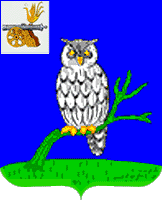 СЫЧЕВСКАЯ РАЙОННАЯ ДУМАР Е Ш Е Н И Е   от    « 22» декабря  2021 года                                                                № 60 О внесении  изменений в решениеСычевской районной Думыот 23.12.2020 г. № 12«О бюджете муниципального района на 2021 год и плановый период 2022 и 2023 годов»Сычевская районная Дума РЕШИЛА:         1.   Внести в решение Сычевской районной Думы от 23.12.2020 г. № 12«О бюджете муниципального района на 2021 год и плановый период 2022 и 2023 годов» следующие изменения: В части 1 статьи 1 пункты 1,2 и 3  изложить в следующей редакции:   «1) общий объем доходов бюджета муниципального района в сумме 403823,5тыс. рублей, в том числе объем безвозмездных поступлений в сумме 314092,0 тыс. рублей, из которых объем получаемых межбюджетных трансфертов- 314092,0 тыс. рублей;      «2) общий объем расходов  бюджета муниципального района  в сумме    406556,2 тыс. рублей»;      «3) дефицит бюджета в сумме 2732,7 тыс. рублей, что составляет 3,0     процента от утвержденного годового объема доходов бюджета муниципального района без учета утвержденного объема безвозмездных поступлений»;2) в статье 10 слова «в сумме 6957,3 тыс. рублей» заменить словами «в сумме  6918,1 тыс. рублей»;           3) в части 1 статьи 11  слова «в сумме 390172,9 тыс. рублей» заменить словами «в сумме  383889,8 тыс. рублей»;          4) в части 1 статьи 12  слова «в сумме 227685,6 тыс. рублей» заменить словами «в сумме  230886,2 тыс. рублей»;           5) Приложение 1 «Источники финансирования дефицита бюджета муниципального района на 2021год» изложить в новой редакции:                                                                                                      Приложение 1к решению Сычевской районной Думыот 22 декабря  2021 г. №60 Источники финансирования дефицита  бюджетамуниципального района  на 2021 год                                                                                                                                          (тыс. рублей)          6) Приложении 6 «Прогнозируемые доходы бюджета муниципального района, за исключением безвозмездных поступлений, на 2021 год» изложить в новой редакции:                                                                                                             Приложение 6к решению Сычевской районной Думыот 22 декабря  2021 г. №60 Прогнозируемые доходы бюджета муниципального района, за исключением безвозмездных поступлений, на 2021 год (тыс. рублей)            7)  Приложение 8 «Прогнозируемые безвозмездные поступления в бюджет муниципального района на 2021 год»  изложить в новой редакции:                                                                                                                  Приложение 8                                                                           к решению Сычевской районной Думы от 22 декабря  2021 г. №60 Прогнозируемые безвозмездные поступления в  бюджетмуниципального  района  на 2021 год                                              (тыс. рублей)               8) Приложение 10 «Распределение бюджетных ассигнований по разделам, подразделам, целевым статьям (муниципальным программам и непрограммным направлениям деятельности), группам (группам и подгруппам) видов расходов классификации расходов бюджетов на 2021 год» изложить в новой редакции:   Приложение  10к решению Сычевской районной Думы от 22 декабря  2021 г. №60 Распределение бюджетных ассигнований по разделам, подразделам,целевым статьям (муниципальным программам и непрограммнымнаправлениям деятельности), группам (группам и подгруппам) видоврасходов классификации расходов бюджетов на 2021 год (рублей)          9) Приложение 12 «Распределение бюджетных ассигнований по  целевым статьям (муниципальным программам и непрограммным направлениям деятельности), группам (группам и подгруппам) видов расходов классификации расходов бюджетов на 2021 год» изложить в новой редакции:                                                                                                       Приложение  12к решению Сычевской  районной Думы от 22 декабря  2021 г. №60 Распределение бюджетных ассигнований по целевым статьям(муниципальным программам  и непрограммным направлениям деятельности), группам (группам и подгруппам) видов расходов классификации расходов бюджетов на 2021 год                                                                                                                                             (рублей)         10) Приложение 14 «Ведомственная структура расходов  бюджета муниципального района (распределение бюджетных ассигнований по главным распорядителям бюджетных средств, разделам, подразделам, целевым статьям (муниципальным программам и непрограммным направлениям деятельности), группам (группам и подгруппам) видов расходов классификации расходов бюджетов) на 2021 год» изложить в новой редакции:                                                                                                                           Приложение  14 к решению Сычевской  районной Думыот 22 декабря  2021 г. №60 Ведомственная структура расходов  бюджета муниципального района (распределение бюджетных ассигнований по главным распорядителям бюджетных средств, разделам, подразделам, целевым статьям (муниципальным программам и непрограммным направлениям деятельности), группам (группам и подгруппам) видов расходов классификации расходов бюджетов) на 2021 год                                                                                                                                                                      (рублей)11) Приложение 16 «Распределение бюджетных ассигнований по муниципальным программам и непрограммным направлениям деятельности на 2021 год» изложить в новой редакции:          Приложение  16 к решению Сычевской  районной Думы                               от 22 декабря  2021 г. №60 Распределение бюджетных ассигнований по муниципальным программам и непрограммным направлениям деятельности на 2021 год(рублей)         12) Приложение 18 «Распределение бюджетных ассигнований, направляемых на государственную поддержку семьи и детей в муниципальном образовании «Сычевский район» Смоленской области, по разделам, подразделам, целевым статьям (муниципальным программам и непрограммным направлениям деятельности), группам (группам и подгруппам) видов расходов классификации расходов бюджетов на 2021 год» изложить в новой редакции:Приложение 18к решению Сычевской районной Думыот 22 декабря  2021 г. №60 Распределение бюджетных ассигнований, направляемых на государственную поддержку семьи и детей в муниципальном образовании «Сычевский район» Смоленской области, по разделам, подразделам, целевым статьям (муниципальным программам и непрограммным направлениям деятельности), группам (группам и подгруппам) видов расходов классификации расходов бюджетов на 2021 год(рублей)2. Настоящее решение вступает в силу со дня его официального опубликования.Глава муниципального образования                     Председатель Сычевской районной«Сычевский район»  Смоленской области            Думы______________________ Т.В.Никонорова         _______________М.А. ЛопуховаКодНаименование кода группы, подгруппы, статьи, вида источника финансирования дефицитов бюджетов, кода классификации операций сектора государственного управления, относящихся к источникам финансирования дефицитов бюджетовСумма12301 00 00 00 00 0000 000ИСТОЧНИКИ ВНУТРЕННЕГО ФИНАНСИРОВАНИЯ ДЕФИЦИТОВ БЮДЖЕТОВ2732,701 02 00 00 00 0000 000Кредиты кредитных организаций в валюте Российской Федерации01 02 00 00 00 0000 700Получение кредитов от кредитных организаций в валюте Российской Федерации01 02 00 00 05 0000 710Получение кредитов от кредитных организаций  бюджетами муниципальных районов в валюте Российской Федерации01 05 00 00 00 0000 000Изменение остатков средств на счетах по учету средств бюджетов2732,701 05 00 00 00 0000 500Увеличение остатков средств бюджетов-403823,501 05 02 00 00 0000 500Увеличение прочих остатков средств бюджетов-403823,501 05 02 01 00 0000 510Увеличение прочих остатков денежных средств бюджетов-403823,501 05 02 01 05 0000 510Увеличение прочих остатков денежных средств бюджетов муниципальных районов-403823,501 05 00 00 00 0000 600Уменьшение остатков средств бюджетов406556,201 05 02 00 00 0000 600Уменьшение прочих остатков средств бюджетов406556,201 05 02 01 00 0000 610Уменьшение прочих остатков денежных средств бюджетов406556,201 05 02 01 05 0000 610Уменьшение прочих остатков денежных средств бюджетов муниципальных районов406556,2КодНаименование  доходовСумма1231 00 00000 00 0000 000НАЛОГОВЫЕ И НЕНАЛОГОВЫЕ ДОХОДЫ89731,51 01 00000 00 0000 000НАЛОГИ НА ПРИБЫЛЬ, ДОХОДЫ77000,01 01 02000 01 0000 110Налог на доходы физических лиц77000,01 05 00000 00 0000 000НАЛОГИ НА СОВОКУПНЫЙ ДОХОД2289,11 05 01000 00 0000 110Налог, взимаемый в связи с применением упрощенной системы налогообложения1102,81 05 02000 02 0000 110Единый налог на вмененный доход для отдельных видов деятельности330,01 05 03000 01 0000 110Единый сельскохозяйственный налог8,11 05 04000 02 0000 110Налог, взимаемый в связи с применением патентной системы налогообложения848,21 08 00000 00 0000 000ГОСУДАРСТВЕННАЯ ПОШЛИНА1470,01 08 03000 01 0000 110Государственная пошлина по делам, рассматриваемым в судах общей юрисдикции, мировыми судьями1470,01 08 07000 01 0000 110Государственная пошлина за государственную регистрацию, а также за совершение прочих юридически значимых действий0,01 11 00000 00 0000 000ДОХОДЫ ОТ ИСПОЛЬЗОВАНИЯ ИМУЩЕСТВА, НАХОДЯЩЕГОСЯ В ГОСУДАРСТВЕННОЙ И МУНИЦИПАЛЬНОЙ СОБСТВЕННОСТИ1747,01 11 05000 00 0000 120Доходы, получаемые в виде арендной либо иной платы за передачу в возмездное пользование государственного и муниципального имущества (за исключением имущества бюджетных и  автономных учреждений, а также имущества государственных и муниципальных унитарных предприятий, в том числе казенных)1747,01 12 00000 00 0000 000ПЛАТЕЖИ ПРИ ПОЛЬЗОВАНИИ ПРИРОДНЫМИ РЕСУРСАМИ132,81 12 01000 01 0000 120Плата за негативное воздействие на окружающую среду132,81 13 00000 00 0000 000ДОХОДЫ ОТ ОКАЗАНИЯ ПЛАТНЫХ УСЛУГ (РАБОТ)  И КОМПЕНСАЦИИ ЗАТРАТ ГОСУДАРСТВА2888,71 13 01000 00 0000 130Доходы от оказания платных услуг (работ)  2322,31 13 02000 00 0000 130Доходы от компенсации затрат государства566,41 14 00000 00 0000 000ДОХОДЫ ОТ ПРОДАЖИ МАТЕРИАЛЬНЫХ И НЕМАТЕРИАЛЬНЫХ АКТИВОВ4003,91 14 02000 00 0000 000Доходы от реализации имущества, находящегося в государственной и муниципальной собственности (за исключением имущества бюджетных и  автономных учреждений, а также имущества государственных и муниципальных унитарных предприятий, в том числе казенных)353,21 14 06000 00 0000 430Доходы от продажи земельных участков, находящихся в государственной и муниципальной собственности 3650,71 16 00000 00 0000 000ШТРАФЫ, САНКЦИИ, ВОЗМЕЩЕНИЕ УЩЕРБА200,01 16 01000 01 0000 140Административные штрафы, установленные КодексомРоссийской Федерации об административных правонарушениях84,61 16 07000 00 0000 140Штрафы, неустойки, пени, уплаченные в соответствии с законом или договором в случае неисполнения или ненадлежащего исполнения обязательств перед государственным (муниципальным) органом, органом управления государственным внебюджетным фондом, казенным учреждением, Центральным банком Российской Федерации, иной организацией, действующей от имени Российской Федерации6,61 16 10000 00 0000 140Платежи в целях возмещения причиненного ущерба (убытков)0,91 16 11000 01 0000 140Платежи, уплачиваемые в целях возмещения вреда107,91 17 00000 00 0000 000ПРОЧИЕ НЕНАЛОГОВЫЕ ДОХОДЫ0,01 17 01000 00 0000 180Невыясненные поступления0,01 17 05000 00 0000 180Прочие неналоговые доходы0,0КодНаименование вида (подвида) доходовСумма1232 00 00000 00 0000 000БЕЗВОЗМЕЗДНЫЕ ПОСТУПЛЕНИЯ314092,02 02 00000 00 0000 000Безвозмездные поступления от других бюджетов бюджетной системы Российской Федерации314092,02 02 10000 00 0000 150Дотации бюджетам бюджетной системы Российской Федерации127741,42 02 15001 00 0000 150Дотации на выравнивание бюджетной обеспеченности116028,02 02 15001 05 0000 150Дотации бюджетам муниципальных районов на выравнивание бюджетной обеспеченности из бюджета субъекта Российской Федерации116028,02 02 15002 00 0000 150Дотации бюджетам на поддержку мер по обеспечению сбалансированности бюджетов11713,42 02 15002 05 0000 150Дотации бюджетам муниципальных районов на поддержку мер по обеспечению сбалансированности бюджетов11713,42 02 20000 00 0000 150Субсидии бюджетам бюджетной системы  Российской Федерации (межбюджетные субсидии)49943,42 02 25169 00 0000 150Субсидии бюджетам на создание и обеспечение функционирования центров образования естественно-найчной и технилогической направленностей в общеобразовательных организациях, расположенных в сельской местности и малых городах 1359,42 02 25169 05 0000 150Субсидии бюджетам муниципальных районов на создание и обеспечение функционирования центров образования естественно-найчной и технилогической направленностей в общеобразовательных организациях, расположенных в сельской местности и малых городах1359,4202 25304 00 0000 150Субсидии бюджетам на организацию бесплатного горячего питания обучающихся, получающих начальное общее образование в государственных и муниципальных образовательных организациях5062,4202 25304 05 0000 150Субсидии бюджетам муниципальных районов на организацию бесплатного горячего питания обучающихся, получающих начальное общее образование в государственных и муниципальных образовательных организациях5062,4202 25467 00 0000 150Субсидии бюджетам на обеспечение развития и укрепления материально-технической базы домов культуры в населенных пунктах с числом жителей до 50 тысяч человек1400,0202 25467 05 0000 150Субсидии бюджетам муниципальных районов на обеспечение развития и укрепления материально-технической базы домов культуры в населенных пунктах с числом жителей до 50 тысяч человек1400,0202 25497 00 0000150Субсидии бюджетам на реализацию мероприятий на обеспечение жильем молодых семей656,3202 25497 05 0000150Субсидии бюджетам муниципальных районов на реализацию мероприятий на обеспечение жильем молодых семей656,3202 25519 00 0000 150Субсидия бюджетам на поддержку отрасли культуры12639,9202 25519 05 0000 150Субсидия бюджетам муниципальных районов на поддержку отрасли культуры12639,92 02 29999 00 0000 150Прочие субсидии28 825,72 02 29999 05 0000 150Прочие субсидии бюджетам муниципальных районов28 825,72 02 30000 00 0000 150Субвенции бюджетам бюджетной системы Российской Федерации135398,52 02 30024 00 0000 150Субвенции местным бюджетам на выполнение передаваемых полномочий субъектов Российской Федерации126702,82 02 30024 05 0000 150Субвенции бюджетам муниципальных районов на выполнение передаваемых полномочий субъектов Российской Федерации126702,8202 35120 00 0000 150Субвенции бюджетам на осуществление полномочий по составлению (изменению) списков кандидатов в присяжные заседатели федеральных судов общей юрисдикции в Российской Федерации1,4202 35120 05 0000 150Субвенции бюджетам муниципальных районов на осуществление полномочий по составлению (изменению) списков кандидатов в присяжные заседатели федеральных судов общей юрисдикции в Российской Федерации1,4202 35303 00 0000 150Субвенции бюджетам муниципальных образований на ежемесячное денежное вознаграждение за классное руководство педагогическим работникам государственных и муниципальных общеобразовательных организаций7655,8202 35303 05 0000 150Субвенции бюджетам муниципальных районов на ежемесячное денежное вознаграждение за классное руководство педагогическим работникам государственных и муниципальных общеобразовательных организаций7655,82 02 35469 00 0000 150Субвенции бюджетам на проведение Всероссийской переписи населения 2020 года211,02 02 35469 05 0000 150Субвенции бюджетам муниципальных районов на проведение Всероссийской переписи населения 2020 года211,02 02 35930 00 0000 150Субвенции бюджетам на государственную регистрацию актов гражданского состояния827,52 02 35930 05 0000 150Субвенции бюджетам  муниципальных районов на государственную регистрацию актов гражданского состояния827,5202 40000 00 0000 150Иные межбюджетные трансферты1008,7202 40014 00 0000 150Межбюджетные трансферты, передаваемые бюджетам муниципальных образований на осуществление части полномочий по решению вопросов местного значения в соответствии с заключенными соглашениями109,2202 40014 05 0000 150Межбюджетные трансферты, передаваемые бюджетам муниципальных районов из бюджетов поселений  на осуществление части полномочий по решению вопросов местного значения в соответствии с заключенными соглашениями109,2202 49999 00 0000 150Прочие межбюджетные трансферты899,5202 49999 05 0000 150Прочие межбюджетные трансферты, передаваемые бюджетам муниципальных районов899,5Наименование показателяраздел, подразделцелевая статьявид расходовсуммаНаименование показателяраздел, подразделцелевая статьявид расходовсумма    ОБЩЕГОСУДАРСТВЕННЫЕ ВОПРОСЫ0100000000000000065 555 842,56      Функционирование высшего должностного лица субъекта Российской Федерации и муниципального образования010200000000000001 893 600,00        Обеспечение деятельности  Администрации муниципального образования010275000000000001 893 600,00          Глава муниципального образования010275100000000001 893 600,00              Расходы на обеспечение функций органов местного самоуправления010275100001400001 667 600,00Расходы на выплаты персоналу в целях обеспечения выполнения функций государственными (муниципальными) органами, казенными учреждениями, органами управления государственными внебюджетными фондами010275100001401001 667 600,00Расходы на выплаты персоналу государственных (муниципальных) органов010275100001401201 667 600,00              Иные межбюджетные трансферты на поощрение за достижение показателей деятельности органов исполнительной власти01027510055491000226 000,00Расходы на выплаты персоналу в целях обеспечения выполнения функций государственными (муниципальными) органами, казенными учреждениями, органами управления государственными внебюджетными фондами01027510055491100226 000,00  Расходы на выплаты персоналу государственных (муниципальных) органов01027510055491120226 000,00      Функционирование законодательных (представительных) органов государственной власти и представительных органов муниципальных образований010300000000000002 759 098,60        Обеспечение деятельности представительного органа местного самоуправления муниципального образования010376000000000002 759 098,60          Председатель законодательного (представительного) органа государственной власти муниципального образования010376100000000001 667 600,00              Расходы на обеспечение функций органов местного самоуправления010376100001400001 667 600,00 Расходы на выплаты персоналу в целях обеспечения выполнения функций государственными (муниципальными) органами, казенными учреждениями, органами управления государственными внебюджетными фондами010376100001401001 667 600,00  Расходы на выплаты персоналу государственных (муниципальных) органов010376100001401201 667 600,00          Обеспечение деятельности законодательного (представительного) органа власти муниципальных образований010376300000000001 091 498,60              Расходы на обеспечение функций органов местного самоуправления010376300001400001 091 498,60Расходы на выплаты персоналу в целях обеспечения выполнения функций государственными (муниципальными) органами, казенными учреждениями, органами управления государственными внебюджетными фондами01037630000140100521 298,60   Расходы на выплаты персоналу государственных (муниципальных) органов01037630000140120521 298,60                Закупка товаров, работ и услуг для обеспечения государственных (муниципальных) нужд01037630000140200570 000,00                  Иные закупки товаров, работ и услуг для обеспечения государственных (муниципальных) нужд01037630000140240570 000,00                Иные бюджетные ассигнования01037630000140800200,00                  Уплата налогов, сборов и иных платежей01037630000140850200,00      Функционирование Правительства Российской Федерации, высших исполнительных органов государственной власти субъектов Российской Федерации, местных администраций0104000000000000023 772 735,56        Муниципальная программа «Местное самоуправление в муниципальном образовании «Сычевский район» Смоленской области»0104010000000000023 090 835,56          Обеспечивающая подпрограмма0104013000000000023 090 835,56            Основное мероприятие "Обеспечение организационных условий для реализации муниципальной программы"0104013010000000023 090 835,56              Расходы на обеспечение функций органов местного самоуправления0104013010014000023 090 835,56  Расходы на выплаты персоналу в целях обеспечения выполнения функций государственными (муниципальными) органами, казенными учреждениями, органами управления государственными внебюджетными фондами0104013010014010018 377 806,61  Расходы на выплаты персоналу государственных (муниципальных) органов0104013010014012018 377 806,61                Закупка товаров, работ и услуг для обеспечения государственных (муниципальных) нужд010401301001402004 439 389,37                  Иные закупки товаров, работ и услуг для обеспечения государственных (муниципальных) нужд010401301001402404 439 389,37                Социальное обеспечение и иные выплаты населению010401301001403005 000,00                  Премии и гранты010401301001403505 000,00                Иные бюджетные ассигнования01040130100140800268 639,58                  Исполнение судебных актов0104013010014083024 000,00                  Уплата налогов, сборов и иных платежей01040130100140850244 639,58        Непрограммные расходы органов исполнительной власти Смоленской области01049800000000000681 900,00              Реализация государственных полномочий  по созданию административных комиссий в муниципальных районах и городских округах Смоленской области в целях привлечения к административной ответственности01049800080900000341 000,00 Расходы на выплаты персоналу в целях обеспечения выполнения функций государственными (муниципальными) органами, казенными учреждениями, органами управления государственными внебюджетными фондами01049800080900100326 600,00  Расходы на выплаты персоналу государственных (муниципальных) органов01049800080900120326 600,00                Закупка товаров, работ и услуг для обеспечения государственных (муниципальных) нужд0104980008090020014 400,00                  Иные закупки товаров, работ и услуг для обеспечения государственных (муниципальных) нужд0104980008090024014 400,00              Создание и организация деятельности комиссий по делам несовершеннолетних и защите их прав01049800080910000340 900,00  Расходы на выплаты персоналу в целях обеспечения выполнения функций государственными (муниципальными) органами, казенными учреждениями, органами управления государственными внебюджетными фондами01049800080910100326 700,00 Расходы на выплаты персоналу государственных (муниципальных) органов01049800080910120326 700,00                Закупка товаров, работ и услуг для обеспечения государственных (муниципальных) нужд0104980008091020014 200,00                  Иные закупки товаров, работ и услуг для обеспечения государственных (муниципальных) нужд0104980008091024014 200,00      Судебная система010500000000000001 400,00        Непрограммные расходы органов исполнительной власти010579000000000001 400,00              Обеспечение переданных исполнительно-распорядительным органам муниципальных образований государственных полномочий по составлению (изменению) списков кандидатов в присяжные заседатели федеральных судов общей юрисдикции в Российской Федерации010579000512000001 400,00                Закупка товаров, работ и услуг для обеспечения государственных (муниципальных) нужд010579000512002001 400,00                  Иные закупки товаров, работ и услуг для обеспечения государственных (муниципальных) нужд010579000512002401 400,00      Обеспечение деятельности финансовых, налоговых и таможенных органов и органов финансового (финансово-бюджетного) надзора010600000000000007 501 555,60        Муниципальная программа «Управление муниципальными финансами в муниципальном образовании «Сычевский район» Смоленской области»010602000000000006 465 727,69          Обеспечивающая подпрограмма010602300000000006 465 727,69            Основное мероприятие "Обеспечение организационных условий для реализации муниципальной программы"010602301000000006 465 727,69              Расходы на обеспечение функций органов местного самоуправления010602301001400006 465 727,69  Расходы на выплаты персоналу в целях обеспечения выполнения функций государственными (муниципальными) органами, казенными учреждениями, органами управления государственными внебюджетными фондами010602301001401006 125 827,69  Расходы на выплаты персоналу государственных (муниципальных) органов010602301001401206 125 827,69                Закупка товаров, работ и услуг для обеспечения государственных (муниципальных) нужд01060230100140200339 899,87                  Иные закупки товаров, работ и услуг для обеспечения государственных (муниципальных) нужд01060230100140240339 899,87                Иные бюджетные ассигнования010602301001408000,13                  Уплата налогов, сборов и иных платежей010602301001408500,13        Обеспечение деятельности представительного органа местного самоуправления муниципального образования010676000000000001 035 827,91          Обеспечение деятельности КС органа муниципального образования010676800000000001 035 827,91              Расходы на обеспечение функций органов местного самоуправления01067680000140000926 627,91   Расходы на выплаты персоналу в целях обеспечения выполнения функций государственными (муниципальными) органами, казенными учреждениями, органами управления государственными внебюджетными фондами01067680000140100903 826,51 Расходы на выплаты персоналу государственных (муниципальных) органов01067680000140120903 826,51                Закупка товаров, работ и услуг для обеспечения государственных (муниципальных) нужд0106768000014020022 801,40                  Иные закупки товаров, работ и услуг для обеспечения государственных (муниципальных) нужд0106768000014024022 801,40              Межбюджетные трансферты из бюджета Дугинского сельского поселения по передаче полномочий в муниципальный район в соответствии с заключенными соглашениями010676800П001000020 700,00  Расходы на выплаты персоналу в целях обеспечения выполнения функций государственными (муниципальными) органами, казенными учреждениями, органами управления государственными внебюджетными фондами010676800П001010019 700,00Расходы на выплаты персоналу государственных (муниципальных) органов010676800П001012019 700,00                Закупка товаров, работ и услуг для обеспечения государственных (муниципальных) нужд010676800П00102001 000,00                  Иные закупки товаров, работ и услуг для обеспечения государственных (муниципальных) нужд010676800П00102401 000,00              Межбюджетные трансферты из бюджета Караваевского сельского поселения по передаче полномочий в муниципальный район в соответствии с заключенными соглашениями010676800П002000020 700,00 Расходы на выплаты персоналу в целях обеспечения выполнения функций государственными (муниципальными) органами, казенными учреждениями, органами управления государственными внебюджетными фондами010676800П002010019 700,00 Расходы на выплаты персоналу государственных (муниципальных) органов010676800П002012019 700,00                Закупка товаров, работ и услуг для обеспечения государственных (муниципальных) нужд010676800П00202001 000,00                  Иные закупки товаров, работ и услуг для обеспечения государственных (муниципальных) нужд010676800П00202401 000,00              Межбюджетные трансферты из бюджета Мальцевского сельского поселения по передаче полномочий в муниципальный район в соответствии с заключенными соглашениями010676800П003000020 700,00 Расходы на выплаты персоналу в целях обеспечения выполнения функций государственными (муниципальными) органами, казенными учреждениями, органами управления государственными внебюджетными фондами010676800П003010019 700,00  Расходы на выплаты персоналу государственных (муниципальных) органов010676800П003012019 700,00                Закупка товаров, работ и услуг для обеспечения государственных (муниципальных) нужд010676800П00302001 000,00                  Иные закупки товаров, работ и услуг для обеспечения государственных (муниципальных) нужд010676800П00302401 000,00              Межбюджетные трансферты из бюджета Никольского сельского поселения по передаче полномочий в муниципальный район в соответствии с заключенными соглашениями010676800П004000020 700,00 Расходы на выплаты персоналу в целях обеспечения выполнения функций государственными (муниципальными) органами, казенными учреждениями, органами управления государственными внебюджетными фондами010676800П004010019 700,00  Расходы на выплаты персоналу государственных (муниципальных) органов010676800П004012019 700,00                Закупка товаров, работ и услуг для обеспечения государственных (муниципальных) нужд010676800П00402001 000,00                  Иные закупки товаров, работ и услуг для обеспечения государственных (муниципальных) нужд010676800П00402401 000,00              Межбюджетные трансферты из бюджета Сычевского городского поселения по передаче полномочий в муниципальный район в соответствии с заключенными соглашениями010676800П005000026 400,00 Расходы на выплаты персоналу в целях обеспечения выполнения функций государственными (муниципальными) органами, казенными учреждениями, органами управления государственными внебюджетными фондами010676800П005010026 400,00  Расходы на выплаты персоналу государственных (муниципальных) органов010676800П005012026 400,00      Резервные фонды01110000000000000212 500,00        Резервный фонд01118900000000000212 500,00              Расходы за счет средств резервного фонда муниципального района01118900027770000212 500,00                Иные бюджетные ассигнования01118900027770800212 500,00                  Резервные средства01118900027770870212 500,00      Другие общегосударственные вопросы0113000000000000029 414 952,80        Муниципальная программа «Местное самоуправление в муниципальном образовании «Сычевский район» Смоленской области»0113010000000000060 000,00          Подпрограмма «Развитие архивного дела в муниципальном образовании «Сычевский район» Смоленской области»0113012000000000060 000,00            Основное мероприятие "Развитие архивного дела в муниципальном образовании "Сычевский район"0113012010000000060 000,00              Реализация мероприятий по организации хранения архивных документов0113012012003000060 000,00                Закупка товаров, работ и услуг для обеспечения государственных (муниципальных) нужд0113012012003020060 000,00                  Иные закупки товаров, работ и услуг для обеспечения государственных (муниципальных) нужд0113012012003024060 000,00        Муниципальная программа «Материально-техническое и транспортное обеспечение деятельности органов местного самоуправления муниципального образования «Сычевский район» Смоленской области»0113030000000000028 175 751,72          Основное мероприятие (вне подпрограмм)011303Я000000000028 175 751,72            Основное мероприятие "Обеспечение организационных условий для реализации муниципальной программы"011303Я010000000013 774 483,00              Расходы на обеспечение деятельности муниципальных учреждений011303Я010015000013 774 483,00   Расходы на выплаты персоналу в целях обеспечения выполнения функций государственными (муниципальными) органами, казенными учреждениями, органами управления государственными внебюджетными фондами011303Я01001501009 921 200,00                  Расходы на выплаты персоналу казенных учреждений011303Я01001501109 921 200,00                Закупка товаров, работ и услуг для обеспечения государственных (муниципальных) нужд011303Я01001502003 778 900,00                  Иные закупки товаров, работ и услуг для обеспечения государственных (муниципальных) нужд011303Я01001502403 778 900,00                Иные бюджетные ассигнования011303Я010015080074 383,00                  Уплата налогов, сборов и иных платежей011303Я010015085074 383,00            Основное мероприятие "Материально-техническое обеспечение деятельности органов местного самоуправления муниципального образования "Сычевский район" Смоленской области011303Я020000000014 401 268,72              Расходы на обеспечение развития и укрепления материально-технической базы органов местного самоуправления011303Я022027000014 401 268,72                Закупка товаров, работ и услуг для обеспечения государственных (муниципальных) нужд011303Я022027020014 363 768,72                  Иные закупки товаров, работ и услуг для обеспечения государственных (муниципальных) нужд011303Я022027024014 363 768,72                Капитальные вложения в объекты государственной (муниципальной) собственности011303Я022027040037 500,00                  Бюджетные инвестиции011303Я022027041037 500,00        Муниципальная программа "Приоритетные направления демографического развития в муниципальном образовании "Сычевский район" Смоленской области"0113060000000000010 000,00          Основное мероприятие (вне подпрограмм)011306Я000000000010 000,00            Основное мероприятие "Организация социальнозначимых мероприятий для детей и семей с детьми"011306Я010000000010 000,00              Расходы на проведение смотров-конкурсов, фестивалей, семинаров, а также другие аналогичные мероприятия011306Я012005000010 000,00                Закупка товаров, работ и услуг для обеспечения государственных (муниципальных) нужд011306Я012005020010 000,00                  Иные закупки товаров, работ и услуг для обеспечения государственных (муниципальных) нужд011306Я012005024010 000,00        Муниципальная программа «Энергосбережение и повышение энергетической эффективности на территории муниципального образования «Сычевский район» Смоленской области»01130900000000000104 111,90          Основное мероприятие (вне подпрограмм)011309Я0000000000104 111,90            Основное мероприятие "Энергосбережение и повышение энергетической эффективности в муниципальных учреждениях"011309Я0100000000104 111,90Повышение тепловой защиты зданий при их капитальном ремонте и утеплении011309Я0120440000104 111,90                Закупка товаров, работ и услуг для обеспечения государственных (муниципальных) нужд011309Я0120440200104 111,90                  Иные закупки товаров, работ и услуг для обеспечения государственных (муниципальных) нужд011309Я0120440240104 111,90        Муниципальная программа "Профилактика терроризма и экстремизма на территории муниципального образования "Сычевский район" Смоленской области"011316000000000002 000,00          Основное мероприятие (вне подпрограмм)011316Я00000000002 000,00            Основное мероприятие "Активизация профилактической и информационно-пропагандистской работы"011316Я01000000002 000,00              Изготовление и приобретение печатной продукции011316Я01261000002 000,00                Закупка товаров, работ и услуг для обеспечения государственных (муниципальных) нужд011316Я01261002002 000,00                  Иные закупки товаров, работ и услуг для обеспечения государственных (муниципальных) нужд011316Я01261002402 000,00        Непрограммные расходы органов исполнительной власти01137900000000000211 039,18Субвенции на проведение Всероссийской переписи населения 2020 года01137900054690000211 039,18                Закупка товаров, работ и услуг для обеспечения государственных (муниципальных) нужд01137900054690200211 039,18                  Иные закупки товаров, работ и услуг для обеспечения государственных (муниципальных) нужд01137900054690240211 039,18        Обеспечение деятельности отделов записи актов гражданского состояния Смоленской области01138100000000000827 550,00          Расходы на обеспечение деятельности отдела записи01138190000000000827 550,00              Осуществление переданных органам государственной власти субъектов Российской Федерации в соответствии с пунктом 1 статьи 4 Федерального закона "Об актах гражданского состояния" полномочий Российской Федерации на государственную регистрацию актов гражданского состояния01138190059301000827 550,00Расходы на выплаты персоналу в целях обеспечения выполнения функций государственными (муниципальными) органами, казенными учреждениями, органами управления государственными внебюджетными фондами01138190059301100733 472,00   Расходы на выплаты персоналу государственных (муниципальных) органов01138190059301120733 472,00                Закупка товаров, работ и услуг для обеспечения государственных (муниципальных) нужд0113819005930120094 073,57                  Иные закупки товаров, работ и услуг для обеспечения государственных (муниципальных) нужд0113819005930124094 073,57                Иные бюджетные ассигнования011381900593018004,43                  Уплата налогов, сборов и иных платежей011381900593018504,43        Резервный фонд0113890000000000024 500,00              Расходы за счет средств резервного фонда Администрации Смоленской области0113890002999000023 275,00                Закупка товаров, работ и услуг для обеспечения государственных (муниципальных) нужд0113890002999020023 275,00                  Иные закупки товаров, работ и услуг для обеспечения государственных (муниципальных) нужд0113890002999024023 275,00              Расходы по средствам резервного фонда Администрации Смоленской области за счет средств местного бюджета011389000S99900001 225,00                Закупка товаров, работ и услуг для обеспечения государственных (муниципальных) нужд011389000S99902001 225,00                  Иные закупки товаров, работ и услуг для обеспечения государственных (муниципальных) нужд011389000S99902401 225,00    НАЦИОНАЛЬНАЯ ЭКОНОМИКА04000000000000000913 000,00      Сельское хозяйство и рыболовство0405000000000000050 000,00        Муниципальная программа «Развитие животноводства и укрепление кормовой базы в сельхозпредприятиях муниципального образования «Сычевский район» Смоленской области»0405050000000000050 000,00          Основное мероприятие (вне подпрограмм)040505Я000000000050 000,00            Основное мероприятие "Развитие сельхозпредприятий, обеспечение финансовой устойчивости товаропроизводителей агропромышленного комплекса, повышение занятости и уровня жизни сельского населения"040505Я010000000050 000,00              Субсидии сельхозпредприятиям040505Я016003000050 000,00                Иные бюджетные ассигнования040505Я016003080050 000,00                  Субсидии юридическим лицам (кроме некоммерческих организаций), индивидуальным предпринимателям, физическим лицам - производителям товаров, работ, услуг040505Я016003081050 000,00      Транспорт04080000000000000453 000,00        Муниципальная программа «Развитие дорожно-транспортного комплекса на территории муниципального образования «Сычевский район» Смоленской области»04081100000000000453 000,00          Подпрограмма "Создание условий для предоставления транспортных услуг населению и организации транспортного обслуживания между поселениями в границах муниципального образования "Сычевский район" Смоленской области"04081120000000000453 000,00            Основное мероприятие "Осуществление поддержки юридическим лицам и индивидуальным предпринимателям, оказывающим услуги по перевозке населения автомобильным транспортом общего пользования по маршрутам внутри муниципального района"04081120100000000453 000,00              Субсидии на возмещение части затрат в связи с оказанием услуг по перевозке пассажиров по маршрутам внутри муниципального района04081120160020000453 000,00                Иные бюджетные ассигнования04081120160020800453 000,00                  Субсидии юридическим лицам (кроме некоммерческих организаций), индивидуальным предпринимателям, физическим лицам - производителям товаров, работ, услуг04081120160020810453 000,00      Дорожное хозяйство (дорожные фонды)0409000000000000018 000,00        Муниципальная программа «Развитие дорожно-транспортного комплекса на территории муниципального образования «Сычевский район» Смоленской области»0409110000000000018 000,00          Подпрограмма "Обеспечение безопасности дорожного движения на территории муниципального образования "Сычевский район" Смоленской области"0409111000000000018 000,00Основное мероприятие "Повышение безопасности дорожного движения"0409111010000000018 000,00              Проведение  областных и районных конкурсов юных инспекторов движения "Безопасное колесо"0409111012012000018 000,00                Закупка товаров, работ и услуг для обеспечения государственных (муниципальных) нужд0409111012012020018 000,00                  Иные закупки товаров, работ и услуг для обеспечения государственных (муниципальных) нужд0409111012012024018 000,00      Другие вопросы в области национальной экономики04120000000000000392 000,00        Муниципальная программа «Развитие субъектов малого и среднего предпринимательства в муниципальном образовании «Сычевский район» Смоленской области»0412080000000000060 000,00          Основное мероприятие (вне подпрограмм)041208Я000000000060 000,00            Основное мероприятие "Оказание финансовой поддержки субъектам малого и среднего предпринимательства"041208Я010000000060 000,00              Расходы на проведение смотров-конкурсов, фестивалей, семинаров, а также другие аналогичные мероприятия041208Я012005000010 000,00                Закупка товаров, работ и услуг для обеспечения государственных (муниципальных) нужд041208Я012005020010 000,00                  Иные закупки товаров, работ и услуг для обеспечения государственных (муниципальных) нужд041208Я012005024010 000,00              Субсидии субъектам малого и среднего предпринимательства в муниципальном образовании "Сычевский район" Смоленской области041208Я016004000050 000,00                Иные бюджетные ассигнования041208Я016004080050 000,00                  Субсидии юридическим лицам (кроме некоммерческих организаций), индивидуальным предпринимателям, физическим лицам - производителям товаров, работ, услуг041208Я016004081050 000,00Непрограммные расходы органов исполнительной власти Смоленской области04129800000000000332 000,00              Выполнение землеустроительных работ по кадастровому учету земельных участков04129800026320000292 000,00                Закупка товаров, работ и услуг для обеспечения государственных (муниципальных) нужд04129800026320200292 000,00                  Иные закупки товаров, работ и услуг для обеспечения государственных (муниципальных) нужд04129800026320240292 000,00              Техническая инвентаризация зданий0412980002634000040 000,00                Предоставление субсидий бюджетным, автономным учреждениям и иным некоммерческим организациям0412980002634060040 000,00                  Субсидии бюджетным учреждениям0412980002634061040 000,00    ЖИЛИЩНО-КОММУНАЛЬНОЕ ХОЗЯЙСТВО050000000000000001 923 908,57      Жилищное хозяйство05010000000000000140 000,00        Непрограммные расходы органов исполнительной власти Смоленской области05019800000000000140 000,00              Проведение капитального ремонта общего имущества в многоквартирных домах, расположенных в сельских и городском поселениях Сычевского района Смоленской области за счет местного бюджета05019800026410000140 000,00                Закупка товаров, работ и услуг для обеспечения государственных (муниципальных) нужд05019800026410200140 000,00                  Иные закупки товаров, работ и услуг для обеспечения государственных (муниципальных) нужд05019800026410240140 000,00      Коммунальное хозяйство050200000000000001 783 908,57Непрограммные расходы органов исполнительной власти Смоленской области050298000000000001 783 908,57Расходы на капитальные вложения в объекты государственной собственности050298000227600001 783 908,57Капитальные вложения в объекты государственной (муниципальной) собственности050298000227604001 783 908,57                  Бюджетные инвестиции050298000227604101 783 908,57    ОБРАЗОВАНИЕ07000000000000000216 329 533,51      Дошкольное образование0701000000000000039 495 119,27        Муниципальная программа «Развитие образования в муниципальном образовании «Сычевский район» Смоленской области»0701120000000000039 429 619,27          Подпрограмма «Организация предоставления общедоступного бесплатного дошкольного образования на территории муниципального образования «Сычевский район» Смоленской области»0701123000000000039 429 619,27Основное мероприятие "Обеспечение доступности дошкольного образования"0701123010000000039 429 619,27              Расходы на обеспечение деятельности муниципальных учреждений0701123010015000023 685 408,27 Расходы на выплаты персоналу в целях обеспечения выполнения функций государственными (муниципальными) органами, казенными учреждениями, органами управления государственными внебюджетными фондами070112301001501004 168 016,31                  Расходы на выплаты персоналу казенных учреждений070112301001501104 168 016,31                Закупка товаров, работ и услуг для обеспечения государственных (муниципальных) нужд070112301001502004 864 256,57                  Иные закупки товаров, работ и услуг для обеспечения государственных (муниципальных) нужд070112301001502404 864 256,57                Предоставление субсидий бюджетным, автономным учреждениям и иным некоммерческим организациям0701123010015060014 572 481,13                  Субсидии бюджетным учреждениям0701123010015061014 572 481,13                Иные бюджетные ассигнования0701123010015080080 654,26                  Уплата налогов, сборов и иных платежей0701123010015085080 654,26              Расходы на текущие и капитальные ремонты зданий и сооружений муниципальных учреждений0701123010225000040 011,00                Предоставление субсидий бюджетным, автономным учреждениям и иным некоммерческим организациям0701123010225060040 011,00                  Субсидии бюджетным учреждениям0701123010225061040 011,00              Обеспечение государственных гарантий реализации прав на получение общедоступного и бесплатного дошкольного образования0701123018017000015 704 200,00Расходы на выплаты персоналу в целях обеспечения выполнения функций государственными (муниципальными) органами, казенными учреждениями, органами управления государственными внебюджетными фондами070112301801701003 557 673,99                  Расходы на выплаты персоналу казенных учреждений070112301801701103 557 673,99                Закупка товаров, работ и услуг для обеспечения государственных (муниципальных) нужд0701123018017020027 800,00                  Иные закупки товаров, работ и услуг для обеспечения государственных (муниципальных) нужд0701123018017024027 800,00                Предоставление субсидий бюджетным, автономным учреждениям и иным некоммерческим организациям0701123018017060012 118 726,01                  Субсидии бюджетным учреждениям0701123018017061012 118 726,01        Резервный фонд0701890000000000065 500,00              Расходы за счет средств резервного фонда Администрации Смоленской области0701890002999000065 500,00                Закупка товаров, работ и услуг для обеспечения государственных (муниципальных) нужд0701890002999020065 500,00                  Иные закупки товаров, работ и услуг для обеспечения государственных (муниципальных) нужд0701890002999024065 500,00      Общее образование07020000000000000141 153 454,67        Муниципальная программа «Энергосбережение и повышение энергетической эффективности на территории муниципального образования «Сычевский район» Смоленской области»07020900000000000114 640,00          Основное мероприятие (вне подпрограмм)070209Я0000000000114 640,00            Основное мероприятие "Энергосбережение и повышение энергетической эффективности в муниципальных учреждениях"070209Я0100000000114 640,00              Модернизация систем освещения муниципальных учреждений с установкой энергосберегающих светильников и заменой ламп на более экономичные070209Я012011000080 640,00                Закупка товаров, работ и услуг для обеспечения государственных (муниципальных) нужд070209Я012011020021 400,00                  Иные закупки товаров, работ и услуг для обеспечения государственных (муниципальных) нужд070209Я012011024021 400,00                Предоставление субсидий бюджетным, автономным учреждениям и иным некоммерческим организациям070209Я012011060059 240,00                  Субсидии бюджетным учреждениям070209Я012011061059 240,00Установка, замена и госповерка приборов учета энергетических ресурсов070209Я012042000034 000,00                Закупка товаров, работ и услуг для обеспечения государственных (муниципальных) нужд070209Я012042020034 000,00                  Иные закупки товаров, работ и услуг для обеспечения государственных (муниципальных) нужд070209Я012042024034 000,00        Муниципальная программа «Развитие образования в муниципальном образовании «Сычевский район» Смоленской области»07021200000000000140 820 314,67          Подпрограмма «Организация предоставления начального общего, основного общего, среднего (полного) общего образования в муниципальных образовательных учреждениях муниципального образования «Сычевский район» Смоленской области»07021210000000000140 814 714,67            Основное мероприятие "Обеспечение общедоступного бесплатного начального общего образования, основного общего, среднего общего образования"07021210100000000138 369 185,20              Расходы на обеспечение деятельности муниципальных учреждений0702121010015000029 070 433,16 Расходы на выплаты персоналу в целях обеспечения выполнения функций государственными (муниципальными) органами, казенными учреждениями, органами управления государственными внебюджетными фондами070212101001501001 352 036,00                  Расходы на выплаты персоналу казенных учреждений070212101001501101 352 036,00                Закупка товаров, работ и услуг для обеспечения государственных (муниципальных) нужд0702121010015020017 692 382,63                  Иные закупки товаров, работ и услуг для обеспечения государственных (муниципальных) нужд0702121010015024017 692 382,63                Предоставление субсидий бюджетным, автономным учреждениям и иным некоммерческим организациям070212101001506009 176 202,91                  Субсидии бюджетным учреждениям070212101001506109 176 202,91                Иные бюджетные ассигнования07021210100150800849 811,62                  Уплата налогов, сборов и иных платежей07021210100150850849 811,62              Расходы на текущие и капитальные ремонты зданий и сооружений муниципальных учреждений070212101022500001 352 741,64                Закупка товаров, работ и услуг для обеспечения государственных (муниципальных) нужд07021210102250200655 906,64                  Иные закупки товаров, работ и услуг для обеспечения государственных (муниципальных) нужд07021210102250240655 906,64                Предоставление субсидий бюджетным, автономным учреждениям и иным некоммерческим организациям07021210102250600696 835,00                  Субсидии бюджетным учреждениям07021210102250610696 835,00              Расходы на ежемесячное денежное вознаграждение за классное руководство педагогическими работниками государственных и муниципальных образовательных организаций070212101530300007 655 800,00Расходы на выплаты персоналу в целях обеспечения выполнения функций государственными (муниципальными) органами, казенными учреждениями, органами управления государственными внебюджетными фондами070212101530301004 296 600,00                  Расходы на выплаты персоналу казенных учреждений070212101530301104 296 600,00                Предоставление субсидий бюджетным, автономным учреждениям и иным некоммерческим организациям070212101530306003 359 200,00                  Субсидии бюджетным учреждениям070212101530306103 359 200,00              Дополнительная мера социальной поддержки учащихся 5-11-х классов областных государственных общеобразовательных организаций, муниципальных общеобразовательных организаций из малоимущих семей в виде обеспечения бесплатными горячими завтраками07021210171900000263 375,00                Закупка товаров, работ и услуг для обеспечения государственных (муниципальных) нужд07021210171900200263 375,00                  Иные закупки товаров, работ и услуг для обеспечения государственных (муниципальных) нужд07021210171900240263 375,00              Обеспечение государственных гарантий реализации прав на получение общедоступного и бесплатного начального общего, основного общего, среднего общего образования0702121018018000094 111 200,00Расходы на выплаты персоналу в целях обеспечения выполнения функций государственными (муниципальными) органами, казенными учреждениями, органами управления государственными внебюджетными фондами0702121018018010050 573 998,00                  Расходы на выплаты персоналу казенных учреждений0702121018018011050 573 998,00                Закупка товаров, работ и услуг для обеспечения государственных (муниципальных) нужд07021210180180200113 400,00                  Иные закупки товаров, работ и услуг для обеспечения государственных (муниципальных) нужд07021210180180240113 400,00                Предоставление субсидий бюджетным, автономным учреждениям и иным некоммерческим организациям0702121018018060043 423 802,00                  Субсидии бюджетным учреждениям0702121018018061043 423 802,00              Выплата вознаграждения за выполнение функций классного руководителя07021210180280000802 100,00                Расходы на выплаты персоналу в целях обеспечения выполнения функций государственными (муниципальными) органами, казенными учреждениями, органами управления государственными внебюджетными фондами07021210180280100282 500,00                  Расходы на выплаты персоналу казенных учреждений07021210180280110282 500,00                Предоставление субсидий бюджетным, автономным учреждениям и иным некоммерческим организациям07021210180280600519 600,00                  Субсидии бюджетным учреждениям07021210180280610519 600,00              Расходы на организацию бесплатного горячего питания обучающихся, получающих начальное общее образование в государственных и муниципальных образовательных организациях070212101L30400005 113 535,40                Закупка товаров, работ и услуг для обеспечения государственных (муниципальных) нужд070212101L30402001 065 594,40                  Иные закупки товаров, работ и услуг для обеспечения государственных (муниципальных) нужд070212101L30402401 065 594,40                Предоставление субсидий бюджетным, автономным учреждениям и иным некоммерческим организациям070212101L30406004 047 941,00                  Субсидии бюджетным учреждениям070212101L30406104 047 941,00            Региональный проект "Современная школа"0702121E1000000002 445 529,47              Расходы на создание и обеспечение функционирования центров образования естественно-научной и технологической направленности в общеобразовательных организациях, расположенных в сельской местности и малых городах0702121E1516900001 360 700,00                Закупка товаров, работ и услуг для обеспечения государственных (муниципальных) нужд0702121E1516902001 360 700,00                  Иные закупки товаров, работ и услуг для обеспечения государственных (муниципальных) нужд0702121E1516902401 360 700,00              Обеспечение государственных гарантий реализации прав на получение общедоступного и бесплатного начального общего, основного общего, среднего общего образования0702121E180180000912 900,00                Расходы на выплаты персоналу в целях обеспечения выполнения функций государственными (муниципальными) органами, казенными учреждениями, органами управления государственными внебюджетными фондами0702121E18018010080 700,00                  Расходы на выплаты персоналу казенных учреждений0702121E18018011080 700,00                Предоставление субсидий бюджетным, автономным учреждениям и иным некоммерческим организациям0702121E180180600832 200,00                  Субсидии бюджетным учреждениям0702121E180180610832 200,00              Расходы на обеспечение условий для функционирования центров цифрового и гуманитарного профилей0702121E181710000171 929,47                Закупка товаров, работ и услуг для обеспечения государственных (муниципальных) нужд0702121E18171020024 561,05                  Иные закупки товаров, работ и услуг для обеспечения государственных (муниципальных) нужд0702121E18171024024 561,05                Предоставление субсидий бюджетным, автономным учреждениям и иным некоммерческим организациям0702121E181710600147 368,42                  Субсидии бюджетным учреждениям0702121E181710610147 368,42          Подпрограмма "Педагогические кадры в муниципальном образовании "Сычевский район" Смоленской области"070212500000000005 600,00            Основное мероприятие "Развитие системы профессиональной переподготовки педагогических работников"070212502000000005 600,00Организация курсов повышения квалификации педагогических работников070212502200600005 600,00                Закупка товаров, работ и услуг для обеспечения государственных (муниципальных) нужд070212502200602005 600,00                  Иные закупки товаров, работ и услуг для обеспечения государственных (муниципальных) нужд070212502200602405 600,00        Резервный фонд07028900000000000218 500,00              Расходы за счет средств резервного фонда Администрации Смоленской области07028900029990000218 500,00                Закупка товаров, работ и услуг для обеспечения государственных (муниципальных) нужд0702890002999020028 500,00                  Иные закупки товаров, работ и услуг для обеспечения государственных (муниципальных) нужд0702890002999024028 500,00                Предоставление субсидий бюджетным, автономным учреждениям и иным некоммерческим организациям07028900029990600190 000,00                  Субсидии бюджетным учреждениям07028900029990610190 000,00      Дополнительное образование детей0703000000000000028 897 291,31        Муниципальная программа «Развитие образования в муниципальном образовании «Сычевский район» Смоленской области»070312000000000007 996 529,95          Подпрограмма "Организация предоставления дополнительного образования в муниципальных казенных образовательных учреждениях дополнительного образования детей"070312200000000007 996 529,95            Основное мероприятие "Обеспечение предоставления дополнительного образования детей"070312201000000006 733 129,95              Расходы на обеспечение деятельности муниципальных учреждений070312201001500006 733 129,95                Предоставление субсидий бюджетным, автономным учреждениям и иным некоммерческим организациям070312201001506006 733 129,95                  Субсидии бюджетным учреждениям070312201001506106 733 129,95            Основное мероприятие "Обеспечение функционирования модели персонифицированного финансирования дополнительного образования детей"070312203000000001 263 400,00Расходы на обеспечение функционирования дополнительного образования070312203202200001 263 400,00                Предоставление субсидий бюджетным, автономным учреждениям и иным некоммерческим организациям070312203202206001 259 600,00                  Субсидии бюджетным учреждениям070312203202206101 252 000,00                  Субсидии автономным учреждениям070312203202206203 800,00                  Субсидии некоммерческим организациям (за исключением государственных (муниципальных) учреждений, государственных корпораций (компаний), публично-правовых компаний)070312203202206303 800,00                Иные бюджетные ассигнования070312203202208003 800,00                  Субсидии юридическим лицам (кроме некоммерческих организаций), индивидуальным предпринимателям, физическим лицам - производителям товаров, работ, услуг070312203202208103 800,00        Муниципальная программа «Развитие культуры и туризма в муниципальном образовании «Сычевский район» Смоленской области»0703130000000000020 900 761,36          Подпрограмма «Развитие художественно-эстетического воспитания подрастающего поколения, выявление и поддержка юных дарований в муниципальном казенном образовательном учреждении дополнительного образования детей «Сычевская детская школа искусств»0703135000000000020 900 761,36            Основное мероприятие "Обеспечение предоставления дополнительного образования детей"070313501000000008 287 872,01              Расходы на обеспечение деятельности муниципальных учреждений070313501001500008 033 508,25Расходы на выплаты персоналу в целях обеспечения выполнения функций государственными (муниципальными) органами, казенными учреждениями, органами управления государственными внебюджетными фондами070313501001501006 931 365,00                  Расходы на выплаты персоналу казенных учреждений070313501001501106 931 365,00                Закупка товаров, работ и услуг для обеспечения государственных (муниципальных) нужд070313501001502001 057 700,43                  Иные закупки товаров, работ и услуг для обеспечения государственных (муниципальных) нужд070313501001502401 057 700,43                Иные бюджетные ассигнования0703135010015080044 442,82                  Уплата налогов, сборов и иных платежей0703135010015085044 442,82              Расходы на текущие и капитальные ремонты зданий и сооружений муниципальных учреждений07031350102250000254 363,76                Закупка товаров, работ и услуг для обеспечения государственных (муниципальных) нужд07031350102250200254 363,76                  Иные закупки товаров, работ и услуг для обеспечения государственных (муниципальных) нужд07031350102250240254 363,76            Региональный проект "Культурная среда"0703135A10000000012 612 889,35              Расходы на государственную поддержку отрасли культуры (приобретение музыкальных инструментов, оборудования и материалов для детских школ искусств и училищ)0703135A1551910003 710 774,35                Закупка товаров, работ и услуг для обеспечения государственных (муниципальных) нужд0703135A1551912003 710 774,35                  Иные закупки товаров, работ и услуг для обеспечения государственных (муниципальных) нужд0703135A1551912403 710 774,35              Расходы на государственную поддержку отрасли культуры (модернизация детских школ искусств)0703135A1551940008 902 115,00                Закупка товаров, работ и услуг для обеспечения государственных (муниципальных) нужд0703135A1551942008 902 115,00                  Иные закупки товаров, работ и услуг для обеспечения государственных (муниципальных) нужд0703135A1551942408 902 115,00Профессиональная подготовка, переподготовка и повышение квалификации07050000000000000318 331,81        Муниципальная программа «Местное самоуправление в муниципальном образовании «Сычевский район» Смоленской области»0705010000000000055 764,00          Подпрограмма «Развитие муниципальной службы в муниципальном образовании «Сычевский район» Смоленской области»0705011000000000028 064,00            Основное мероприятие "Создание организационных. информационных. финансовых условий для результативного развития местного самоуправления"0705011010000000028 064,00              Повышение квалификации муниципальных служащих0705011012001000028 064,00                Закупка товаров, работ и услуг для обеспечения государственных (муниципальных) нужд0705011012001020028 064,00                  Иные закупки товаров, работ и услуг для обеспечения государственных (муниципальных) нужд0705011012001024028 064,00          Обеспечивающая подпрограмма0705013000000000027 700,00            Основное мероприятие "Обеспечение организационных условий для реализации муниципальной программы"0705013010000000027 700,00              Расходы на обеспечение функций органов местного самоуправления0705013010014000027 700,00                Закупка товаров, работ и услуг для обеспечения государственных (муниципальных) нужд0705013010014020027 700,00                  Иные закупки товаров, работ и услуг для обеспечения государственных (муниципальных) нужд0705013010014024027 700,00        Муниципальная программа «Управление муниципальными финансами в муниципальном образовании «Сычевский район» Смоленской области»070502000000000005 900,00          Обеспечивающая подпрограмма070502300000000005 900,00            Основное мероприятие "Обеспечение организационных условий для реализации муниципальной программы"070502301000000005 900,00              Расходы на обеспечение функций органов местного самоуправления070502301001400005 900,00                Закупка товаров, работ и услуг для обеспечения государственных (муниципальных) нужд070502301001402005 900,00                  Иные закупки товаров, работ и услуг для обеспечения государственных (муниципальных) нужд070502301001402405 900,00        Муниципальная программа «Материально-техническое и транспортное обеспечение деятельности органов местного самоуправления муниципального образования «Сычевский район» Смоленской области»0705030000000000029 000,00          Основное мероприятие (вне подпрограмм)070503Я000000000029 000,00            Основное мероприятие "Обеспечение организационных условий для реализации муниципальной программы"070503Я010000000029 000,00              Расходы на обеспечение деятельности муниципальных учреждений070503Я010015000029 000,00                Закупка товаров, работ и услуг для обеспечения государственных (муниципальных) нужд070503Я010015020029 000,00                  Иные закупки товаров, работ и услуг для обеспечения государственных (муниципальных) нужд070503Я010015024029 000,00        Муниципальная программа «Развитие образования в муниципальном образовании «Сычевский район» Смоленской области»07051200000000000211 267,81          Подпрограмма «Организация предоставления начального общего, основного общего, среднего (полного) общего образования в муниципальных образовательных учреждениях муниципального образования «Сычевский район» Смоленской области»07051210000000000107 207,88            Основное мероприятие "Обеспечение общедоступного бесплатного начального общего образования, основного общего, среднего общего образования"07051210100000000107 207,88              Расходы на обеспечение деятельности муниципальных учреждений07051210100150000107 207,88                Закупка товаров, работ и услуг для обеспечения государственных (муниципальных) нужд0705121010015020071 119,92                  Иные закупки товаров, работ и услуг для обеспечения государственных (муниципальных) нужд0705121010015024071 119,92                Предоставление субсидий бюджетным, автономным учреждениям и иным некоммерческим организациям0705121010015060036 087,96                  Субсидии бюджетным учреждениям0705121010015061036 087,96          Подпрограмма "Организация предоставления дополнительного образования в муниципальных казенных образовательных учреждениях дополнительного образования детей"070512200000000005 699,99            Основное мероприятие "Обеспечение предоставления дополнительного образования детей"070512201000000005 699,99              Расходы на обеспечение деятельности муниципальных учреждений070512201001500005 699,99                Предоставление субсидий бюджетным, автономным учреждениям и иным некоммерческим организациям070512201001506005 699,99                  Субсидии бюджетным учреждениям070512201001506105 699,99          Подпрограмма «Организация предоставления общедоступного бесплатного дошкольного образования на территории муниципального образования «Сычевский район» Смоленской области»0705123000000000031 459,94            Основное мероприятие "Обеспечение доступности дошкольного образования"0705123010000000031 459,94              Расходы на обеспечение деятельности муниципальных учреждений0705123010015000031 459,94                Закупка товаров, работ и услуг для обеспечения государственных (муниципальных) нужд0705123010015020017 159,97                  Иные закупки товаров, работ и услуг для обеспечения государственных (муниципальных) нужд0705123010015024017 159,97                Предоставление субсидий бюджетным, автономным учреждениям и иным некоммерческим организациям0705123010015060014 299,97                  Субсидии бюджетным учреждениям0705123010015061014 299,97          Подпрограмма "Педагогические кадры в муниципальном образовании "Сычевский район" Смоленской области"0705125000000000066 900,00            Основное мероприятие "Развитие системы профессиональной переподготовки педагогических работников"0705125020000000066 900,00Организация курсов повышения квалификации педагогических работников0705125022006000066 900,00                Закупка товаров, работ и услуг для обеспечения государственных (муниципальных) нужд0705125022006020041 400,00                  Иные закупки товаров, работ и услуг для обеспечения государственных (муниципальных) нужд0705125022006024041 400,00                Предоставление субсидий бюджетным, автономным учреждениям и иным некоммерческим организациям0705125022006060025 500,00                  Субсидии бюджетным учреждениям0705125022006061025 500,00        Муниципальная программа «Развитие культуры и туризма в муниципальном образовании «Сычевский район» Смоленской области»0705130000000000016 400,00          Подпрограмма «Организация библиотечного обслуживания населения в муниципальном образовании «Сычевский район» Смоленской области»070513100000000004 000,00            Основное мероприятие "Развитие библиотечного фонда"070513101000000004 000,00              Расходы на обеспечение деятельности муниципальных учреждений070513101001500004 000,00                Закупка товаров, работ и услуг для обеспечения государственных (муниципальных) нужд070513101001502004 000,00                  Иные закупки товаров, работ и услуг для обеспечения государственных (муниципальных) нужд070513101001502404 000,00          Подпрограмма «Развитие культурно-досуговой деятельности в муниципальном образовании «Сычевский район» Смоленской области»070513400000000007 900,00            Основное мероприятие "Организация культурно-досугового обслуживания населения"070513401000000007 900,00              Расходы на обеспечение деятельности муниципальных учреждений070513401001500007 900,00                Закупка товаров, работ и услуг для обеспечения государственных (муниципальных) нужд070513401001502007 900,00                  Иные закупки товаров, работ и услуг для обеспечения государственных (муниципальных) нужд070513401001502407 900,00          Обеспечивающая подпрограмма070513700000000004 500,00            Основное мероприятие "Обеспечение организационных условий для реализации муниципальной программы"070513701000000004 500,00              Расходы на обеспечение деятельности муниципальных учреждений070513701001500004 500,00                Закупка товаров, работ и услуг для обеспечения государственных (муниципальных) нужд070513701001502004 500,00                  Иные закупки товаров, работ и услуг для обеспечения государственных (муниципальных) нужд070513701001502404 500,00      Высшее образование0706000000000000014 700,00        Муниципальная программа «Местное самоуправление в муниципальном образовании «Сычевский район» Смоленской области»0706010000000000014 700,00          Подпрограмма «Развитие муниципальной службы в муниципальном образовании «Сычевский район» Смоленской области»0706011000000000014 700,00            Основное мероприятие "Создание организационных. информационных. финансовых условий для результативного развития местного самоуправления"0706011010000000014 700,00              Расходы на обучение по заочной форме выборных должностных лиц местного самоуправления, членов выборных органов местного самоуправления, депутатов представительных органов муниципальных образований, работников органов местного самоуправления и работников муниципальных учреждений за счет средств местного бюджета070601101S056000014 700,00                Закупка товаров, работ и услуг для обеспечения государственных (муниципальных) нужд070601101S056020014 700,00                  Иные закупки товаров, работ и услуг для обеспечения государственных (муниципальных) нужд070601101S056024014 700,00      Молодежная политика07070000000000000842 363,99        Муниципальная программа "Развитие молодежной политики в муниципальном образовании "Сычевский район" Смоленской области"07070400000000000318 000,00          Подпрограмма "Гражданско-патриотическое воспитание граждан на территории муниципального образования "Сычевский район" Смоленской области"07070410000000000170 000,00            Основное мероприятие "Развитие и совершенствование молодежной политики и развитие потенциала молодежи"07070410100000000170 000,00              Расходы на проведение смотров-конкурсов, фестивалей, семинаров, а также другие аналогичные мероприятия07070410120050000170 000,00                Закупка товаров, работ и услуг для обеспечения государственных (муниципальных) нужд07070410120050200170 000,00                  Иные закупки товаров, работ и услуг для обеспечения государственных (муниципальных) нужд07070410120050240170 000,00          Подпрограмма «Комплексные меры противодействия злоупотреблению наркотическими средствами и их незаконному обороту в муниципальном образовании «Сычевский район» Смоленской области»0707043000000000025 000,00            Основное мероприятие " Реализация мероприятий, направленных на профилактику злоупотребления наркотических средств"0707043010000000025 000,00              Расходы на проведение смотров-конкурсов, фестивалей, семинаров, а также другие аналогичные мероприятия0707043012005000025 000,00                Закупка товаров, работ и услуг для обеспечения государственных (муниципальных) нужд0707043012005020025 000,00                  Иные закупки товаров, работ и услуг для обеспечения государственных (муниципальных) нужд0707043012005024025 000,00          Подпрограмма «Комплексные меры по профилактике безнадзорности, правонарушений среди несовершеннолетних, семейного неблагополучия и соблюдения законодательства о правах ребенка в муниципальном образовании «Сычевский район» Смоленской области»0707044000000000095 000,00            Основное мероприятие "Организация и проведение мероприятий по профилактике асоциальных явлений в молодежной среде"0707044010000000095 000,00              Расходы на проведение смотров-конкурсов, фестивалей, семинаров, а также другие аналогичные мероприятия0707044012005000025 000,00                Закупка товаров, работ и услуг для обеспечения государственных (муниципальных) нужд0707044012005020025 000,00                  Иные закупки товаров, работ и услуг для обеспечения государственных (муниципальных) нужд0707044012005024025 000,00              Организация трудоустройства детей в каникулярное время0707044012026000070 000,00                Закупка товаров, работ и услуг для обеспечения государственных (муниципальных) нужд0707044012026020021 163,00                  Иные закупки товаров, работ и услуг для обеспечения государственных (муниципальных) нужд0707044012026024021 163,00                Предоставление субсидий бюджетным, автономным учреждениям и иным некоммерческим организациям0707044012026060048 837,00                  Субсидии бюджетным учреждениям0707044012026061048 837,00          Подпрограмма «Комплексные меры по профилактике правонарушений и усилению борьбы с преступностью  в муниципальном образовании «Сычевский район» Смоленской области»0707045000000000028 000,00            Основное мероприятие "Реализация мероприятий, направленных на снижение числа преступлений, совершаемых на улицах и в иных общественных местах на территории Сычевского района, в том числе преступлений, совершенных несовершеннолетними"0707045010000000028 000,00              Расходы на проведение смотров-конкурсов, фестивалей, семинаров, а также другие аналогичные мероприятия0707045012005000028 000,00                Закупка товаров, работ и услуг для обеспечения государственных (муниципальных) нужд0707045012005020028 000,00                  Иные закупки товаров, работ и услуг для обеспечения государственных (муниципальных) нужд0707045012005024028 000,00        Муниципальная программа «Развитие образования в муниципальном образовании «Сычевский район» Смоленской области»07071200000000000524 363,99          Подпрограмма «Организация предоставления начального общего, основного общего, среднего (полного) общего образования в муниципальных образовательных учреждениях муниципального образования «Сычевский район» Смоленской области»07071210000000000368 421,90Основное мероприятие "Проведение мероприятий по отдыху и оздоровлению"07071210200000000368 421,90              Расходы на обеспечение отдыха и оздоровления детей, проживающих на территории Смоленской области, находящихся в каникулярное время (летнее) в лагерях дневного пребывания, организованных на базе муниципальных образовательных организаций, реализующих образовательные программы начального общего, основного общего, среднего общего образования, и муниципальных организаций дополнительного образования07071210280030000368 421,90                Закупка товаров, работ и услуг для обеспечения государственных (муниципальных) нужд0707121028003020083 805,88                  Иные закупки товаров, работ и услуг для обеспечения государственных (муниципальных) нужд0707121028003024083 805,88                Предоставление субсидий бюджетным, автономным учреждениям и иным некоммерческим организациям07071210280030600284 616,02                  Субсидии бюджетным учреждениям07071210280030610284 616,02          Подпрограмма "Организация предоставления дополнительного образования в муниципальных казенных образовательных учреждениях дополнительного образования детей"07071220000000000155 942,09            Основное мероприятие "Проведение мероприятий по отдыху и оздоровлению"07071220200000000155 942,09              Расходы на обеспечение отдыха и оздоровления детей, проживающих на территории Смоленской области, находящихся в каникулярное время (летнее) в лагерях дневного пребывания, организованных на базе муниципальных образовательных организаций, реализующих образовательные программы начального общего, основного общего, среднего общего образования, и муниципальных организаций дополнительного образования07071220280030000155 942,09                Предоставление субсидий бюджетным, автономным учреждениям и иным некоммерческим организациям07071220280030600155 942,09                  Субсидии бюджетным учреждениям07071220280030610155 942,09      Другие вопросы в области образования070900000000000005 608 272,46        Муниципальная программа «Местное самоуправление в муниципальном образовании «Сычевский район» Смоленской области»070901000000000001 889 700,00          Обеспечивающая подпрограмма070901300000000001 889 700,00            Основное мероприятие "Обеспечение организационных условий для реализации муниципальной программы"070901301000000001 889 700,00              Расходы на обеспечение функций органов местного самоуправления070901301001400001 889 700,00 Расходы на выплаты персоналу в целях обеспечения выполнения функций государственными (муниципальными) органами, казенными учреждениями, органами управления государственными внебюджетными фондами070901301001401001 889 700,00 Расходы на выплаты персоналу государственных (муниципальных) органов070901301001401201 889 700,00        Муниципальная программа «Развитие образования в муниципальном образовании «Сычевский район» Смоленской области»070912000000000003 718 572,46          Обеспечивающая подпрограмма070912600000000003 718 572,46            Основное мероприятие "Обеспечение организационных условий для реализации муниципальной программы"070912601000000003 718 572,46              Расходы на обеспечение деятельности муниципальных учреждений070912601001500003 718 572,46                Расходы на выплаты персоналу в целях обеспечения выполнения функций государственными (муниципальными) органами, казенными учреждениями, органами управления государственными внебюджетными фондами070912601001501003 383 732,00                  Расходы на выплаты персоналу казенных учреждений070912601001501103 383 732,00                Закупка товаров, работ и услуг для обеспечения государственных (муниципальных) нужд07091260100150200334 840,37                  Иные закупки товаров, работ и услуг для обеспечения государственных (муниципальных) нужд07091260100150240334 840,37                Иные бюджетные ассигнования070912601001508000,09                  Уплата налогов, сборов и иных платежей070912601001508500,09    КУЛЬТУРА, КИНЕМАТОГРАФИЯ0800000000000000043 488 957,70      Культура0801000000000000040 424 347,71        Муниципальная программа «Энергосбережение и повышение энергетической эффективности на территории муниципального образования «Сычевский район» Смоленской области»0801090000000000020 160,00          Основное мероприятие (вне подпрограмм)080109Я000000000020 160,00            Основное мероприятие "Энергосбережение и повышение энергетической эффективности в муниципальных учреждениях"080109Я010000000020 160,00 Модернизация систем освещения муниципальных учреждений с установкой энергосберегающих светильников и заменой ламп на более экономичные080109Я012011000020 160,00                Закупка товаров, работ и услуг для обеспечения государственных (муниципальных) нужд080109Я012011020020 160,00                  Иные закупки товаров, работ и услуг для обеспечения государственных (муниципальных) нужд080109Я012011024020 160,00        Муниципальная программа «Развитие культуры и туризма в муниципальном образовании «Сычевский район» Смоленской области»0801130000000000040 304 187,71          Подпрограмма «Организация библиотечного обслуживания населения в муниципальном образовании «Сычевский район» Смоленской области»0801131000000000014 809 941,19            Основное мероприятие "Развитие библиотечного фонда"0801131010000000014 809 941,19              Расходы на обеспечение деятельности муниципальных учреждений0801131010015000014 598 111,90 Расходы на выплаты персоналу в целях обеспечения выполнения функций государственными (муниципальными) органами, казенными учреждениями, органами управления государственными внебюджетными фондами0801131010015010011 702 750,00                  Расходы на выплаты персоналу казенных учреждений0801131010015011011 702 750,00                Закупка товаров, работ и услуг для обеспечения государственных (муниципальных) нужд080113101001502002 867 682,90                  Иные закупки товаров, работ и услуг для обеспечения государственных (муниципальных) нужд080113101001502402 867 682,90                Иные бюджетные ассигнования0801131010015080027 679,00                  Уплата налогов, сборов и иных платежей0801131010015085027 679,00Расходы на укрепление материально-технической базы учреждений культуры08011310180790000173 500,00                Закупка товаров, работ и услуг для обеспечения государственных (муниципальных) нужд08011310180790200173 500,00                  Иные закупки товаров, работ и услуг для обеспечения государственных (муниципальных) нужд08011310180790240173 500,00              Расходы на государственную поддержку отрасли культуры, за счет средств резервного фонда Правительства Российской Федерации080113101L519F00038 329,29                Закупка товаров, работ и услуг для обеспечения государственных (муниципальных) нужд080113101L519F20038 329,29                  Иные закупки товаров, работ и услуг для обеспечения государственных (муниципальных) нужд080113101L519F24038 329,29          Подпрограмма «Организация музейного обслуживания населения в муниципальном образовании «Сычевский район» Смоленской области»080113200000000001 186 720,00            Основное мероприятие "Развитие музейной деятельности"080113201000000001 186 720,00              Расходы на обеспечение деятельности муниципальных учреждений080113201001500001 186 720,00  Расходы на выплаты персоналу в целях обеспечения выполнения функций государственными (муниципальными) органами, казенными учреждениями, органами управления государственными внебюджетными фондами08011320100150100838 020,00                  Расходы на выплаты персоналу казенных учреждений08011320100150110838 020,00                Закупка товаров, работ и услуг для обеспечения государственных (муниципальных) нужд08011320100150200348 699,98                  Иные закупки товаров, работ и услуг для обеспечения государственных (муниципальных) нужд08011320100150240348 699,98                Иные бюджетные ассигнования080113201001508000,02                  Уплата налогов, сборов и иных платежей080113201001508500,02          Подпрограмма «Развитие культурно-досуговой деятельности в муниципальном образовании «Сычевский район» Смоленской области»0801134000000000024 236 526,52            Основное мероприятие "Организация культурно-досугового обслуживания населения"0801134010000000024 120 421,98              Расходы на обеспечение деятельности муниципальных учреждений0801134010015000022 706 279,98 Расходы на выплаты персоналу в целях обеспечения выполнения функций государственными (муниципальными) органами, казенными учреждениями, органами управления государственными внебюджетными фондами0801134010015010015 234 825,00                  Расходы на выплаты персоналу казенных учреждений0801134010015011015 234 825,00                Закупка товаров, работ и услуг для обеспечения государственных (муниципальных) нужд080113401001502007 437 637,98                  Иные закупки товаров, работ и услуг для обеспечения государственных (муниципальных) нужд080113401001502407 437 637,98                Иные бюджетные ассигнования0801134010015080033 817,00                  Уплата налогов, сборов и иных платежей0801134010015085033 817,00              Расходы на обеспечение развития и укрепления материально-технической базы муниципальных домов культуры080113401L46700001 414 142,00                Закупка товаров, работ и услуг для обеспечения государственных (муниципальных) нужд080113401L46702001 414 142,00                  Иные закупки товаров, работ и услуг для обеспечения государственных (муниципальных) нужд080113401L46702401 414 142,00            Региональный проект "Творческие люди"0801134A200000000116 104,54              Расходы на государственную поддержку отрасли культуры (государственная поддержка лучших сельских учреждений культуры и лучших работников сельских учреждений культуры)0801134A255195000116 104,54                Закупка товаров, работ и услуг для обеспечения государственных (муниципальных) нужд0801134A255195200116 104,54                  Иные закупки товаров, работ и услуг для обеспечения государственных (муниципальных) нужд0801134A255195240116 104,54          Подпрограмма «Развитие туризма на территории муниципального образования «Сычевский район» Смоленской области»0801136000000000071 000,00            Основное мероприятие "Организация и проведение событийных мероприятий и туристических поездок"0801136010000000071 000,00              Реализация мероприятий по развитию туризма0801136012200000071 000,00                Закупка товаров, работ и услуг для обеспечения государственных (муниципальных) нужд0801136012200020071 000,00                  Иные закупки товаров, работ и услуг для обеспечения государственных (муниципальных) нужд0801136012200024071 000,00        Резервный фонд08018900000000000100 000,00              Расходы за счет средств резервного фонда Администрации Смоленской области08018900029990000100 000,00                Закупка товаров, работ и услуг для обеспечения государственных (муниципальных) нужд08018900029990200100 000,00                  Иные закупки товаров, работ и услуг для обеспечения государственных (муниципальных) нужд08018900029990240100 000,00      Другие вопросы в области культуры, кинематографии080400000000000003 064 609,99        Муниципальная программа «Местное самоуправление в муниципальном образовании «Сычевский район» Смоленской области»080401000000000001 070 000,00          Обеспечивающая подпрограмма080401300000000001 070 000,00            Основное мероприятие "Обеспечение организационных условий для реализации муниципальной программы"080401301000000001 070 000,00              Расходы на обеспечение функций органов местного самоуправления080401301001400001 070 000,00                Расходы на выплаты персоналу в целях обеспечения выполнения функций государственными (муниципальными) органами, казенными учреждениями, органами управления государственными внебюджетными фондами080401301001401001 070 000,00 Расходы на выплаты персоналу государственных (муниципальных) органов080401301001401201 070 000,00        Муниципальная программа «Развитие культуры и туризма в муниципальном образовании «Сычевский район» Смоленской области»080413000000000001 994 609,99          Обеспечивающая подпрограмма080413700000000001 994 609,99            Основное мероприятие "Обеспечение организационных условий для реализации муниципальной программы"080413701000000001 994 609,99              Расходы на обеспечение деятельности муниципальных учреждений080413701001500001 994 609,99  Расходы на выплаты персоналу в целях обеспечения выполнения функций государственными (муниципальными) органами, казенными учреждениями, органами управления государственными внебюджетными фондами080413701001501001 570 600,00                  Расходы на выплаты персоналу казенных учреждений080413701001501101 570 600,00                Закупка товаров, работ и услуг для обеспечения государственных (муниципальных) нужд08041370100150200424 009,99                  Иные закупки товаров, работ и услуг для обеспечения государственных (муниципальных) нужд08041370100150240424 009,99    СОЦИАЛЬНАЯ ПОЛИТИКА1000000000000000019 215 491,90      Пенсионное обеспечение100100000000000004 095 569,30        Доплаты к пенсиям муниципальных служащих100182000000000004 095 569,30          Пенсионное обеспечение100182100000000004 095 569,30  Пенсии за выслугу лет лицам, замещающим муниципальные должности100182100100000004 095 569,30                Социальное обеспечение и иные выплаты населению100182100100003004 095 569,30                  Публичные нормативные социальные выплаты гражданам100182100100003104 095 569,30      Социальное обслуживание населения100200000000000001 120 319,00        Муниципальная программа «Развитие культуры и туризма в муниципальном образовании «Сычевский район» Смоленской области»100213000000000001 120 319,00          Подпрограмма «Развитие культурно-досуговой деятельности в муниципальном образовании «Сычевский район» Смоленской области»100213400000000001 120 319,00            Основное мероприятие "Организация культурно-досугового обслуживания населения"100213401000000001 120 319,00              Расходы на проведение мероприятий по вводу в эксплуатацию досугового центра для граждан пожилого возраста100213401803100001 064 303,05                Закупка товаров, работ и услуг для обеспечения государственных (муниципальных) нужд100213401803102001 064 303,05                  Иные закупки товаров, работ и услуг для обеспечения государственных (муниципальных) нужд100213401803102401 064 303,05              Расходы бюджета муниципального района на проведение мероприятий по вводу в эксплуатацию досугового центра для граждан пожилого возраста за счет средств местного бюджета100213401S031000056 015,95                Закупка товаров, работ и услуг для обеспечения государственных (муниципальных) нужд100213401S031020056 015,95                  Иные закупки товаров, работ и услуг для обеспечения государственных (муниципальных) нужд100213401S031024056 015,95      Социальное обеспечение населения100300000000000002 163 400,00        Муниципальная программа «Развитие образования в муниципальном образовании «Сычевский район» Смоленской области»100312000000000002 025 900,00          Подпрограмма "Педагогические кадры в муниципальном образовании "Сычевский район" Смоленской области"100312500000000002 025 900,00            Основное мероприятие "Развитие системы социальной поддержки педагогических работников"100312501000000002 025 900,00              Осуществление мер социальной поддержки по предоставлению компенсации расходов на оплату жилых помещений, отопления и освещения педагогическим работникам образовательных организаций100312501802500001 044 300,00                Социальное обеспечение и иные выплаты населению100312501802503001 044 300,00                  Социальные выплаты гражданам, кроме публичных нормативных социальных выплат100312501802503201 044 300,00              Осуществление мер социальной поддержки по предоставлению компенсации расходов на оплату жилых помещений, отопления и освещения педагогическим и иным работникам образовательных организаций10031250180810000981 600,00                Социальное обеспечение и иные выплаты населению10031250180810300981 600,00                  Социальные выплаты гражданам, кроме публичных нормативных социальных выплат10031250180810320981 600,00        Резервный фонд10038900000000000137 500,00              Расходы за счет средств резервного фонда муниципального района10038900027770000137 500,00                Социальное обеспечение и иные выплаты населению10038900027770300137 500,00                  Иные выплаты населению10038900027770360137 500,00      Охрана семьи и детства1004000000000000010 130 803,60        Муниципальная программа "Обеспечение жильем молодых семей, проживающих на территории муниципального образования "Сычевский район" Смоленской области"10040700000000000828 903,60          Основное мероприятие (вне подпрограмм)100407Я0000000000828 903,60            Основное мероприятие "Предоставление мер социальной поддержки по обеспечению жильем отдельных категорий граждан"100407Я0100000000828 903,60              Предоставление молодым семьям социальных выплат на приобретение жилого помещения или создания объекта индивидуального жилищного строительства100407Я01L4970000828 903,60                Социальное обеспечение и иные выплаты населению100407Я01L4970300828 903,60                  Социальные выплаты гражданам, кроме публичных нормативных социальных выплат100407Я01L4970320828 903,60        Муниципальная программа «Развитие образования в муниципальном образовании «Сычевский район» Смоленской области»100412000000000008 320 000,00          Подпрограмма Совершенствование системы устройства детей-сирот и детей, оставшихся без попечения родителей, на воспитание в семьи в муниципальном образовании "Сычевский район" Смоленской области"100412400000000008 320 000,00 Основное мероприятие "Развитие эффективных форм работы с семьями"100412401000000002 957 500,00              Выплата денежных средств на содержание ребенка, переданного на воспитание в приемную семью10041240180190000222 900,00                Закупка товаров, работ и услуг для обеспечения государственных (муниципальных) нужд100412401801902004 447,00                  Иные закупки товаров, работ и услуг для обеспечения государственных (муниципальных) нужд100412401801902404 447,00                Социальное обеспечение и иные выплаты населению10041240180190300218 453,00                  Публичные нормативные социальные выплаты гражданам10041240180190310218 453,00              Выплата вознаграждения, причитающегося приемным родителям1004124018020000077 500,00                Социальное обеспечение и иные выплаты населению1004124018020030077 500,00                  Социальные выплаты гражданам, кроме публичных нормативных социальных выплат1004124018020032077 500,00              Выплата ежемесячных денежных средств на содержание ребенка, находящегося под опекой (попечительством)100412401802100002 657 100,00                Закупка товаров, работ и услуг для обеспечения государственных (муниципальных) нужд1004124018021020053 071,00                  Иные закупки товаров, работ и услуг для обеспечения государственных (муниципальных) нужд1004124018021024053 071,00                Социальное обеспечение и иные выплаты населению100412401802103002 604 029,00                  Публичные нормативные социальные выплаты гражданам100412401802103102 604 029,00            Основное мероприятие "Совершенствования региональной системы социальной адаптации и сопровождения выпускников интернатных организаций"100412403000000005 362 500,00              Предоставление жилых помещений детям-сиротам и детям, оставшимся без попечения родителей, лицам из их числа по договорам найма специализированных жилых помещений100412403802300005 362 500,00                Капитальные вложения в объекты государственной (муниципальной) собственности100412403802304005 362 500,00                  Бюджетные инвестиции100412403802304105 362 500,00Непрограммные расходы органов исполнительной власти Смоленской области10049800000000000981 900,00              Выплата компенсации платы, взимаемой с родителей (законных представителей), за присмотр и уход за детьми в  образовательных организациях (за исключением государственных образовательных организаций), реализующих образовательную программу дошкольного образования10049800080260000981 900,00                Социальное обеспечение и иные выплаты населению10049800080260300981 900,00                  Социальные выплаты гражданам, кроме публичных нормативных социальных выплат10049800080260320981 900,00      Другие вопросы в области социальной политики100600000000000001 705 400,00        Муниципальная программа «Развитие образования в муниципальном образовании «Сычевский район» Смоленской области»100612000000000001 290 400,00          Подпрограмма Совершенствование системы устройства детей-сирот и детей, оставшихся без попечения родителей, на воспитание в семьи в муниципальном образовании "Сычевский район" Смоленской области"100612400000000001 290 400,00            Основное мероприятие "Осуществление государственных полномочий по организации и осуществлению деятельности по опеке и попечительству"100612404000000001 290 400,00  Организация и осуществление деятельности по опеке и попечительству100612404802900001 290 400,00Расходы на выплаты персоналу в целях обеспечения выполнения функций государственными (муниципальными) органами, казенными учреждениями, органами управления государственными внебюджетными фондами100612404802901001 203 900,00 Расходы на выплаты персоналу государственных (муниципальных) органов100612404802901201 203 900,00                Закупка товаров, работ и услуг для обеспечения государственных (муниципальных) нужд1006124048029020086 500,00                  Иные закупки товаров, работ и услуг для обеспечения государственных (муниципальных) нужд1006124048029024086 500,00        Муниципальная программа «Социальная поддержка граждан, проживающих на территории муниципального образования «Сычевский район» Смоленской области»10061400000000000415 000,00          Подпрограмма «Доступная среда на территории муниципального  образования «Сычевский район» Смоленской области»1006141000000000015 000,00            Основное мероприятие "Организация и проведение мероприятий, направленных на социокультурную реабилитацию инвалидов"1006141010000000015 000,00              Субсидии на проведение мероприятий для инвалидов, проживающих на территории Сычевского района1006141016008000015 000,00                Предоставление субсидий бюджетным, автономным учреждениям и иным некоммерческим организациям1006141016008060015 000,00                  Субсидии некоммерческим организациям (за исключением государственных (муниципальных) учреждений, государственных корпораций (компаний), публично-правовых компаний)1006141016008063015 000,00          Подпрограмма «Поддержка общественных организаций муниципального образования «Сычевский район» Смоленской области»10061420000000000400 000,00            Основное мероприятие "Поддержка общественно-полезной деятельности общественных организаций"10061420100000000400 000,00              Субсидии общественным организациям10061420160010000400 000,00                Предоставление субсидий бюджетным, автономным учреждениям и иным некоммерческим организациям10061420160010600400 000,00                  Субсидии некоммерческим организациям (за исключением государственных (муниципальных) учреждений, государственных корпораций (компаний), публично-правовых компаний)10061420160010630400 000,00    ФИЗИЧЕСКАЯ КУЛЬТУРА И СПОРТ1100000000000000033 497 553,34      Физическая культура110100000000000005 245 531,52        Муниципальная программа «Развитие культуры и туризма в муниципальном образовании «Сычевский район» Смоленской области»110113000000000005 245 531,52          Подпрограмма «Развитие физической культуры и спорта в муниципальном образовании «Сычевский район» Смоленской области»110113300000000005 245 531,52            Основное мероприятие "Вовлечение жителей Сычевского района в систематические занятия физкультурой и спортом"1101133010000000043 000,00              Проведение спортивных мероприятий1101133012045000043 000,00                Закупка товаров, работ и услуг для обеспечения государственных (муниципальных) нужд1101133012045020043 000,00                  Иные закупки товаров, работ и услуг для обеспечения государственных (муниципальных) нужд1101133012045024043 000,00            Основное мероприятие "Обеспечение оказания муниципальных услуг по спортивной подготовке в сфере физической культуры и спорта"110113302000000005 202 531,52              Расходы на обеспечение деятельности муниципальных учреждений110113302001500005 202 531,52 Расходы на выплаты персоналу в целях обеспечения выполнения функций государственными (муниципальными) органами, казенными учреждениями, органами управления государственными внебюджетными фондами110113302001501004 251 137,28                  Расходы на выплаты персоналу казенных учреждений110113302001501104 251 137,28                Закупка товаров, работ и услуг для обеспечения государственных (муниципальных) нужд11011330200150200950 594,24                  Иные закупки товаров, работ и услуг для обеспечения государственных (муниципальных) нужд11011330200150240950 594,24                Иные бюджетные ассигнования11011330200150800800,00                  Уплата налогов, сборов и иных платежей11011330200150850800,00      Массовый спорт1102000000000000028 252 021,82        Муниципальная программа «Развитие культуры и туризма в муниципальном образовании «Сычевский район» Смоленской области»1102130000000000021 087 914,02          Подпрограмма «Развитие физической культуры и спорта в муниципальном образовании «Сычевский район» Смоленской области»1102133000000000021 087 914,02            Основное мероприятие "Вовлечение жителей Сычевского района в систематические занятия физкультурой и спортом"11021330100000000600 000,00Расходы на капитальные вложения в объекты государственной собственности11021330122760000100 000,00                Капитальные вложения в объекты государственной (муниципальной) собственности11021330122760400100 000,00                  Бюджетные инвестиции11021330122760410100 000,00  Расходы на укрепление материально-технической базы объектов спорта11021330180410000500 000,00                Капитальные вложения в объекты государственной (муниципальной) собственности11021330180410400500 000,00                  Бюджетные инвестиции11021330180410410500 000,00            Основное мероприятие "Обеспечение оказания муниципальных услуг по спортивной подготовке в сфере физической культуры и спорта"1102133020000000049 000,00              Расходы на обеспечение деятельности муниципальных учреждений1102133020015000049 000,00                Закупка товаров, работ и услуг для обеспечения государственных (муниципальных) нужд1102133020015020049 000,00                  Иные закупки товаров, работ и услуг для обеспечения государственных (муниципальных) нужд1102133020015024049 000,00            Региональный проект "Спорт-норма жизни"1102133P50000000020 438 914,02              Расходы на строительство физкультурно-оздоровительного комплекса в г.Сычевке1102133P58065000020 438 914,02                Капитальные вложения в объекты государственной (муниципальной) собственности1102133P58065040020 438 914,02                  Бюджетные инвестиции1102133P58065041020 438 914,02        Резервный фонд110289000000000007 164 107,80              Расходы за счет средств резервного фонда Администрации Смоленской области110289000299900006 805 902,41                Капитальные вложения в объекты государственной (муниципальной) собственности110289000299904006 805 902,41                  Бюджетные инвестиции110289000299904106 805 902,41              Расходы по средствам резервного фонда Администрации Смоленской области за счет средств местного бюджета110289000S9990000358 205,39                Капитальные вложения в объекты государственной (муниципальной) собственности110289000S9990400358 205,39                  Бюджетные инвестиции110289000S9990410358 205,39    МЕЖБЮДЖЕТНЫЕ ТРАНСФЕРТЫ ОБЩЕГО ХАРАКТЕРА БЮДЖЕТАМ БЮДЖЕТНОЙ СИСТЕМЫ РОССИЙСКОЙ ФЕДЕРАЦИИ1400000000000000025 631 900,00      Дотации на выравнивание бюджетной обеспеченности субъектов Российской Федерации и муниципальных образований1401000000000000023 001 900,00        Муниципальная программа «Управление муниципальными финансами в муниципальном образовании «Сычевский район» Смоленской области»1401020000000000023 001 900,00          Подпрограмма "Совершенствование межбюджетных отношений, повышение эффективности оказания финансовой помощи бюджетам поселений муниципального образования "Сычевский район" Смоленской области"1401022000000000023 001 900,00            Основное мероприятие "Выравнивание бюджетной обеспеченности поселений Сычевского района"1401022010000000023 001 900,00              Дотация на выравнивание бюджетной обеспеченности поселений из бюджета муниципального района в части, сформированной за счет субвенции из областного бюджета140102201809800001 347 900,00                Межбюджетные трансферты140102201809805001 347 900,00                  Дотации140102201809805101 347 900,00              Межбюджетные трансферты из бюджета муниципального района Дугинскому сельскому поселению140102201Д00100005 998 000,00                Межбюджетные трансферты140102201Д00105005 998 000,00                  Дотации140102201Д00105105 998 000,00              Межбюджетные трансферты из бюджета муниципального района Караваевского сельскому поселению140102201Д00200006 187 700,00                Межбюджетные трансферты140102201Д00205006 187 700,00                  Дотации140102201Д00205106 187 700,00              Межбюджетные трансферты из бюджета муниципального района Мальцевскому сельскому поселению140102201Д00300004 267 300,00                Межбюджетные трансферты140102201Д00305004 267 300,00                  Дотации140102201Д00305104 267 300,00              Межбюджетные трансферты из бюджета муниципального района Никольскому сельскому поселению140102201Д00400005 201 000,00                Межбюджетные трансферты140102201Д00405005 201 000,00                  Дотации140102201Д00405105 201 000,00      Прочие межбюджетные трансферты общего характера140300000000000002 630 000,00        Муниципальная программа «Управление муниципальными финансами в муниципальном образовании «Сычевский район» Смоленской области»140302000000000002 630 000,00          Подпрограмма "Совершенствование межбюджетных отношений, повышение эффективности оказания финансовой помощи бюджетам поселений муниципального образования "Сычевский район" Смоленской области"140302200000000002 630 000,00            Основное мероприятие "Осуществление мер по обеспечению сбалансированности бюджетов поселений Сычевского района"140302202000000002 630 000,00              Межбюджетные трансферты из бюджета муниципального района Мальцевскому сельскому поселению140302202Д0030000150 000,00                Межбюджетные трансферты140302202Д0030500150 000,00                  Иные межбюджетные трансферты140302202Д0030540150 000,00              Межбюджетные трансферты из бюджета муниципального района Сычевскому городскому поселению140302202Д00500002 480 000,00                Межбюджетные трансферты140302202Д00505002 480 000,00                  Иные межбюджетные трансферты140302202Д00505402 480 000,00Наименование показателяцелевая статьявид расходовсуммаНаименование показателяцелевая статьявид расходовсумма    Муниципальная программа «Местное самоуправление в муниципальном образовании «Сычевский район» Смоленской области»010000000000026 180 999,56      Подпрограмма «Развитие муниципальной службы в муниципальном образовании «Сычевский район» Смоленской области»011000000000042 764,00        Основное мероприятие "Создание организационных. информационных. финансовых условий для результативного развития местного самоуправления"011010000000042 764,00          Повышение квалификации муниципальных служащих011012001000028 064,00  Закупка товаров, работ и услуг для обеспечения государственных (муниципальных) нужд011012001020028 064,00              Иные закупки товаров, работ и услуг для обеспечения государственных (муниципальных) нужд011012001024028 064,00          Расходы на обучение по заочной форме выборных должностных лиц местного самоуправления, членов выборных органов местного самоуправления, депутатов представительных органов муниципальных образований, работников органов местного самоуправления и работников муниципальных учреждений за счет средств местного бюджета01101S056000014 700,00  Закупка товаров, работ и услуг для обеспечения государственных (муниципальных) нужд01101S056020014 700,00              Иные закупки товаров, работ и услуг для обеспечения государственных (муниципальных) нужд01101S056024014 700,00      Подпрограмма «Развитие архивного дела в муниципальном образовании «Сычевский район» Смоленской области»012000000000060 000,00        Основное мероприятие "Развитие архивного дела в муниципальном образовании "Сычевский район"012010000000060 000,00          Реализация мероприятий по организации хранения архивных документов012012003000060 000,00   Закупка товаров, работ и услуг для обеспечения государственных (муниципальных) нужд012012003020060 000,00Иные закупки товаров, работ и услуг для обеспечения государственных (муниципальных) нужд012012003024060 000,00      Обеспечивающая подпрограмма013000000000026 078 235,56        Основное мероприятие "Обеспечение организационных условий для реализации муниципальной программы"013010000000026 078 235,56          Расходы на обеспечение функций органов местного самоуправления013010014000026 078 235,56            Расходы на выплаты персоналу в целях обеспечения выполнения функций государственными (муниципальными) органами, казенными учреждениями, органами управления государственными внебюджетными фондами013010014010021 337 506,61              Расходы на выплаты персоналу государственных (муниципальных) органов013010014012021 337 506,61Закупка товаров, работ и услуг для обеспечения государственных (муниципальных) нужд01301001402004 467 089,37              Иные закупки товаров, работ и услуг для обеспечения государственных (муниципальных) нужд01301001402404 467 089,37            Социальное обеспечение и иные выплаты населению01301001403005 000,00              Премии и гранты01301001403505 000,00            Иные бюджетные ассигнования0130100140800268 639,58              Исполнение судебных актов013010014083024 000,00              Уплата налогов, сборов и иных платежей0130100140850244 639,58    Муниципальная программа «Управление муниципальными финансами в муниципальном образовании «Сычевский район» Смоленской области»020000000000032 103 527,69      Подпрограмма "Совершенствование межбюджетных отношений, повышение эффективности оказания финансовой помощи бюджетам поселений муниципального образования "Сычевский район" Смоленской области"022000000000025 631 900,00        Основное мероприятие "Выравнивание бюджетной обеспеченности поселений Сычевского района"022010000000023 001 900,00          Дотация на выравнивание бюджетной обеспеченности поселений из бюджета муниципального района в части, сформированной за счет субвенции из областного бюджета02201809800001 347 900,00            Межбюджетные трансферты02201809805001 347 900,00              Дотации02201809805101 347 900,00          Межбюджетные трансферты из бюджета муниципального района Дугинскому сельскому поселению02201Д00100005 998 000,00            Межбюджетные трансферты02201Д00105005 998 000,00              Дотации02201Д00105105 998 000,00          Межбюджетные трансферты из бюджета муниципального района Караваевского сельскому поселению02201Д00200006 187 700,00            Межбюджетные трансферты02201Д00205006 187 700,00              Дотации02201Д00205106 187 700,00          Межбюджетные трансферты из бюджета муниципального района Мальцевскому сельскому поселению02201Д00300004 267 300,00            Межбюджетные трансферты02201Д00305004 267 300,00              Дотации02201Д00305104 267 300,00          Межбюджетные трансферты из бюджета муниципального района Никольскому сельскому поселению02201Д00400005 201 000,00            Межбюджетные трансферты02201Д00405005 201 000,00              Дотации02201Д00405105 201 000,00        Основное мероприятие "Осуществление мер по обеспечению сбалансированности бюджетов поселений Сычевского района"02202000000002 630 000,00          Межбюджетные трансферты из бюджета муниципального района Мальцевскому сельскому поселению02202Д0030000150 000,00            Межбюджетные трансферты02202Д0030500150 000,00              Иные межбюджетные трансферты02202Д0030540150 000,00          Межбюджетные трансферты из бюджета муниципального района Сычевскому городскому поселению02202Д00500002 480 000,00            Межбюджетные трансферты02202Д00505002 480 000,00              Иные межбюджетные трансферты02202Д00505402 480 000,00      Обеспечивающая подпрограмма02300000000006 471 627,69        Основное мероприятие "Обеспечение организационных условий для реализации муниципальной программы"02301000000006 471 627,69          Расходы на обеспечение функций органов местного самоуправления02301001400006 471 627,69            Расходы на выплаты персоналу в целях обеспечения выполнения функций государственными (муниципальными) органами, казенными учреждениями, органами управления государственными внебюджетными фондами02301001401006 125 827,69              Расходы на выплаты персоналу государственных (муниципальных) органов02301001401206 125 827,69   Закупка товаров, работ и услуг для обеспечения государственных (муниципальных) нужд0230100140200345 799,87              Иные закупки товаров, работ и услуг для обеспечения государственных (муниципальных) нужд0230100140240345 799,87            Иные бюджетные ассигнования02301001408000,13              Уплата налогов, сборов и иных платежей02301001408500,13    Муниципальная программа «Материально-техническое и транспортное обеспечение деятельности органов местного самоуправления муниципального образования «Сычевский район» Смоленской области»030000000000028 204 751,72      Основное мероприятие (вне подпрограмм)03Я000000000028 204 751,72        Основное мероприятие "Обеспечение организационных условий для реализации муниципальной программы"03Я010000000013 803 483,00          Расходы на обеспечение деятельности муниципальных учреждений03Я010015000013 803 483,00            Расходы на выплаты персоналу в целях обеспечения выполнения функций государственными (муниципальными) органами, казенными учреждениями, органами управления государственными внебюджетными фондами03Я01001501009 921 200,00              Расходы на выплаты персоналу казенных учреждений03Я01001501109 921 200,00  Закупка товаров, работ и услуг для обеспечения государственных (муниципальных) нужд03Я01001502003 807 900,00              Иные закупки товаров, работ и услуг для обеспечения государственных (муниципальных) нужд03Я01001502403 807 900,00            Иные бюджетные ассигнования03Я010015080074 383,00              Уплата налогов, сборов и иных платежей03Я010015085074 383,00 Основное мероприятие "Материально-техническое обеспечение деятельности органов местного самоуправления муниципального образования "Сычевский район" Смоленской области03Я020000000014 401 268,72          Расходы на обеспечение развития и укрепления материально-технической базы органов местного самоуправления03Я022027000014 401 268,72 Закупка товаров, работ и услуг для обеспечения государственных (муниципальных) нужд03Я022027020014 363 768,72              Иные закупки товаров, работ и услуг для обеспечения государственных (муниципальных) нужд03Я022027024014 363 768,72            Капитальные вложения в объекты государственной (муниципальной) собственности03Я022027040037 500,00              Бюджетные инвестиции03Я022027041037 500,00    Муниципальная программа "Развитие молодежной политики в муниципальном образовании "Сычевский район" Смоленской области"0400000000000318 000,00      Подпрограмма "Гражданско-патриотическое воспитание граждан на территории муниципального образования "Сычевский район" Смоленской области"0410000000000170 000,00        Основное мероприятие "Развитие и совершенствование молодежной политики и развитие потенциала молодежи"0410100000000170 000,00          Расходы на проведение смотров-конкурсов, фестивалей, семинаров, а также другие аналогичные мероприятия0410120050000170 000,00 Закупка товаров, работ и услуг для обеспечения государственных (муниципальных) нужд0410120050200170 000,00              Иные закупки товаров, работ и услуг для обеспечения государственных (муниципальных) нужд0410120050240170 000,00      Подпрограмма «Комплексные меры противодействия злоупотреблению наркотическими средствами и их незаконному обороту в муниципальном образовании «Сычевский район» Смоленской области»043000000000025 000,00        Основное мероприятие " Реализация мероприятий, направленных на профилактику злоупотребления наркотических средств"043010000000025 000,00          Расходы на проведение смотров-конкурсов, фестивалей, семинаров, а также другие аналогичные мероприятия043012005000025 000,00 Закупка товаров, работ и услуг для обеспечения государственных (муниципальных) нужд043012005020025 000,00              Иные закупки товаров, работ и услуг для обеспечения государственных (муниципальных) нужд043012005024025 000,00      Подпрограмма «Комплексные меры по профилактике безнадзорности, правонарушений среди несовершеннолетних, семейного неблагополучия и соблюдения законодательства о правах ребенка в муниципальном образовании «Сычевский район» Смоленской области»044000000000095 000,00        Основное мероприятие "Организация и проведение мероприятий по профилактике асоциальных явлений в молодежной среде"044010000000095 000,00          Расходы на проведение смотров-конкурсов, фестивалей, семинаров, а также другие аналогичные мероприятия044012005000025 000,00 Закупка товаров, работ и услуг для обеспечения государственных (муниципальных) нужд044012005020025 000,00              Иные закупки товаров, работ и услуг для обеспечения государственных (муниципальных) нужд044012005024025 000,00          Организация трудоустройства детей в каникулярное время044012026000070 000,00   Закупка товаров, работ и услуг для обеспечения государственных (муниципальных) нужд044012026020021 163,00              Иные закупки товаров, работ и услуг для обеспечения государственных (муниципальных) нужд044012026024021 163,00            Предоставление субсидий бюджетным, автономным учреждениям и иным некоммерческим организациям044012026060048 837,00              Субсидии бюджетным учреждениям044012026061048 837,00      Подпрограмма «Комплексные меры по профилактике правонарушений и усилению борьбы с преступностью  в муниципальном образовании «Сычевский район» Смоленской области»045000000000028 000,00        Основное мероприятие "Реализация мероприятий, направленных на снижение числа преступлений, совершаемых на улицах и в иных общественных местах на территории Сычевского района, в том числе преступлений, совершенных несовершеннолетними"045010000000028 000,00          Расходы на проведение смотров-конкурсов, фестивалей, семинаров, а также другие аналогичные мероприятия045012005000028 000,00  Закупка товаров, работ и услуг для обеспечения государственных (муниципальных) нужд045012005020028 000,00              Иные закупки товаров, работ и услуг для обеспечения государственных (муниципальных) нужд045012005024028 000,00    Муниципальная программа «Развитие животноводства и укрепление кормовой базы в сельхозпредприятиях муниципального образования «Сычевский район» Смоленской области»050000000000050 000,00      Основное мероприятие (вне подпрограмм)05Я000000000050 000,00        Основное мероприятие "Развитие сельхозпредприятий, обеспечение финансовой устойчивости товаропроизводителей агропромышленного комплекса, повышение занятости и уровня жизни сельского населения"05Я010000000050 000,00          Субсидии сельхозпредприятиям05Я016003000050 000,00            Иные бюджетные ассигнования05Я016003080050 000,00Субсидии юридическим лицам (кроме некоммерческих организаций), индивидуальным предпринимателям, физическим лицам - производителям товаров, работ, услуг05Я016003081050 000,00    Муниципальная программа "Приоритетные направления демографического развития в муниципальном образовании "Сычевский район" Смоленской области"060000000000010 000,00      Основное мероприятие (вне подпрограмм)06Я000000000010 000,00        Основное мероприятие "Организация социальнозначимых мероприятий для детей и семей с детьми"06Я010000000010 000,00          Расходы на проведение смотров-конкурсов, фестивалей, семинаров, а также другие аналогичные мероприятия06Я012005000010 000,00 Закупка товаров, работ и услуг для обеспечения государственных (муниципальных) нужд06Я012005020010 000,00              Иные закупки товаров, работ и услуг для обеспечения государственных (муниципальных) нужд06Я012005024010 000,00    Муниципальная программа "Обеспечение жильем молодых семей, проживающих на территории муниципального образования "Сычевский район" Смоленской области"0700000000000828 903,60      Основное мероприятие (вне подпрограмм)07Я0000000000828 903,60        Основное мероприятие "Предоставление мер социальной поддержки по обеспечению жильем отдельных категорий граждан"07Я0100000000828 903,60          Предоставление молодым семьям социальных выплат на приобретение жилого помещения или создания объекта индивидуального жилищного строительства07Я01L4970000828 903,60            Социальное обеспечение и иные выплаты населению07Я01L4970300828 903,60Социальные выплаты гражданам, кроме публичных нормативных социальных выплат07Я01L4970320828 903,60    Муниципальная программа «Развитие субъектов малого и среднего предпринимательства в муниципальном образовании «Сычевский район» Смоленской области»080000000000060 000,00      Основное мероприятие (вне подпрограмм)08Я000000000060 000,00        Основное мероприятие "Оказание финансовой поддержки субъектам малого и среднего предпринимательства"08Я010000000060 000,00          Расходы на проведение смотров-конкурсов, фестивалей, семинаров, а также другие аналогичные мероприятия08Я012005000010 000,00 Закупка товаров, работ и услуг для обеспечения государственных (муниципальных) нужд08Я012005020010 000,00              Иные закупки товаров, работ и услуг для обеспечения государственных (муниципальных) нужд08Я012005024010 000,00          Субсидии субъектам малого и среднего предпринимательства в муниципальном образовании "Сычевский район" Смоленской области08Я016004000050 000,00            Иные бюджетные ассигнования08Я016004080050 000,00 Субсидии юридическим лицам (кроме некоммерческих организаций), индивидуальным предпринимателям, физическим лицам - производителям товаров, работ, услуг08Я016004081050 000,00    Муниципальная программа «Энергосбережение и повышение энергетической эффективности на территории муниципального образования «Сычевский район» Смоленской области»0900000000000238 911,90      Основное мероприятие (вне подпрограмм)09Я0000000000238 911,90        Основное мероприятие "Энергосбережение и повышение энергетической эффективности в муниципальных учреждениях"09Я0100000000238 911,90          Модернизация систем освещения муниципальных учреждений с установкой энергосберегающих светильников и заменой ламп на более экономичные09Я0120110000100 800,00 Закупка товаров, работ и услуг для обеспечения государственных (муниципальных) нужд09Я012011020041 560,00              Иные закупки товаров, работ и услуг для обеспечения государственных (муниципальных) нужд09Я012011024041 560,00            Предоставление субсидий бюджетным, автономным учреждениям и иным некоммерческим организациям09Я012011060059 240,00              Субсидии бюджетным учреждениям09Я012011061059 240,00          Установка, замена и госповерка приборов учета энергетических ресурсов09Я012042000034 000,00 Закупка товаров, работ и услуг для обеспечения государственных (муниципальных) нужд09Я012042020034 000,00              Иные закупки товаров, работ и услуг для обеспечения государственных (муниципальных) нужд09Я012042024034 000,00          Повышение тепловой защиты зданий при их капитальном ремонте и утеплении09Я0120440000104 111,90    Закупка товаров, работ и услуг для обеспечения государственных (муниципальных) нужд09Я0120440200104 111,90              Иные закупки товаров, работ и услуг для обеспечения государственных (муниципальных) нужд09Я0120440240104 111,90    Муниципальная программа «Развитие дорожно-транспортного комплекса на территории муниципального образования «Сычевский район» Смоленской области»1100000000000471 000,00      Подпрограмма "Обеспечение безопасности дорожного движения на территории муниципального образования "Сычевский район" Смоленской области"111000000000018 000,00        Основное мероприятие "Повышение безопасности дорожного движения"111010000000018 000,00          Проведение  областных и районных конкурсов юных инспекторов движения "Безопасное колесо"111012012000018 000,00   Закупка товаров, работ и услуг для обеспечения государственных (муниципальных) нужд111012012020018 000,00              Иные закупки товаров, работ и услуг для обеспечения государственных (муниципальных) нужд111012012024018 000,00      Подпрограмма "Создание условий для предоставления транспортных услуг населению и организации транспортного обслуживания между поселениями в границах муниципального образования "Сычевский район" Смоленской области"1120000000000453 000,00        Основное мероприятие "Осуществление поддержки юридическим лицам и индивидуальным предпринимателям, оказывающим услуги по перевозке населения автомобильным транспортом общего пользования по маршрутам внутри муниципального района"1120100000000453 000,00          Субсидии на возмещение части затрат в связи с оказанием услуг по перевозке пассажиров по маршрутам внутри муниципального района1120160020000453 000,00            Иные бюджетные ассигнования1120160020800453 000,00   Субсидии юридическим лицам (кроме некоммерческих организаций), индивидуальным предпринимателям, физическим лицам - производителям товаров, работ, услуг1120160020810453 000,00    Муниципальная программа «Развитие образования в муниципальном образовании «Сычевский район» Смоленской области»1200000000000204 336 968,15      Подпрограмма «Организация предоставления начального общего, основного общего, среднего (полного) общего образования в муниципальных образовательных учреждениях муниципального образования «Сычевский район» Смоленской области»1210000000000141 290 344,45        Основное мероприятие "Обеспечение общедоступного бесплатного начального общего образования, основного общего, среднего общего образования"1210100000000138 476 393,08          Расходы на обеспечение деятельности муниципальных учреждений121010015000029 177 641,04            Расходы на выплаты персоналу в целях обеспечения выполнения функций государственными (муниципальными) органами, казенными учреждениями, органами управления государственными внебюджетными фондами12101001501001 352 036,00              Расходы на выплаты персоналу казенных учреждений12101001501101 352 036,00 Закупка товаров, работ и услуг для обеспечения государственных (муниципальных) нужд121010015020017 763 502,55              Иные закупки товаров, работ и услуг для обеспечения государственных (муниципальных) нужд121010015024017 763 502,55            Предоставление субсидий бюджетным, автономным учреждениям и иным некоммерческим организациям12101001506009 212 290,87              Субсидии бюджетным учреждениям12101001506109 212 290,87            Иные бюджетные ассигнования1210100150800849 811,62              Уплата налогов, сборов и иных платежей1210100150850849 811,62Расходы на текущие и капитальные ремонты зданий и сооружений муниципальных учреждений12101022500001 352 741,64 Закупка товаров, работ и услуг для обеспечения государственных (муниципальных) нужд1210102250200655 906,64              Иные закупки товаров, работ и услуг для обеспечения государственных (муниципальных) нужд1210102250240655 906,64            Предоставление субсидий бюджетным, автономным учреждениям и иным некоммерческим организациям1210102250600696 835,00              Субсидии бюджетным учреждениям1210102250610696 835,00          Расходы на ежемесячное денежное вознаграждение за классное руководство педагогическими работниками государственных и муниципальных образовательных организаций12101530300007 655 800,00            Расходы на выплаты персоналу в целях обеспечения выполнения функций государственными (муниципальными) органами, казенными учреждениями, органами управления государственными внебюджетными фондами12101530301004 296 600,00              Расходы на выплаты персоналу казенных учреждений12101530301104 296 600,00            Предоставление субсидий бюджетным, автономным учреждениям и иным некоммерческим организациям12101530306003 359 200,00              Субсидии бюджетным учреждениям12101530306103 359 200,00          Дополнительная мера социальной поддержки учащихся 5-11-х классов областных государственных общеобразовательных организаций, муниципальных общеобразовательных организаций из малоимущих семей в виде обеспечения бесплатными горячими завтраками1210171900000263 375,00  Закупка товаров, работ и услуг для обеспечения государственных (муниципальных) нужд1210171900200263 375,00              Иные закупки товаров, работ и услуг для обеспечения государственных (муниципальных) нужд1210171900240263 375,00          Обеспечение государственных гарантий реализации прав на получение общедоступного и бесплатного начального общего, основного общего, среднего общего образования121018018000094 111 200,00            Расходы на выплаты персоналу в целях обеспечения выполнения функций государственными (муниципальными) органами, казенными учреждениями, органами управления государственными внебюджетными фондами121018018010050 573 998,00              Расходы на выплаты персоналу казенных учреждений121018018011050 573 998,00    Закупка товаров, работ и услуг для обеспечения государственных (муниципальных) нужд1210180180200113 400,00              Иные закупки товаров, работ и услуг для обеспечения государственных (муниципальных) нужд1210180180240113 400,00            Предоставление субсидий бюджетным, автономным учреждениям и иным некоммерческим организациям121018018060043 423 802,00              Субсидии бюджетным учреждениям121018018061043 423 802,00          Выплата вознаграждения за выполнение функций классного руководителя1210180280000802 100,00            Расходы на выплаты персоналу в целях обеспечения выполнения функций государственными (муниципальными) органами, казенными учреждениями, органами управления государственными внебюджетными фондами1210180280100282 500,00              Расходы на выплаты персоналу казенных учреждений1210180280110282 500,00            Предоставление субсидий бюджетным, автономным учреждениям и иным некоммерческим организациям1210180280600519 600,00              Субсидии бюджетным учреждениям1210180280610519 600,00          Расходы на организацию бесплатного горячего питания обучающихся, получающих начальное общее образование в государственных и муниципальных образовательных организациях12101L30400005 113 535,40  Закупка товаров, работ и услуг для обеспечения государственных (муниципальных) нужд12101L30402001 065 594,40              Иные закупки товаров, работ и услуг для обеспечения государственных (муниципальных) нужд12101L30402401 065 594,40            Предоставление субсидий бюджетным, автономным учреждениям и иным некоммерческим организациям12101L30406004 047 941,00              Субсидии бюджетным учреждениям12101L30406104 047 941,00        Основное мероприятие "Проведение мероприятий по отдыху и оздоровлению"1210200000000368 421,90          Расходы на обеспечение отдыха и оздоровления детей, проживающих на территории Смоленской области, находящихся в каникулярное время (летнее) в лагерях дневного пребывания, организованных на базе муниципальных образовательных организаций, реализующих образовательные программы начального общего, основного общего, среднего общего образования, и муниципальных организаций дополнительного образования1210280030000368 421,90    Закупка товаров, работ и услуг для обеспечения государственных (муниципальных) нужд121028003020083 805,88              Иные закупки товаров, работ и услуг для обеспечения государственных (муниципальных) нужд121028003024083 805,88            Предоставление субсидий бюджетным, автономным учреждениям и иным некоммерческим организациям1210280030600284 616,02              Субсидии бюджетным учреждениям1210280030610284 616,02        Региональный проект "Современная школа"121E1000000002 445 529,47          Расходы на создание и обеспечение функционирования центров образования естественно-научной и технологической направленности в общеобразовательных организациях, расположенных в сельской местности и малых городах121E1516900001 360 700,00Закупка товаров, работ и услуг для обеспечения государственных (муниципальных) нужд121E1516902001 360 700,00              Иные закупки товаров, работ и услуг для обеспечения государственных (муниципальных) нужд121E1516902401 360 700,00          Обеспечение государственных гарантий реализации прав на получение общедоступного и бесплатного начального общего, основного общего, среднего общего образования121E180180000912 900,00            Расходы на выплаты персоналу в целях обеспечения выполнения функций государственными (муниципальными) органами, казенными учреждениями, органами управления государственными внебюджетными фондами121E18018010080 700,00              Расходы на выплаты персоналу казенных учреждений121E18018011080 700,00            Предоставление субсидий бюджетным, автономным учреждениям и иным некоммерческим организациям121E180180600832 200,00              Субсидии бюджетным учреждениям121E180180610832 200,00          Расходы на обеспечение условий для функционирования центров цифрового и гуманитарного профилей121E181710000171 929,47 Закупка товаров, работ и услуг для обеспечения государственных (муниципальных) нужд121E18171020024 561,05              Иные закупки товаров, работ и услуг для обеспечения государственных (муниципальных) нужд121E18171024024 561,05            Предоставление субсидий бюджетным, автономным учреждениям и иным некоммерческим организациям121E181710600147 368,42              Субсидии бюджетным учреждениям121E181710610147 368,42      Подпрограмма "Организация предоставления дополнительного образования в муниципальных казенных образовательных учреждениях дополнительного образования детей"12200000000008 158 172,03Основное мероприятие "Обеспечение предоставления дополнительного образования детей"12201000000006 738 829,94          Расходы на обеспечение деятельности муниципальных учреждений12201001500006 738 829,94            Предоставление субсидий бюджетным, автономным учреждениям и иным некоммерческим организациям12201001506006 738 829,94              Субсидии бюджетным учреждениям12201001506106 738 829,94        Основное мероприятие "Проведение мероприятий по отдыху и оздоровлению"1220200000000155 942,09          Расходы на обеспечение отдыха и оздоровления детей, проживающих на территории Смоленской области, находящихся в каникулярное время (летнее) в лагерях дневного пребывания, организованных на базе муниципальных образовательных организаций, реализующих образовательные программы начального общего, основного общего, среднего общего образования, и муниципальных организаций дополнительного образования1220280030000155 942,09            Предоставление субсидий бюджетным, автономным учреждениям и иным некоммерческим организациям1220280030600155 942,09              Субсидии бюджетным учреждениям1220280030610155 942,09        Основное мероприятие "Обеспечение функционирования модели персонифицированного финансирования дополнительного образования детей"12203000000001 263 400,00          Расходы на обеспечение функционирования дополнительного образования12203202200001 263 400,00            Предоставление субсидий бюджетным, автономным учреждениям и иным некоммерческим организациям12203202206001 259 600,00              Субсидии бюджетным учреждениям12203202206101 252 000,00              Субсидии автономным учреждениям12203202206203 800,00              Субсидии некоммерческим организациям (за исключением государственных (муниципальных) учреждений, государственных корпораций (компаний), публично-правовых компаний)12203202206303 800,00            Иные бюджетные ассигнования12203202208003 800,00 Субсидии юридическим лицам (кроме некоммерческих организаций), индивидуальным предпринимателям, физическим лицам - производителям товаров, работ, услуг12203202208103 800,00      Подпрограмма «Организация предоставления общедоступного бесплатного дошкольного образования на территории муниципального образования «Сычевский район» Смоленской области»123000000000039 461 079,21        Основное мероприятие "Обеспечение доступности дошкольного образования"123010000000039 461 079,21          Расходы на обеспечение деятельности муниципальных учреждений123010015000023 716 868,21            Расходы на выплаты персоналу в целях обеспечения выполнения функций государственными (муниципальными) органами, казенными учреждениями, органами управления государственными внебюджетными фондами12301001501004 168 016,31              Расходы на выплаты персоналу казенных учреждений12301001501104 168 016,31Закупка товаров, работ и услуг для обеспечения государственных (муниципальных) нужд12301001502004 881 416,54              Иные закупки товаров, работ и услуг для обеспечения государственных (муниципальных) нужд12301001502404 881 416,54            Предоставление субсидий бюджетным, автономным учреждениям и иным некоммерческим организациям123010015060014 586 781,10              Субсидии бюджетным учреждениям123010015061014 586 781,10            Иные бюджетные ассигнования123010015080080 654,26              Уплата налогов, сборов и иных платежей123010015085080 654,26Расходы на текущие и капитальные ремонты зданий и сооружений муниципальных учреждений123010225000040 011,00            Предоставление субсидий бюджетным, автономным учреждениям и иным некоммерческим организациям123010225060040 011,00              Субсидии бюджетным учреждениям123010225061040 011,00          Обеспечение государственных гарантий реализации прав на получение общедоступного и бесплатного дошкольного образования123018017000015 704 200,00            Расходы на выплаты персоналу в целях обеспечения выполнения функций государственными (муниципальными) органами, казенными учреждениями, органами управления государственными внебюджетными фондами12301801701003 557 673,99              Расходы на выплаты персоналу казенных учреждений12301801701103 557 673,99 Закупка товаров, работ и услуг для обеспечения государственных (муниципальных) нужд123018017020027 800,00              Иные закупки товаров, работ и услуг для обеспечения государственных (муниципальных) нужд123018017024027 800,00            Предоставление субсидий бюджетным, автономным учреждениям и иным некоммерческим организациям123018017060012 118 726,01              Субсидии бюджетным учреждениям123018017061012 118 726,01      Подпрограмма Совершенствование системы устройства детей-сирот и детей, оставшихся без попечения родителей, на воспитание в семьи в муниципальном образовании "Сычевский район" Смоленской области"12400000000009 610 400,00        Основное мероприятие "Развитие эффективных форм работы с семьями"12401000000002 957 500,00          Выплата денежных средств на содержание ребенка, переданного на воспитание в приемную семью1240180190000222 900,00 Закупка товаров, работ и услуг для обеспечения государственных (муниципальных) нужд12401801902004 447,00              Иные закупки товаров, работ и услуг для обеспечения государственных (муниципальных) нужд12401801902404 447,00            Социальное обеспечение и иные выплаты населению1240180190300218 453,00              Публичные нормативные социальные выплаты гражданам1240180190310218 453,00          Выплата вознаграждения, причитающегося приемным родителям124018020000077 500,00            Социальное обеспечение и иные выплаты населению124018020030077 500,00Социальные выплаты гражданам, кроме публичных нормативных социальных выплат124018020032077 500,00          Выплата ежемесячных денежных средств на содержание ребенка, находящегося под опекой (попечительством)12401802100002 657 100,00Закупка товаров, работ и услуг для обеспечения государственных (муниципальных) нужд124018021020053 071,00              Иные закупки товаров, работ и услуг для обеспечения государственных (муниципальных) нужд124018021024053 071,00            Социальное обеспечение и иные выплаты населению12401802103002 604 029,00              Публичные нормативные социальные выплаты гражданам12401802103102 604 029,00        Основное мероприятие "Совершенствования региональной системы социальной адаптации и сопровождения выпускников интернатных организаций"12403000000005 362 500,00          Предоставление жилых помещений детям-сиротам и детям, оставшимся без попечения родителей, лицам из их числа по договорам найма специализированных жилых помещений12403802300005 362 500,00            Капитальные вложения в объекты государственной (муниципальной) собственности12403802304005 362 500,00              Бюджетные инвестиции12403802304105 362 500,00        Основное мероприятие "Осуществление государственных полномочий по организации и осуществлению деятельности по опеке и попечительству"12404000000001 290 400,00          Организация и осуществление деятельности по опеке и попечительству12404802900001 290 400,00            Расходы на выплаты персоналу в целях обеспечения выполнения функций государственными (муниципальными) органами, казенными учреждениями, органами управления государственными внебюджетными фондами12404802901001 203 900,00              Расходы на выплаты персоналу государственных (муниципальных) органов12404802901201 203 900,00Закупка товаров, работ и услуг для обеспечения государственных (муниципальных) нужд124048029020086 500,00              Иные закупки товаров, работ и услуг для обеспечения государственных (муниципальных) нужд124048029024086 500,00      Подпрограмма "Педагогические кадры в муниципальном образовании "Сычевский район" Смоленской области"12500000000002 098 400,00        Основное мероприятие "Развитие системы социальной поддержки педагогических работников"12501000000002 025 900,00          Осуществление мер социальной поддержки по предоставлению компенсации расходов на оплату жилых помещений, отопления и освещения педагогическим работникам образовательных организаций12501802500001 044 300,00            Социальное обеспечение и иные выплаты населению12501802503001 044 300,00Социальные выплаты гражданам, кроме публичных нормативных социальных выплат12501802503201 044 300,00          Осуществление мер социальной поддержки по предоставлению компенсации расходов на оплату жилых помещений, отопления и освещения педагогическим и иным работникам образовательных организаций1250180810000981 600,00            Социальное обеспечение и иные выплаты населению1250180810300981 600,00Социальные выплаты гражданам, кроме публичных нормативных социальных выплат1250180810320981 600,00        Основное мероприятие "Развитие системы профессиональной переподготовки педагогических работников"125020000000072 500,00          Организация курсов повышения квалификации педагогических работников125022006000072 500,00 Закупка товаров, работ и услуг для обеспечения государственных (муниципальных) нужд125022006020047 000,00              Иные закупки товаров, работ и услуг для обеспечения государственных (муниципальных) нужд125022006024047 000,00            Предоставление субсидий бюджетным, автономным учреждениям и иным некоммерческим организациям125022006060025 500,00              Субсидии бюджетным учреждениям125022006061025 500,00      Обеспечивающая подпрограмма12600000000003 718 572,46        Основное мероприятие "Обеспечение организационных условий для реализации муниципальной программы"12601000000003 718 572,46          Расходы на обеспечение деятельности муниципальных учреждений12601001500003 718 572,46            Расходы на выплаты персоналу в целях обеспечения выполнения функций государственными (муниципальными) органами, казенными учреждениями, органами управления государственными внебюджетными фондами12601001501003 383 732,00              Расходы на выплаты персоналу казенных учреждений12601001501103 383 732,00Закупка товаров, работ и услуг для обеспечения государственных (муниципальных) нужд1260100150200334 840,37              Иные закупки товаров, работ и услуг для обеспечения государственных (муниципальных) нужд1260100150240334 840,37            Иные бюджетные ассигнования12601001508000,09              Уплата налогов, сборов и иных платежей12601001508500,09    Муниципальная программа «Развитие культуры и туризма в муниципальном образовании «Сычевский район» Смоленской области»130000000000090 669 723,60      Подпрограмма «Организация библиотечного обслуживания населения в муниципальном образовании «Сычевский район» Смоленской области»131000000000014 813 941,19        Основное мероприятие "Развитие библиотечного фонда"131010000000014 813 941,19          Расходы на обеспечение деятельности муниципальных учреждений131010015000014 602 111,90            Расходы на выплаты персоналу в целях обеспечения выполнения функций государственными (муниципальными) органами, казенными учреждениями, органами управления государственными внебюджетными фондами131010015010011 702 750,00              Расходы на выплаты персоналу казенных учреждений131010015011011 702 750,00 Закупка товаров, работ и услуг для обеспечения государственных (муниципальных) нужд13101001502002 871 682,90              Иные закупки товаров, работ и услуг для обеспечения государственных (муниципальных) нужд13101001502402 871 682,90            Иные бюджетные ассигнования131010015080027 679,00              Уплата налогов, сборов и иных платежей131010015085027 679,00          Расходы на укрепление материально-технической базы учреждений культуры1310180790000173 500,00Закупка товаров, работ и услуг для обеспечения государственных (муниципальных) нужд1310180790200173 500,00              Иные закупки товаров, работ и услуг для обеспечения государственных (муниципальных) нужд1310180790240173 500,00          Расходы на государственную поддержку отрасли культуры, за счет средств резервного фонда Правительства Российской Федерации13101L519F00038 329,29  Закупка товаров, работ и услуг для обеспечения государственных (муниципальных) нужд13101L519F20038 329,29              Иные закупки товаров, работ и услуг для обеспечения государственных (муниципальных) нужд13101L519F24038 329,29      Подпрограмма «Организация музейного обслуживания населения в муниципальном образовании «Сычевский район» Смоленской области»13200000000001 186 720,00        Основное мероприятие "Развитие музейной деятельности"13201000000001 186 720,00          Расходы на обеспечение деятельности муниципальных учреждений13201001500001 186 720,00            Расходы на выплаты персоналу в целях обеспечения выполнения функций государственными (муниципальными) органами, казенными учреждениями, органами управления государственными внебюджетными фондами1320100150100838 020,00              Расходы на выплаты персоналу казенных учреждений1320100150110838 020,00Закупка товаров, работ и услуг для обеспечения государственных (муниципальных) нужд1320100150200348 699,98              Иные закупки товаров, работ и услуг для обеспечения государственных (муниципальных) нужд1320100150240348 699,98            Иные бюджетные ассигнования13201001508000,02              Уплата налогов, сборов и иных платежей13201001508500,02      Подпрограмма «Развитие физической культуры и спорта в муниципальном образовании «Сычевский район» Смоленской области»133000000000026 333 445,54        Основное мероприятие "Вовлечение жителей Сычевского района в систематические занятия физкультурой и спортом"1330100000000643 000,00          Проведение спортивных мероприятий133012045000043 000,00 Закупка товаров, работ и услуг для обеспечения государственных (муниципальных) нужд133012045020043 000,00              Иные закупки товаров, работ и услуг для обеспечения государственных (муниципальных) нужд133012045024043 000,00          Расходы на капитальные вложения в объекты государственной собственности1330122760000100 000,00            Капитальные вложения в объекты государственной (муниципальной) собственности1330122760400100 000,00              Бюджетные инвестиции1330122760410100 000,00          Расходы на укрепление материально-технической базы объектов спорта1330180410000500 000,00            Капитальные вложения в объекты государственной (муниципальной) собственности1330180410400500 000,00              Бюджетные инвестиции1330180410410500 000,00        Основное мероприятие "Обеспечение оказания муниципальных услуг по спортивной подготовке в сфере физической культуры и спорта"13302000000005 251 531,52          Расходы на обеспечение деятельности муниципальных учреждений13302001500005 251 531,52            Расходы на выплаты персоналу в целях обеспечения выполнения функций государственными (муниципальными) органами, казенными учреждениями, органами управления государственными внебюджетными фондами13302001501004 251 137,28              Расходы на выплаты персоналу казенных учреждений13302001501104 251 137,28Закупка товаров, работ и услуг для обеспечения государственных (муниципальных) нужд1330200150200999 594,24              Иные закупки товаров, работ и услуг для обеспечения государственных (муниципальных) нужд1330200150240999 594,24            Иные бюджетные ассигнования1330200150800800,00              Уплата налогов, сборов и иных платежей1330200150850800,00        Региональный проект "Спорт-норма жизни"133P50000000020 438 914,02          Расходы на строительство физкультурно-оздоровительного комплекса в г.Сычевке133P58065000020 438 914,02            Капитальные вложения в объекты государственной (муниципальной) собственности133P58065040020 438 914,02              Бюджетные инвестиции133P58065041020 438 914,02      Подпрограмма «Развитие культурно-досуговой деятельности в муниципальном образовании «Сычевский район» Смоленской области»134000000000025 364 745,52        Основное мероприятие "Организация культурно-досугового обслуживания населения"134010000000025 248 640,98          Расходы на обеспечение деятельности муниципальных учреждений134010015000022 714 179,98            Расходы на выплаты персоналу в целях обеспечения выполнения функций государственными (муниципальными) органами, казенными учреждениями, органами управления государственными внебюджетными фондами134010015010015 234 825,00              Расходы на выплаты персоналу казенных учреждений134010015011015 234 825,00Закупка товаров, работ и услуг для обеспечения государственных (муниципальных) нужд13401001502007 445 537,98              Иные закупки товаров, работ и услуг для обеспечения государственных (муниципальных) нужд13401001502407 445 537,98            Иные бюджетные ассигнования134010015080033 817,00              Уплата налогов, сборов и иных платежей134010015085033 817,00          Расходы на проведение мероприятий по вводу в эксплуатацию досугового центра для граждан пожилого возраста13401803100001 064 303,05 Закупка товаров, работ и услуг для обеспечения государственных (муниципальных) нужд13401803102001 064 303,05              Иные закупки товаров, работ и услуг для обеспечения государственных (муниципальных) нужд13401803102401 064 303,05          Расходы на обеспечение развития и укрепления материально-технической базы муниципальных домов культуры13401L46700001 414 142,00Закупка товаров, работ и услуг для обеспечения государственных (муниципальных) нужд13401L46702001 414 142,00              Иные закупки товаров, работ и услуг для обеспечения государственных (муниципальных) нужд13401L46702401 414 142,00          Расходы бюджета муниципального района на проведение мероприятий по вводу в эксплуатацию досугового центра для граждан пожилого возраста за счет средств местного бюджета13401S031000056 015,95 Закупка товаров, работ и услуг для обеспечения государственных (муниципальных) нужд13401S031020056 015,95              Иные закупки товаров, работ и услуг для обеспечения государственных (муниципальных) нужд13401S031024056 015,95        Региональный проект "Творческие люди"134A200000000116 104,54          Расходы на государственную поддержку отрасли культуры (государственная поддержка лучших сельских учреждений культуры и лучших работников сельских учреждений культуры)134A255195000116 104,54  Закупка товаров, работ и услуг для обеспечения государственных (муниципальных) нужд134A255195200116 104,54              Иные закупки товаров, работ и услуг для обеспечения государственных (муниципальных) нужд134A255195240116 104,54      Подпрограмма «Развитие художественно-эстетического воспитания подрастающего поколения, выявление и поддержка юных дарований в муниципальном казенном образовательном учреждении дополнительного образования детей «Сычевская детская школа искусств»135000000000020 900 761,36Основное мероприятие "Обеспечение предоставления дополнительного образования детей"13501000000008 287 872,01          Расходы на обеспечение деятельности муниципальных учреждений13501001500008 033 508,25            Расходы на выплаты персоналу в целях обеспечения выполнения функций государственными (муниципальными) органами, казенными учреждениями, органами управления государственными внебюджетными фондами13501001501006 931 365,00              Расходы на выплаты персоналу казенных учреждений13501001501106 931 365,00 Закупка товаров, работ и услуг для обеспечения государственных (муниципальных) нужд13501001502001 057 700,43              Иные закупки товаров, работ и услуг для обеспечения государственных (муниципальных) нужд13501001502401 057 700,43            Иные бюджетные ассигнования135010015080044 442,82              Уплата налогов, сборов и иных платежей135010015085044 442,82Расходы на текущие и капитальные ремонты зданий и сооружений муниципальных учреждений1350102250000254 363,76 Закупка товаров, работ и услуг для обеспечения государственных (муниципальных) нужд1350102250200254 363,76              Иные закупки товаров, работ и услуг для обеспечения государственных (муниципальных) нужд1350102250240254 363,76        Региональный проект "Культурная среда"135A10000000012 612 889,35          Расходы на государственную поддержку отрасли культуры (приобретение музыкальных инструментов, оборудования и материалов для детских школ искусств и училищ)135A1551910003 710 774,35Закупка товаров, работ и услуг для обеспечения государственных (муниципальных) нужд135A1551912003 710 774,35              Иные закупки товаров, работ и услуг для обеспечения государственных (муниципальных) нужд135A1551912403 710 774,35          Расходы на государственную поддержку отрасли культуры (модернизация детских школ искусств)135A1551940008 902 115,00 Закупка товаров, работ и услуг для обеспечения государственных (муниципальных) нужд135A1551942008 902 115,00              Иные закупки товаров, работ и услуг для обеспечения государственных (муниципальных) нужд135A1551942408 902 115,00      Подпрограмма «Развитие туризма на территории муниципального образования «Сычевский район» Смоленской области»136000000000071 000,00        Основное мероприятие "Организация и проведение событийных мероприятий и туристических поездок"136010000000071 000,00          Реализация мероприятий по развитию туризма136012200000071 000,00            Закупка товаров, работ и услуг для обеспечения государственных (муниципальных) нужд136012200020071 000,00              Иные закупки товаров, работ и услуг для обеспечения государственных (муниципальных) нужд136012200024071 000,00      Обеспечивающая подпрограмма13700000000001 999 109,99        Основное мероприятие "Обеспечение организационных условий для реализации муниципальной программы"13701000000001 999 109,99          Расходы на обеспечение деятельности муниципальных учреждений13701001500001 999 109,99            Расходы на выплаты персоналу в целях обеспечения выполнения функций государственными (муниципальными) органами, казенными учреждениями, органами управления государственными внебюджетными фондами13701001501001 570 600,00              Расходы на выплаты персоналу казенных учреждений13701001501101 570 600,00 Закупка товаров, работ и услуг для обеспечения государственных (муниципальных) нужд1370100150200428 509,99              Иные закупки товаров, работ и услуг для обеспечения государственных (муниципальных) нужд1370100150240428 509,99    Муниципальная программа «Социальная поддержка граждан, проживающих на территории муниципального образования «Сычевский район» Смоленской области»1400000000000415 000,00      Подпрограмма «Доступная среда на территории муниципального  образования «Сычевский район» Смоленской области»141000000000015 000,00        Основное мероприятие "Организация и проведение мероприятий, направленных на социокультурную реабилитацию инвалидов"141010000000015 000,00          Субсидии на проведение мероприятий для инвалидов, проживающих на территории Сычевского района141016008000015 000,00            Предоставление субсидий бюджетным, автономным учреждениям и иным некоммерческим организациям141016008060015 000,00              Субсидии некоммерческим организациям (за исключением государственных (муниципальных) учреждений, государственных корпораций (компаний), публично-правовых компаний)141016008063015 000,00      Подпрограмма «Поддержка общественных организаций муниципального образования «Сычевский район» Смоленской области»1420000000000400 000,00        Основное мероприятие "Поддержка общественно-полезной деятельности общественных организаций"1420100000000400 000,00          Субсидии общественным организациям1420160010000400 000,00            Предоставление субсидий бюджетным, автономным учреждениям и иным некоммерческим организациям1420160010600400 000,00              Субсидии некоммерческим организациям (за исключением государственных (муниципальных) учреждений, государственных корпораций (компаний), публично-правовых компаний)1420160010630400 000,00    Муниципальная программа "Профилактика терроризма и экстремизма на территории муниципального образования "Сычевский район" Смоленской области"16000000000002 000,00      Основное мероприятие (вне подпрограмм)16Я00000000002 000,00        Основное мероприятие "Активизация профилактической и информационно-пропагандистской работы"16Я01000000002 000,00          Изготовление и приобретение печатной продукции16Я01261000002 000,00            Закупка товаров, работ и услуг для обеспечения государственных (муниципальных) нужд16Я01261002002 000,00              Иные закупки товаров, работ и услуг для обеспечения государственных (муниципальных) нужд16Я01261002402 000,00    Обеспечение деятельности  Администрации муниципального образования75000000000001 893 600,00      Глава муниципального образования75100000000001 893 600,00          Расходы на обеспечение функций органов местного самоуправления75100001400001 667 600,00            Расходы на выплаты персоналу в целях обеспечения выполнения функций государственными (муниципальными) органами, казенными учреждениями, органами управления государственными внебюджетными фондами75100001401001 667 600,00              Расходы на выплаты персоналу государственных (муниципальных) органов75100001401201 667 600,00          Иные межбюджетные трансферты на поощрение за достижение показателей деятельности органов исполнительной власти7510055491000226 000,00            Расходы на выплаты персоналу в целях обеспечения выполнения функций государственными (муниципальными) органами, казенными учреждениями, органами управления государственными внебюджетными фондами7510055491100226 000,00              Расходы на выплаты персоналу государственных (муниципальных) органов7510055491120226 000,00    Обеспечение деятельности представительного органа местного самоуправления муниципального образования76000000000003 794 926,51      Председатель законодательного (представительного) органа государственной власти муниципального образования76100000000001 667 600,00          Расходы на обеспечение функций органов местного самоуправления76100001400001 667 600,00            Расходы на выплаты персоналу в целях обеспечения выполнения функций государственными (муниципальными) органами, казенными учреждениями, органами управления государственными внебюджетными фондами76100001401001 667 600,00              Расходы на выплаты персоналу государственных (муниципальных) органов76100001401201 667 600,00      Обеспечение деятельности законодательного (представительного) органа власти муниципальных образований76300000000001 091 498,60          Расходы на обеспечение функций органов местного самоуправления76300001400001 091 498,60            Расходы на выплаты персоналу в целях обеспечения выполнения функций государственными (муниципальными) органами, казенными учреждениями, органами управления государственными внебюджетными фондами7630000140100521 298,60              Расходы на выплаты персоналу государственных (муниципальных) органов7630000140120521 298,60            Закупка товаров, работ и услуг для обеспечения государственных (муниципальных) нужд7630000140200570 000,00              Иные закупки товаров, работ и услуг для обеспечения государственных (муниципальных) нужд7630000140240570 000,00            Иные бюджетные ассигнования7630000140800200,00              Уплата налогов, сборов и иных платежей7630000140850200,00      Обеспечение деятельности КС органа муниципального образования76800000000001 035 827,91          Расходы на обеспечение функций органов местного самоуправления7680000140000926 627,91            Расходы на выплаты персоналу в целях обеспечения выполнения функций государственными (муниципальными) органами, казенными учреждениями, органами управления государственными внебюджетными фондами7680000140100903 826,51              Расходы на выплаты персоналу государственных (муниципальных) органов7680000140120903 826,51            Закупка товаров, работ и услуг для обеспечения государственных (муниципальных) нужд768000014020022 801,40              Иные закупки товаров, работ и услуг для обеспечения государственных (муниципальных) нужд768000014024022 801,40          Межбюджетные трансферты из бюджета Дугинского сельского поселения по передаче полномочий в муниципальный район в соответствии с заключенными соглашениями76800П001000020 700,00            Расходы на выплаты персоналу в целях обеспечения выполнения функций государственными (муниципальными) органами, казенными учреждениями, органами управления государственными внебюджетными фондами76800П001010019 700,00              Расходы на выплаты персоналу государственных (муниципальных) органов76800П001012019 700,00            Закупка товаров, работ и услуг для обеспечения государственных (муниципальных) нужд76800П00102001 000,00              Иные закупки товаров, работ и услуг для обеспечения государственных (муниципальных) нужд76800П00102401 000,00          Межбюджетные трансферты из бюджета Караваевского сельского поселения по передаче полномочий в муниципальный район в соответствии с заключенными соглашениями76800П002000020 700,00            Расходы на выплаты персоналу в целях обеспечения выполнения функций государственными (муниципальными) органами, казенными учреждениями, органами управления государственными внебюджетными фондами76800П002010019 700,00              Расходы на выплаты персоналу государственных (муниципальных) органов76800П002012019 700,00            Закупка товаров, работ и услуг для обеспечения государственных (муниципальных) нужд76800П00202001 000,00              Иные закупки товаров, работ и услуг для обеспечения государственных (муниципальных) нужд76800П00202401 000,00          Межбюджетные трансферты из бюджета Мальцевского сельского поселения по передаче полномочий в муниципальный район в соответствии с заключенными соглашениями76800П003000020 700,00            Расходы на выплаты персоналу в целях обеспечения выполнения функций государственными (муниципальными) органами, казенными учреждениями, органами управления государственными внебюджетными фондами76800П003010019 700,00              Расходы на выплаты персоналу государственных (муниципальных) органов76800П003012019 700,00            Закупка товаров, работ и услуг для обеспечения государственных (муниципальных) нужд76800П00302001 000,00              Иные закупки товаров, работ и услуг для обеспечения государственных (муниципальных) нужд76800П00302401 000,00          Межбюджетные трансферты из бюджета Никольского сельского поселения по передаче полномочий в муниципальный район в соответствии с заключенными соглашениями76800П004000020 700,00            Расходы на выплаты персоналу в целях обеспечения выполнения функций государственными (муниципальными) органами, казенными учреждениями, органами управления государственными внебюджетными фондами76800П004010019 700,00              Расходы на выплаты персоналу государственных (муниципальных) органов76800П004012019 700,00            Закупка товаров, работ и услуг для обеспечения государственных (муниципальных) нужд76800П00402001 000,00              Иные закупки товаров, работ и услуг для обеспечения государственных (муниципальных) нужд76800П00402401 000,00          Межбюджетные трансферты из бюджета Сычевского городского поселения по передаче полномочий в муниципальный район в соответствии с заключенными соглашениями76800П005000026 400,00            Расходы на выплаты персоналу в целях обеспечения выполнения функций государственными (муниципальными) органами, казенными учреждениями, органами управления государственными внебюджетными фондами76800П005010026 400,00              Расходы на выплаты персоналу государственных (муниципальных) органов76800П005012026 400,00    Непрограммные расходы органов исполнительной власти7900000000000212 439,18          Обеспечение переданных исполнительно-распорядительным органам муниципальных образований государственных полномочий по составлению (изменению) списков кандидатов в присяжные заседатели федеральных судов общей юрисдикции в Российской Федерации79000512000001 400,00            Закупка товаров, работ и услуг для обеспечения государственных (муниципальных) нужд79000512002001 400,00              Иные закупки товаров, работ и услуг для обеспечения государственных (муниципальных) нужд79000512002401 400,00          Субвенции на проведение Всероссийской переписи населения 2020 года7900054690000211 039,18            Закупка товаров, работ и услуг для обеспечения государственных (муниципальных) нужд7900054690200211 039,18              Иные закупки товаров, работ и услуг для обеспечения государственных (муниципальных) нужд7900054690240211 039,18    Обеспечение деятельности отделов записи актов гражданского состояния Смоленской области8100000000000827 550,00      Расходы на обеспечение деятельности отдела записи8190000000000827 550,00          Осуществление переданных органам государственной власти субъектов Российской Федерации в соответствии с пунктом 1 статьи 4 Федерального закона "Об актах гражданского состояния" полномочий Российской Федерации на государственную регистрацию актов гражданского состояния8190059301000827 550,00            Расходы на выплаты персоналу в целях обеспечения выполнения функций государственными (муниципальными) органами, казенными учреждениями, органами управления государственными внебюджетными фондами8190059301100733 472,00              Расходы на выплаты персоналу государственных (муниципальных) органов8190059301120733 472,00            Закупка товаров, работ и услуг для обеспечения государственных (муниципальных) нужд819005930120094 073,57              Иные закупки товаров, работ и услуг для обеспечения государственных (муниципальных) нужд819005930124094 073,57            Иные бюджетные ассигнования81900593018004,43              Уплата налогов, сборов и иных платежей81900593018504,43    Доплаты к пенсиям муниципальных служащих82000000000004 095 569,30      Пенсионное обеспечение82100000000004 095 569,30          Пенсии за выслугу лет лицам, замещающим муниципальные должности82100100000004 095 569,30            Социальное обеспечение и иные выплаты населению82100100003004 095 569,30              Публичные нормативные социальные выплаты гражданам82100100003104 095 569,30    Резервный фонд89000000000007 922 607,80          Расходы за счет средств резервного фонда муниципального района8900027770000350 000,00            Социальное обеспечение и иные выплаты населению8900027770300137 500,00              Иные выплаты населению8900027770360137 500,00            Иные бюджетные ассигнования8900027770800212 500,00              Резервные средства8900027770870212 500,00          Расходы за счет средств резервного фонда Администрации Смоленской области89000299900007 213 177,41            Закупка товаров, работ и услуг для обеспечения государственных (муниципальных) нужд8900029990200217 275,00              Иные закупки товаров, работ и услуг для обеспечения государственных (муниципальных) нужд8900029990240217 275,00            Капитальные вложения в объекты государственной (муниципальной) собственности89000299904006 805 902,41              Бюджетные инвестиции89000299904106 805 902,41            Предоставление субсидий бюджетным, автономным учреждениям и иным некоммерческим организациям8900029990600190 000,00              Субсидии бюджетным учреждениям8900029990610190 000,00          Расходы по средствам резервного фонда Администрации Смоленской области за счет средств местного бюджета89000S9990000359 430,39            Закупка товаров, работ и услуг для обеспечения государственных (муниципальных) нужд89000S99902001 225,00              Иные закупки товаров, работ и услуг для обеспечения государственных (муниципальных) нужд89000S99902401 225,00            Капитальные вложения в объекты государственной (муниципальной) собственности89000S9990400358 205,39              Бюджетные инвестиции89000S9990410358 205,39    Непрограммные расходы органов исполнительной власти Смоленской области98000000000003 919 708,57          Расходы на капитальные вложения в объекты государственной собственности98000227600001 783 908,57            Капитальные вложения в объекты государственной (муниципальной) собственности98000227604001 783 908,57              Бюджетные инвестиции98000227604101 783 908,57          Выполнение землеустроительных работ по кадастровому учету земельных участков9800026320000292 000,00            Закупка товаров, работ и услуг для обеспечения государственных (муниципальных) нужд9800026320200292 000,00              Иные закупки товаров, работ и услуг для обеспечения государственных (муниципальных) нужд9800026320240292 000,00          Техническая инвентаризация зданий980002634000040 000,00            Предоставление субсидий бюджетным, автономным учреждениям и иным некоммерческим организациям980002634060040 000,00              Субсидии бюджетным учреждениям980002634061040 000,00          Проведение капитального ремонта общего имущества в многоквартирных домах, расположенных в сельских и городском поселениях Сычевского района Смоленской области за счет местного бюджета9800026410000140 000,00            Закупка товаров, работ и услуг для обеспечения государственных (муниципальных) нужд9800026410200140 000,00              Иные закупки товаров, работ и услуг для обеспечения государственных (муниципальных) нужд9800026410240140 000,00          Выплата компенсации платы, взимаемой с родителей (законных представителей), за присмотр и уход за детьми в  образовательных организациях (за исключением государственных образовательных организаций), реализующих образовательную программу дошкольного образования9800080260000981 900,00            Социальное обеспечение и иные выплаты населению9800080260300981 900,00              Социальные выплаты гражданам, кроме публичных нормативных социальных выплат9800080260320981 900,00          Реализация государственных полномочий  по созданию административных комиссий в муниципальных районах и городских округах Смоленской области в целях привлечения к административной ответственности9800080900000341 000,00            Расходы на выплаты персоналу в целях обеспечения выполнения функций государственными (муниципальными) органами, казенными учреждениями, органами управления государственными внебюджетными фондами9800080900100326 600,00              Расходы на выплаты персоналу государственных (муниципальных) органов9800080900120326 600,00            Закупка товаров, работ и услуг для обеспечения государственных (муниципальных) нужд980008090020014 400,00              Иные закупки товаров, работ и услуг для обеспечения государственных (муниципальных) нужд980008090024014 400,00          Создание и организация деятельности комиссий по делам несовершеннолетних и защите их прав9800080910000340 900,00            Расходы на выплаты персоналу в целях обеспечения выполнения функций государственными (муниципальными) органами, казенными учреждениями, органами управления государственными внебюджетными фондами9800080910100326 700,00              Расходы на выплаты персоналу государственных (муниципальных) органов9800080910120326 700,00            Закупка товаров, работ и услуг для обеспечения государственных (муниципальных) нужд980008091020014 200,00              Иные закупки товаров, работ и услуг для обеспечения государственных (муниципальных) нужд980008091024014 200,00Наименование показателяКод Главного распорядителя бюджетных средствраздел, подразделцелевая статьявид расходовсуммаНаименование показателяКод Главного распорядителя бюджетных средствраздел, подразделцелевая статьявид расходовсумма    Сычевская районная Дума901000000000000000003 588 050,57      ОБЩЕГОСУДАРСТВЕННЫЕ ВОПРОСЫ901010000000000000003 588 050,57        Функционирование законодательных (представительных) органов государственной власти и представительных органов муниципальных образований901010300000000000002 759 098,60          Обеспечение деятельности представительного органа местного самоуправления муниципального образования901010376000000000002 759 098,60            Председатель законодательного (представительного) органа государственной власти муниципального образования901010376100000000001 667 600,00                Расходы на обеспечение функций органов местного самоуправления901010376100001400001 667 600,00  Расходы на выплаты персоналу в целях обеспечения выполнения функций государственными (муниципальными) органами, казенными учреждениями, органами управления государственными внебюджетными фондами901010376100001401001 667 600,00Расходы на выплаты персоналу государственных (муниципальных) органов901010376100001401201 667 600,00            Обеспечение деятельности законодательного (представительного) органа власти муниципальных образований901010376300000000001 091 498,60                Расходы на обеспечение функций органов местного самоуправления901010376300001400001 091 498,60  Расходы на выплаты персоналу в целях обеспечения выполнения функций государственными (муниципальными) органами, казенными учреждениями, органами управления государственными внебюджетными фондами90101037630000140100521 298,60Расходы на выплаты персоналу государственных (муниципальных) органов90101037630000140120521 298,60                  Закупка товаров, работ и услуг для обеспечения государственных (муниципальных) нужд90101037630000140200570 000,00                    Иные закупки товаров, работ и услуг для обеспечения государственных (муниципальных) нужд90101037630000140240570 000,00                  Иные бюджетные ассигнования90101037630000140800200,00                    Уплата налогов, сборов и иных платежей90101037630000140850200,00        Обеспечение деятельности финансовых, налоговых и таможенных органов и органов финансового (финансово-бюджетного) надзора90101060000000000000828 951,97          Обеспечение деятельности представительного органа местного самоуправления муниципального образования90101067600000000000828 951,97            Обеспечение деятельности КС органа муниципального образования90101067680000000000828 951,97                Расходы на обеспечение функций органов местного самоуправления90101067680000140000750 148,39  Расходы на выплаты персоналу в целях обеспечения выполнения функций государственными (муниципальными) органами, казенными учреждениями, органами управления государственными внебюджетными фондами90101067680000140100750 148,39 Расходы на выплаты персоналу государственных (муниципальных) органов90101067680000140120750 148,39                Межбюджетные трансферты из бюджета Дугинского сельского поселения по передаче полномочий в муниципальный район в соответствии с заключенными соглашениями901010676800П001000019 700,00Расходы на выплаты персоналу в целях обеспечения выполнения функций государственными (муниципальными) органами, казенными учреждениями, органами управления государственными внебюджетными фондами901010676800П001010019 700,00Расходы на выплаты персоналу государственных (муниципальных) органов901010676800П001012019 700,00                Межбюджетные трансферты из бюджета Караваевского сельского поселения по передаче полномочий в муниципальный район в соответствии с заключенными соглашениями901010676800П002000019 700,00 Расходы на выплаты персоналу в целях обеспечения выполнения функций государственными (муниципальными) органами, казенными учреждениями, органами управления государственными внебюджетными фондами901010676800П002010019 700,00 Расходы на выплаты персоналу государственных (муниципальных) органов901010676800П002012019 700,00                Межбюджетные трансферты из бюджета Мальцевского сельского поселения по передаче полномочий в муниципальный район в соответствии с заключенными соглашениями901010676800П003000019 700,00 Расходы на выплаты персоналу в целях обеспечения выполнения функций государственными (муниципальными) органами, казенными учреждениями, органами управления государственными внебюджетными фондами901010676800П003010019 700,00Расходы на выплаты персоналу государственных (муниципальных) органов901010676800П003012019 700,00                Межбюджетные трансферты из бюджета Никольского сельского поселения по передаче полномочий в муниципальный район в соответствии с заключенными соглашениями901010676800П004000019 578,58   Расходы на выплаты персоналу в целях обеспечения выполнения функций государственными (муниципальными) органами, казенными учреждениями, органами управления государственными внебюджетными фондами901010676800П004010019 578,58  Расходы на выплаты персоналу государственных (муниципальных) органов901010676800П004012019 578,58                Межбюджетные трансферты из бюджета Сычевского городского поселения по передаче полномочий в муниципальный район в соответствии с заключенными соглашениями901010676800П0050000125,00  Расходы на выплаты персоналу в целях обеспечения выполнения функций государственными (муниципальными) органами, казенными учреждениями, органами управления государственными внебюджетными фондами901010676800П0050100125,00   Расходы на выплаты персоналу государственных (муниципальных) органов901010676800П0050120125,00    Администрация муниципального образования "Сычевский район" Смоленской области9020000000000000000072 076 733,83      ОБЩЕГОСУДАРСТВЕННЫЕ ВОПРОСЫ9020100000000000000055 295 188,36        Функционирование высшего должностного лица субъекта Российской Федерации и муниципального образования902010200000000000001 893 600,00 Обеспечение деятельности  Администрации муниципального образования902010275000000000001 893 600,00            Глава муниципального образования902010275100000000001 893 600,00                Расходы на обеспечение функций органов местного самоуправления902010275100001400001 667 600,00     Расходы на выплаты персоналу в целях обеспечения выполнения функций государственными (муниципальными) органами, казенными учреждениями, органами управления государственными внебюджетными фондами902010275100001401001 667 600,00 Расходы на выплаты персоналу государственных (муниципальных) органов902010275100001401201 667 600,00                Иные межбюджетные трансферты на поощрение за достижение показателей деятельности органов исполнительной власти90201027510055491000226 000,00   Расходы на выплаты персоналу в целях обеспечения выполнения функций государственными (муниципальными) органами, казенными учреждениями, органами управления государственными внебюджетными фондами90201027510055491100226 000,00Расходы на выплаты персоналу государственных (муниципальных) органов90201027510055491120226 000,00        Функционирование Правительства Российской Федерации, высших исполнительных органов государственной власти субъектов Российской Федерации, местных администраций9020104000000000000023 772 735,56          Муниципальная программа «Местное самоуправление в муниципальном образовании «Сычевский район» Смоленской области»9020104010000000000023 090 835,56            Обеспечивающая подпрограмма9020104013000000000023 090 835,56              Основное мероприятие "Обеспечение организационных условий для реализации муниципальной программы"9020104013010000000023 090 835,56                Расходы на обеспечение функций органов местного самоуправления9020104013010014000023 090 835,56 Расходы на выплаты персоналу в целях обеспечения выполнения функций государственными (муниципальными) органами, казенными учреждениями, органами управления государственными внебюджетными фондами9020104013010014010018 377 806,61 Расходы на выплаты персоналу государственных (муниципальных) органов9020104013010014012018 377 806,61                  Закупка товаров, работ и услуг для обеспечения государственных (муниципальных) нужд902010401301001402004 439 389,37                    Иные закупки товаров, работ и услуг для обеспечения государственных (муниципальных) нужд902010401301001402404 439 389,37                  Социальное обеспечение и иные выплаты населению902010401301001403005 000,00                    Премии и гранты902010401301001403505 000,00                  Иные бюджетные ассигнования90201040130100140800268 639,58                    Исполнение судебных актов9020104013010014083024 000,00                    Уплата налогов, сборов и иных платежей90201040130100140850244 639,58Непрограммные расходы органов исполнительной власти Смоленской области90201049800000000000681 900,00                Реализация государственных полномочий  по созданию административных комиссий в муниципальных районах и городских округах Смоленской области в целях привлечения к административной ответственности90201049800080900000341 000,00 Расходы на выплаты персоналу в целях обеспечения выполнения функций государственными (муниципальными) органами, казенными учреждениями, органами управления государственными внебюджетными фондами90201049800080900100326 600,00 Расходы на выплаты персоналу государственных (муниципальных) органов90201049800080900120326 600,00                  Закупка товаров, работ и услуг для обеспечения государственных (муниципальных) нужд9020104980008090020014 400,00                    Иные закупки товаров, работ и услуг для обеспечения государственных (муниципальных) нужд9020104980008090024014 400,00                Создание и организация деятельности комиссий по делам несовершеннолетних и защите их прав90201049800080910000340 900,00Расходы на выплаты персоналу в целях обеспечения выполнения функций государственными (муниципальными) органами, казенными учреждениями, органами управления государственными внебюджетными фондами90201049800080910100326 700,00 Расходы на выплаты персоналу государственных (муниципальных) органов90201049800080910120326 700,00                  Закупка товаров, работ и услуг для обеспечения государственных (муниципальных) нужд9020104980008091020014 200,00                    Иные закупки товаров, работ и услуг для обеспечения государственных (муниципальных) нужд9020104980008091024014 200,00        Судебная система902010500000000000001 400,00          Непрограммные расходы органов исполнительной власти902010579000000000001 400,00                Обеспечение переданных исполнительно-распорядительным органам муниципальных образований государственных полномочий по составлению (изменению) списков кандидатов в присяжные заседатели федеральных судов общей юрисдикции в Российской Федерации902010579000512000001 400,00                  Закупка товаров, работ и услуг для обеспечения государственных (муниципальных) нужд902010579000512002001 400,00                    Иные закупки товаров, работ и услуг для обеспечения государственных (муниципальных) нужд902010579000512002401 400,00        Резервные фонды90201110000000000000212 500,00          Резервный фонд90201118900000000000212 500,00                Расходы за счет средств резервного фонда муниципального района90201118900027770000212 500,00                  Иные бюджетные ассигнования90201118900027770800212 500,00                    Резервные средства90201118900027770870212 500,00        Другие общегосударственные вопросы9020113000000000000029 414 952,80          Муниципальная программа «Местное самоуправление в муниципальном образовании «Сычевский район» Смоленской области»9020113010000000000060 000,00            Подпрограмма «Развитие архивного дела в муниципальном образовании «Сычевский район» Смоленской области»9020113012000000000060 000,00              Основное мероприятие "Развитие архивного дела в муниципальном образовании "Сычевский район"9020113012010000000060 000,00Реализация мероприятий по организации хранения архивных документов9020113012012003000060 000,00                  Закупка товаров, работ и услуг для обеспечения государственных (муниципальных) нужд9020113012012003020060 000,00                    Иные закупки товаров, работ и услуг для обеспечения государственных (муниципальных) нужд9020113012012003024060 000,00          Муниципальная программа «Материально-техническое и транспортное обеспечение деятельности органов местного самоуправления муниципального образования «Сычевский район» Смоленской области»9020113030000000000028 175 751,72            Основное мероприятие (вне подпрограмм)902011303Я000000000028 175 751,72              Основное мероприятие "Обеспечение организационных условий для реализации муниципальной программы"902011303Я010000000013 774 483,00                Расходы на обеспечение деятельности муниципальных учреждений902011303Я010015000013 774 483,00 Расходы на выплаты персоналу в целях обеспечения выполнения функций государственными (муниципальными) органами, казенными учреждениями, органами управления государственными внебюджетными фондами902011303Я01001501009 921 200,00                    Расходы на выплаты персоналу казенных учреждений902011303Я01001501109 921 200,00                  Закупка товаров, работ и услуг для обеспечения государственных (муниципальных) нужд902011303Я01001502003 778 900,00                    Иные закупки товаров, работ и услуг для обеспечения государственных (муниципальных) нужд902011303Я01001502403 778 900,00                  Иные бюджетные ассигнования902011303Я010015080074 383,00                    Уплата налогов, сборов и иных платежей902011303Я010015085074 383,00              Основное мероприятие "Материально-техническое обеспечение деятельности органов местного самоуправления муниципального образования "Сычевский район" Смоленской области902011303Я020000000014 401 268,72                Расходы на обеспечение развития и укрепления материально-технической базы органов местного самоуправления902011303Я022027000014 401 268,72                  Закупка товаров, работ и услуг для обеспечения государственных (муниципальных) нужд902011303Я022027020014 363 768,72                    Иные закупки товаров, работ и услуг для обеспечения государственных (муниципальных) нужд902011303Я022027024014 363 768,72                  Капитальные вложения в объекты государственной (муниципальной) собственности902011303Я022027040037 500,00                    Бюджетные инвестиции902011303Я022027041037 500,00          Муниципальная программа "Приоритетные направления демографического развития в муниципальном образовании "Сычевский район" Смоленской области"9020113060000000000010 000,00            Основное мероприятие (вне подпрограмм)902011306Я000000000010 000,00              Основное мероприятие "Организация социальнозначимых мероприятий для детей и семей с детьми"902011306Я010000000010 000,00                Расходы на проведение смотров-конкурсов, фестивалей, семинаров, а также другие аналогичные мероприятия902011306Я012005000010 000,00                  Закупка товаров, работ и услуг для обеспечения государственных (муниципальных) нужд902011306Я012005020010 000,00                    Иные закупки товаров, работ и услуг для обеспечения государственных (муниципальных) нужд902011306Я012005024010 000,00          Муниципальная программа «Энергосбережение и повышение энергетической эффективности на территории муниципального образования «Сычевский район» Смоленской области»90201130900000000000104 111,90            Основное мероприятие (вне подпрограмм)902011309Я0000000000104 111,90              Основное мероприятие "Энергосбережение и повышение энергетической эффективности в муниципальных учреждениях"902011309Я0100000000104 111,90                Повышение тепловой защиты зданий при их капитальном ремонте и утеплении902011309Я0120440000104 111,90                  Закупка товаров, работ и услуг для обеспечения государственных (муниципальных) нужд902011309Я0120440200104 111,90                    Иные закупки товаров, работ и услуг для обеспечения государственных (муниципальных) нужд902011309Я0120440240104 111,90          Муниципальная программа "Профилактика терроризма и экстремизма на территории муниципального образования "Сычевский район" Смоленской области"902011316000000000002 000,00            Основное мероприятие (вне подпрограмм)902011316Я00000000002 000,00              Основное мероприятие "Активизация профилактической и информационно-пропагандистской работы"902011316Я01000000002 000,00                Изготовление и приобретение печатной продукции902011316Я01261000002 000,00                  Закупка товаров, работ и услуг для обеспечения государственных (муниципальных) нужд902011316Я01261002002 000,00                    Иные закупки товаров, работ и услуг для обеспечения государственных (муниципальных) нужд902011316Я01261002402 000,00          Непрограммные расходы органов исполнительной власти90201137900000000000211 039,18 Субвенции на проведение Всероссийской переписи населения 2020 года90201137900054690000211 039,18                  Закупка товаров, работ и услуг для обеспечения государственных (муниципальных) нужд90201137900054690200211 039,18                    Иные закупки товаров, работ и услуг для обеспечения государственных (муниципальных) нужд90201137900054690240211 039,18          Обеспечение деятельности отделов записи актов гражданского состояния Смоленской области90201138100000000000827 550,00            Расходы на обеспечение деятельности отдела записи90201138190000000000827 550,00                Осуществление переданных органам государственной власти субъектов Российской Федерации в соответствии с пунктом 1 статьи 4 Федерального закона "Об актах гражданского состояния" полномочий Российской Федерации на государственную регистрацию актов гражданского состояния90201138190059301000827 550,00 Расходы на выплаты персоналу в целях обеспечения выполнения функций государственными (муниципальными) органами, казенными учреждениями, органами управления государственными внебюджетными фондами90201138190059301100733 472,00  Расходы на выплаты персоналу государственных (муниципальных) органов90201138190059301120733 472,00                  Закупка товаров, работ и услуг для обеспечения государственных (муниципальных) нужд9020113819005930120094 073,57                    Иные закупки товаров, работ и услуг для обеспечения государственных (муниципальных) нужд9020113819005930124094 073,57                  Иные бюджетные ассигнования902011381900593018004,43                    Уплата налогов, сборов и иных платежей902011381900593018504,43          Резервный фонд9020113890000000000024 500,00                Расходы за счет средств резервного фонда Администрации Смоленской области9020113890002999000023 275,00                  Закупка товаров, работ и услуг для обеспечения государственных (муниципальных) нужд9020113890002999020023 275,00                    Иные закупки товаров, работ и услуг для обеспечения государственных (муниципальных) нужд9020113890002999024023 275,00                Расходы по средствам резервного фонда Администрации Смоленской области за счет средств местного бюджета902011389000S99900001 225,00                  Закупка товаров, работ и услуг для обеспечения государственных (муниципальных) нужд902011389000S99902001 225,00                    Иные закупки товаров, работ и услуг для обеспечения государственных (муниципальных) нужд902011389000S99902401 225,00      НАЦИОНАЛЬНАЯ ЭКОНОМИКА90204000000000000000861 000,00        Сельское хозяйство и рыболовство9020405000000000000050 000,00          Муниципальная программа «Развитие животноводства и укрепление кормовой базы в сельхозпредприятиях муниципального образования «Сычевский район» Смоленской области»9020405050000000000050 000,00            Основное мероприятие (вне подпрограмм)902040505Я000000000050 000,00              Основное мероприятие "Развитие сельхозпредприятий, обеспечение финансовой устойчивости товаропроизводителей агропромышленного комплекса, повышение занятости и уровня жизни сельского населения"902040505Я010000000050 000,00                Субсидии сельхозпредприятиям902040505Я016003000050 000,00                  Иные бюджетные ассигнования902040505Я016003080050 000,00                    Субсидии юридическим лицам (кроме некоммерческих организаций), индивидуальным предпринимателям, физическим лицам - производителям товаров, работ, услуг902040505Я016003081050 000,00        Транспорт90204080000000000000453 000,00          Муниципальная программа «Развитие дорожно-транспортного комплекса на территории муниципального образования «Сычевский район» Смоленской области»90204081100000000000453 000,00            Подпрограмма "Создание условий для предоставления транспортных услуг населению и организации транспортного обслуживания между поселениями в границах муниципального образования "Сычевский район" Смоленской области"90204081120000000000453 000,00              Основное мероприятие "Осуществление поддержки юридическим лицам и индивидуальным предпринимателям, оказывающим услуги по перевозке населения автомобильным транспортом общего пользования по маршрутам внутри муниципального района"90204081120100000000453 000,00                Субсидии на возмещение части затрат в связи с оказанием услуг по перевозке пассажиров по маршрутам внутри муниципального района90204081120160020000453 000,00                  Иные бюджетные ассигнования90204081120160020800453 000,00                    Субсидии юридическим лицам (кроме некоммерческих организаций), индивидуальным предпринимателям, физическим лицам - производителям товаров, работ, услуг90204081120160020810453 000,00        Дорожное хозяйство (дорожные фонды)9020409000000000000018 000,00          Муниципальная программа «Развитие дорожно-транспортного комплекса на территории муниципального образования «Сычевский район» Смоленской области»9020409110000000000018 000,00            Подпрограмма "Обеспечение безопасности дорожного движения на территории муниципального образования "Сычевский район" Смоленской области"9020409111000000000018 000,00              Основное мероприятие "Повышение безопасности дорожного движения"9020409111010000000018 000,00                Проведение  областных и районных конкурсов юных инспекторов движения "Безопасное колесо"9020409111012012000018 000,00                  Закупка товаров, работ и услуг для обеспечения государственных (муниципальных) нужд9020409111012012020018 000,00                    Иные закупки товаров, работ и услуг для обеспечения государственных (муниципальных) нужд9020409111012012024018 000,00        Другие вопросы в области национальной экономики90204120000000000000340 000,00          Муниципальная программа «Развитие субъектов малого и среднего предпринимательства в муниципальном образовании «Сычевский район» Смоленской области»9020412080000000000060 000,00            Основное мероприятие (вне подпрограмм)902041208Я000000000060 000,00              Основное мероприятие "Оказание финансовой поддержки субъектам малого и среднего предпринимательства"902041208Я010000000060 000,00                Расходы на проведение смотров-конкурсов, фестивалей, семинаров, а также другие аналогичные мероприятия902041208Я012005000010 000,00                  Закупка товаров, работ и услуг для обеспечения государственных (муниципальных) нужд902041208Я012005020010 000,00                    Иные закупки товаров, работ и услуг для обеспечения государственных (муниципальных) нужд902041208Я012005024010 000,00                Субсидии субъектам малого и среднего предпринимательства в муниципальном образовании "Сычевский район" Смоленской области902041208Я016004000050 000,00                  Иные бюджетные ассигнования902041208Я016004080050 000,00                    Субсидии юридическим лицам (кроме некоммерческих организаций), индивидуальным предпринимателям, физическим лицам - производителям товаров, работ, услуг902041208Я016004081050 000,00Непрограммные расходы органов исполнительной власти Смоленской области90204129800000000000280 000,00                Выполнение землеустроительных работ по кадастровому учету земельных участков90204129800026320000280 000,00                  Закупка товаров, работ и услуг для обеспечения государственных (муниципальных) нужд90204129800026320200280 000,00                    Иные закупки товаров, работ и услуг для обеспечения государственных (муниципальных) нужд90204129800026320240280 000,00      ЖИЛИЩНО-КОММУНАЛЬНОЕ ХОЗЯЙСТВО902050000000000000001 923 908,57        Жилищное хозяйство90205010000000000000140 000,00          Непрограммные расходы органов исполнительной власти Смоленской области90205019800000000000140 000,00                Проведение капитального ремонта общего имущества в многоквартирных домах, расположенных в сельских и городском поселениях Сычевского района Смоленской области за счет местного бюджета90205019800026410000140 000,00                  Закупка товаров, работ и услуг для обеспечения государственных (муниципальных) нужд90205019800026410200140 000,00                    Иные закупки товаров, работ и услуг для обеспечения государственных (муниципальных) нужд90205019800026410240140 000,00        Коммунальное хозяйство902050200000000000001 783 908,57Непрограммные расходы органов исполнительной власти Смоленской области902050298000000000001 783 908,57Расходы на капитальные вложения в объекты государственной собственности902050298000227600001 783 908,57                  Капитальные вложения в объекты государственной (муниципальной) собственности902050298000227604001 783 908,57                    Бюджетные инвестиции902050298000227604101 783 908,57      ОБРАЗОВАНИЕ902070000000000000002 087 164,00Профессиональная подготовка, переподготовка и повышение квалификации9020705000000000000084 764,00          Муниципальная программа «Местное самоуправление в муниципальном образовании «Сычевский район» Смоленской области»9020705010000000000055 764,00            Подпрограмма «Развитие муниципальной службы в муниципальном образовании «Сычевский район» Смоленской области»9020705011000000000028 064,00              Основное мероприятие "Создание организационных. информационных. финансовых условий для результативного развития местного самоуправления"9020705011010000000028 064,00                Повышение квалификации муниципальных служащих9020705011012001000028 064,00                  Закупка товаров, работ и услуг для обеспечения государственных (муниципальных) нужд9020705011012001020028 064,00                    Иные закупки товаров, работ и услуг для обеспечения государственных (муниципальных) нужд9020705011012001024028 064,00            Обеспечивающая подпрограмма9020705013000000000027 700,00              Основное мероприятие "Обеспечение организационных условий для реализации муниципальной программы"9020705013010000000027 700,00                Расходы на обеспечение функций органов местного самоуправления9020705013010014000027 700,00                  Закупка товаров, работ и услуг для обеспечения государственных (муниципальных) нужд9020705013010014020027 700,00                    Иные закупки товаров, работ и услуг для обеспечения государственных (муниципальных) нужд9020705013010014024027 700,00          Муниципальная программа «Материально-техническое и транспортное обеспечение деятельности органов местного самоуправления муниципального образования «Сычевский район» Смоленской области»9020705030000000000029 000,00            Основное мероприятие (вне подпрограмм)902070503Я000000000029 000,00              Основное мероприятие "Обеспечение организационных условий для реализации муниципальной программы"902070503Я010000000029 000,00                Расходы на обеспечение деятельности муниципальных учреждений902070503Я010015000029 000,00                  Закупка товаров, работ и услуг для обеспечения государственных (муниципальных) нужд902070503Я010015020029 000,00                    Иные закупки товаров, работ и услуг для обеспечения государственных (муниципальных) нужд902070503Я010015024029 000,00        Высшее образование9020706000000000000014 700,00          Муниципальная программа «Местное самоуправление в муниципальном образовании «Сычевский район» Смоленской области»9020706010000000000014 700,00            Подпрограмма «Развитие муниципальной службы в муниципальном образовании «Сычевский район» Смоленской области»9020706011000000000014 700,00              Основное мероприятие "Создание организационных. информационных. финансовых условий для результативного развития местного самоуправления"9020706011010000000014 700,00                Расходы на обучение по заочной форме выборных должностных лиц местного самоуправления, членов выборных органов местного самоуправления, депутатов представительных органов муниципальных образований, работников органов местного самоуправления и работников муниципальных учреждений за счет средств местного бюджета902070601101S056000014 700,00                  Закупка товаров, работ и услуг для обеспечения государственных (муниципальных) нужд902070601101S056020014 700,00                    Иные закупки товаров, работ и услуг для обеспечения государственных (муниципальных) нужд902070601101S056024014 700,00        Молодежная политика9020707000000000000098 000,00          Муниципальная программа "Развитие молодежной политики в муниципальном образовании "Сычевский район" Смоленской области"9020707040000000000098 000,00 Подпрограмма "Гражданско-патриотическое воспитание граждан на территории муниципального образования "Сычевский район" Смоленской области"9020707041000000000070 000,00              Основное мероприятие "Развитие и совершенствование молодежной политики и развитие потенциала молодежи"9020707041010000000070 000,00                Расходы на проведение смотров-конкурсов, фестивалей, семинаров, а также другие аналогичные мероприятия9020707041012005000070 000,00                  Закупка товаров, работ и услуг для обеспечения государственных (муниципальных) нужд9020707041012005020070 000,00                    Иные закупки товаров, работ и услуг для обеспечения государственных (муниципальных) нужд9020707041012005024070 000,00            Подпрограмма «Комплексные меры противодействия злоупотреблению наркотическими средствами и их незаконному обороту в муниципальном образовании «Сычевский район» Смоленской области»9020707043000000000013 000,00              Основное мероприятие " Реализация мероприятий, направленных на профилактику злоупотребления наркотических средств"9020707043010000000013 000,00                Расходы на проведение смотров-конкурсов, фестивалей, семинаров, а также другие аналогичные мероприятия9020707043012005000013 000,00                  Закупка товаров, работ и услуг для обеспечения государственных (муниципальных) нужд9020707043012005020013 000,00                    Иные закупки товаров, работ и услуг для обеспечения государственных (муниципальных) нужд9020707043012005024013 000,00            Подпрограмма «Комплексные меры по профилактике безнадзорности, правонарушений среди несовершеннолетних, семейного неблагополучия и соблюдения законодательства о правах ребенка в муниципальном образовании «Сычевский район» Смоленской области»9020707044000000000012 000,00              Основное мероприятие "Организация и проведение мероприятий по профилактике асоциальных явлений в молодежной среде"9020707044010000000012 000,00                Расходы на проведение смотров-конкурсов, фестивалей, семинаров, а также другие аналогичные мероприятия9020707044012005000012 000,00                  Закупка товаров, работ и услуг для обеспечения государственных (муниципальных) нужд9020707044012005020012 000,00                    Иные закупки товаров, работ и услуг для обеспечения государственных (муниципальных) нужд9020707044012005024012 000,00            Подпрограмма «Комплексные меры по профилактике правонарушений и усилению борьбы с преступностью  в муниципальном образовании «Сычевский район» Смоленской области»902070704500000000003 000,00              Основное мероприятие "Реализация мероприятий, направленных на снижение числа преступлений, совершаемых на улицах и в иных общественных местах на территории Сычевского района, в том числе преступлений, совершенных несовершеннолетними"902070704501000000003 000,00                Расходы на проведение смотров-конкурсов, фестивалей, семинаров, а также другие аналогичные мероприятия902070704501200500003 000,00                  Закупка товаров, работ и услуг для обеспечения государственных (муниципальных) нужд902070704501200502003 000,00                    Иные закупки товаров, работ и услуг для обеспечения государственных (муниципальных) нужд902070704501200502403 000,00        Другие вопросы в области образования902070900000000000001 889 700,00          Муниципальная программа «Местное самоуправление в муниципальном образовании «Сычевский район» Смоленской области»902070901000000000001 889 700,00            Обеспечивающая подпрограмма902070901300000000001 889 700,00              Основное мероприятие "Обеспечение организационных условий для реализации муниципальной программы"902070901301000000001 889 700,00                Расходы на обеспечение функций органов местного самоуправления902070901301001400001 889 700,00 Расходы на выплаты персоналу в целях обеспечения выполнения функций государственными (муниципальными) органами, казенными учреждениями, органами управления государственными внебюджетными фондами902070901301001401001 889 700,00  Расходы на выплаты персоналу государственных (муниципальных) органов902070901301001401201 889 700,00      КУЛЬТУРА, КИНЕМАТОГРАФИЯ902080000000000000001 070 000,00        Другие вопросы в области культуры, кинематографии902080400000000000001 070 000,00          Муниципальная программа «Местное самоуправление в муниципальном образовании «Сычевский район» Смоленской области»902080401000000000001 070 000,00            Обеспечивающая подпрограмма902080401300000000001 070 000,00              Основное мероприятие "Обеспечение организационных условий для реализации муниципальной программы"902080401301000000001 070 000,00                Расходы на обеспечение функций органов местного самоуправления902080401301001400001 070 000,00Расходы на выплаты персоналу в целях обеспечения выполнения функций государственными (муниципальными) органами, казенными учреждениями, органами управления государственными внебюджетными фондами902080401301001401001 070 000,00Расходы на выплаты персоналу государственных (муниципальных) органов902080401301001401201 070 000,00      СОЦИАЛЬНАЯ ПОЛИТИКА9021000000000000000010 839 472,90        Пенсионное обеспечение902100100000000000004 095 569,30          Доплаты к пенсиям муниципальных служащих902100182000000000004 095 569,30            Пенсионное обеспечение902100182100000000004 095 569,30  Пенсии за выслугу лет лицам, замещающим муниципальные должности902100182100100000004 095 569,30                  Социальное обеспечение и иные выплаты населению902100182100100003004 095 569,30                    Публичные нормативные социальные выплаты гражданам902100182100100003104 095 569,30        Социальное обеспечение населения90210030000000000000137 500,00          Резервный фонд90210038900000000000137 500,00                Расходы за счет средств резервного фонда муниципального района90210038900027770000137 500,00                  Социальное обеспечение и иные выплаты населению90210038900027770300137 500,00                    Иные выплаты населению90210038900027770360137 500,00        Охрана семьи и детства902100400000000000006 191 403,60          Муниципальная программа "Обеспечение жильем молодых семей, проживающих на территории муниципального образования "Сычевский район" Смоленской области"90210040700000000000828 903,60            Основное мероприятие (вне подпрограмм)902100407Я0000000000828 903,60              Основное мероприятие "Предоставление мер социальной поддержки по обеспечению жильем отдельных категорий граждан"902100407Я0100000000828 903,60                Предоставление молодым семьям социальных выплат на приобретение жилого помещения или создания объекта индивидуального жилищного строительства902100407Я01L4970000828 903,60                  Социальное обеспечение и иные выплаты населению902100407Я01L4970300828 903,60                    Социальные выплаты гражданам, кроме публичных нормативных социальных выплат902100407Я01L4970320828 903,60          Муниципальная программа «Развитие образования в муниципальном образовании «Сычевский район» Смоленской области»902100412000000000005 362 500,00            Подпрограмма Совершенствование системы устройства детей-сирот и детей, оставшихся без попечения родителей, на воспитание в семьи в муниципальном образовании "Сычевский район" Смоленской области"902100412400000000005 362 500,00              Основное мероприятие "Совершенствования региональной системы социальной адаптации и сопровождения выпускников интернатных организаций"902100412403000000005 362 500,00                Предоставление жилых помещений детям-сиротам и детям, оставшимся без попечения родителей, лицам из их числа по договорам найма специализированных жилых помещений902100412403802300005 362 500,00                  Капитальные вложения в объекты государственной (муниципальной) собственности902100412403802304005 362 500,00                    Бюджетные инвестиции902100412403802304105 362 500,00        Другие вопросы в области социальной политики90210060000000000000415 000,00          Муниципальная программа «Социальная поддержка граждан, проживающих на территории муниципального образования «Сычевский район» Смоленской области»90210061400000000000415 000,00            Подпрограмма «Доступная среда на территории муниципального  образования «Сычевский район» Смоленской области»9021006141000000000015 000,00              Основное мероприятие "Организация и проведение мероприятий, направленных на социокультурную реабилитацию инвалидов"9021006141010000000015 000,00                Субсидии на проведение мероприятий для инвалидов, проживающих на территории Сычевского района9021006141016008000015 000,00                  Предоставление субсидий бюджетным, автономным учреждениям и иным некоммерческим организациям9021006141016008060015 000,00                    Субсидии некоммерческим организациям (за исключением государственных (муниципальных) учреждений, государственных корпораций (компаний), публично-правовых компаний)9021006141016008063015 000,00            Подпрограмма «Поддержка общественных организаций муниципального образования «Сычевский район» Смоленской области»90210061420000000000400 000,00              Основное мероприятие "Поддержка общественно-полезной деятельности общественных организаций"90210061420100000000400 000,00                Субсидии общественным организациям90210061420160010000400 000,00                  Предоставление субсидий бюджетным, автономным учреждениям и иным некоммерческим организациям90210061420160010600400 000,00                    Субсидии некоммерческим организациям (за исключением государственных (муниципальных) учреждений, государственных корпораций (компаний), публично-правовых компаний)90210061420160010630400 000,00    Финансовое управление администрации муниципального образования "Сычевский район" Смоленской области9030000000000000000032 107 527,69      ОБЩЕГОСУДАРСТВЕННЫЕ ВОПРОСЫ903010000000000000006 469 727,69        Обеспечение деятельности финансовых, налоговых и таможенных органов и органов финансового (финансово-бюджетного) надзора903010600000000000006 469 727,69          Муниципальная программа «Управление муниципальными финансами в муниципальном образовании «Сычевский район» Смоленской области»903010602000000000006 465 727,69            Обеспечивающая подпрограмма903010602300000000006 465 727,69              Основное мероприятие "Обеспечение организационных условий для реализации муниципальной программы"903010602301000000006 465 727,69                Расходы на обеспечение функций органов местного самоуправления903010602301001400006 465 727,69Расходы на выплаты персоналу в целях обеспечения выполнения функций государственными (муниципальными) органами, казенными учреждениями, органами управления государственными внебюджетными фондами903010602301001401006 125 827,69  Расходы на выплаты персоналу государственных (муниципальных) органов903010602301001401206 125 827,69                  Закупка товаров, работ и услуг для обеспечения государственных (муниципальных) нужд90301060230100140200339 899,87                    Иные закупки товаров, работ и услуг для обеспечения государственных (муниципальных) нужд90301060230100140240339 899,87                  Иные бюджетные ассигнования903010602301001408000,13                    Уплата налогов, сборов и иных платежей903010602301001408500,13          Обеспечение деятельности представительного органа местного самоуправления муниципального образования903010676000000000004 000,00            Обеспечение деятельности КС органа муниципального образования903010676800000000004 000,00                Межбюджетные трансферты из бюджета Дугинского сельского поселения по передаче полномочий в муниципальный район в соответствии с заключенными соглашениями903010676800П00100001 000,00                  Закупка товаров, работ и услуг для обеспечения государственных (муниципальных) нужд903010676800П00102001 000,00                    Иные закупки товаров, работ и услуг для обеспечения государственных (муниципальных) нужд903010676800П00102401 000,00                Межбюджетные трансферты из бюджета Караваевского сельского поселения по передаче полномочий в муниципальный район в соответствии с заключенными соглашениями903010676800П00200001 000,00                  Закупка товаров, работ и услуг для обеспечения государственных (муниципальных) нужд903010676800П00202001 000,00                    Иные закупки товаров, работ и услуг для обеспечения государственных (муниципальных) нужд903010676800П00202401 000,00                Межбюджетные трансферты из бюджета Мальцевского сельского поселения по передаче полномочий в муниципальный район в соответствии с заключенными соглашениями903010676800П00300001 000,00                  Закупка товаров, работ и услуг для обеспечения государственных (муниципальных) нужд903010676800П00302001 000,00                    Иные закупки товаров, работ и услуг для обеспечения государственных (муниципальных) нужд903010676800П00302401 000,00                Межбюджетные трансферты из бюджета Никольского сельского поселения по передаче полномочий в муниципальный район в соответствии с заключенными соглашениями903010676800П00400001 000,00                  Закупка товаров, работ и услуг для обеспечения государственных (муниципальных) нужд903010676800П00402001 000,00                    Иные закупки товаров, работ и услуг для обеспечения государственных (муниципальных) нужд903010676800П00402401 000,00      ОБРАЗОВАНИЕ903070000000000000005 900,00        Профессиональная подготовка, переподготовка и повышение квалификации903070500000000000005 900,00          Муниципальная программа «Управление муниципальными финансами в муниципальном образовании «Сычевский район» Смоленской области»903070502000000000005 900,00            Обеспечивающая подпрограмма903070502300000000005 900,00              Основное мероприятие "Обеспечение организационных условий для реализации муниципальной программы"903070502301000000005 900,00                Расходы на обеспечение функций органов местного самоуправления903070502301001400005 900,00                  Закупка товаров, работ и услуг для обеспечения государственных (муниципальных) нужд903070502301001402005 900,00                    Иные закупки товаров, работ и услуг для обеспечения государственных (муниципальных) нужд903070502301001402405 900,00      МЕЖБЮДЖЕТНЫЕ ТРАНСФЕРТЫ ОБЩЕГО ХАРАКТЕРА БЮДЖЕТАМ БЮДЖЕТНОЙ СИСТЕМЫ РОССИЙСКОЙ ФЕДЕРАЦИИ9031400000000000000025 631 900,00        Дотации на выравнивание бюджетной обеспеченности субъектов Российской Федерации и муниципальных образований9031401000000000000023 001 900,00          Муниципальная программа «Управление муниципальными финансами в муниципальном образовании «Сычевский район» Смоленской области»9031401020000000000023 001 900,00            Подпрограмма "Совершенствование межбюджетных отношений, повышение эффективности оказания финансовой помощи бюджетам поселений муниципального образования "Сычевский район" Смоленской области"9031401022000000000023 001 900,00              Основное мероприятие "Выравнивание бюджетной обеспеченности поселений Сычевского района"9031401022010000000023 001 900,00                Дотация на выравнивание бюджетной обеспеченности поселений из бюджета муниципального района в части, сформированной за счет субвенции из областного бюджета903140102201809800001 347 900,00                  Межбюджетные трансферты903140102201809805001 347 900,00                    Дотации903140102201809805101 347 900,00                Межбюджетные трансферты из бюджета муниципального района Дугинскому сельскому поселению903140102201Д00100005 998 000,00                  Межбюджетные трансферты903140102201Д00105005 998 000,00                    Дотации903140102201Д00105105 998 000,00                Межбюджетные трансферты из бюджета муниципального района Караваевского сельскому поселению903140102201Д00200006 187 700,00                  Межбюджетные трансферты903140102201Д00205006 187 700,00                    Дотации903140102201Д00205106 187 700,00                Межбюджетные трансферты из бюджета муниципального района Мальцевскому сельскому поселению903140102201Д00300004 267 300,00                  Межбюджетные трансферты903140102201Д00305004 267 300,00                    Дотации903140102201Д00305104 267 300,00                Межбюджетные трансферты из бюджета муниципального района Никольскому сельскому поселению903140102201Д00400005 201 000,00                  Межбюджетные трансферты903140102201Д00405005 201 000,00                    Дотации903140102201Д00405105 201 000,00        Прочие межбюджетные трансферты общего характера903140300000000000002 630 000,00          Муниципальная программа «Управление муниципальными финансами в муниципальном образовании «Сычевский район» Смоленской области»903140302000000000002 630 000,00            Подпрограмма "Совершенствование межбюджетных отношений, повышение эффективности оказания финансовой помощи бюджетам поселений муниципального образования "Сычевский район" Смоленской области"903140302200000000002 630 000,00              Основное мероприятие "Осуществление мер по обеспечению сбалансированности бюджетов поселений Сычевского района"903140302202000000002 630 000,00                Межбюджетные трансферты из бюджета муниципального района Мальцевскому сельскому поселению903140302202Д0030000150 000,00                  Межбюджетные трансферты903140302202Д0030500150 000,00                    Иные межбюджетные трансферты903140302202Д0030540150 000,00                Межбюджетные трансферты из бюджета муниципального района Сычевскому городскому поселению903140302202Д00500002 480 000,00                  Межбюджетные трансферты903140302202Д00505002 480 000,00                    Иные межбюджетные трансферты903140302202Д00505402 480 000,00    Отдел по образованию Администрации муниципального образования "Сычевский район" Смоленской области90500000000000000000200 627 008,15      НАЦИОНАЛЬНАЯ ЭКОНОМИКА9050400000000000000052 000,00        Другие вопросы в области национальной экономики9050412000000000000052 000,00          Непрограммные расходы органов исполнительной власти Смоленской области9050412980000000000052 000,00                Выполнение землеустроительных работ по кадастровому учету земельных участков9050412980002632000012 000,00                  Закупка товаров, работ и услуг для обеспечения государственных (муниципальных) нужд9050412980002632020012 000,00                    Иные закупки товаров, работ и услуг для обеспечения государственных (муниципальных) нужд9050412980002632024012 000,00                Техническая инвентаризация зданий9050412980002634000040 000,00                  Предоставление субсидий бюджетным, автономным учреждениям и иным некоммерческим организациям9050412980002634060040 000,00                    Субсидии бюджетным учреждениям9050412980002634061040 000,00      ОБРАЗОВАНИЕ90507000000000000000193 319 308,15        Дошкольное образование9050701000000000000039 495 119,27          Муниципальная программа «Развитие образования в муниципальном образовании «Сычевский район» Смоленской области»9050701120000000000039 429 619,27            Подпрограмма «Организация предоставления общедоступного бесплатного дошкольного образования на территории муниципального образования «Сычевский район» Смоленской области»9050701123000000000039 429 619,27              Основное мероприятие "Обеспечение доступности дошкольного образования"9050701123010000000039 429 619,27                Расходы на обеспечение деятельности муниципальных учреждений9050701123010015000023 685 408,27                  Расходы на выплаты персоналу в целях обеспечения выполнения функций государственными (муниципальными) органами, казенными учреждениями, органами управления государственными внебюджетными фондами905070112301001501004 168 016,31                    Расходы на выплаты персоналу казенных учреждений905070112301001501104 168 016,31                  Закупка товаров, работ и услуг для обеспечения государственных (муниципальных) нужд905070112301001502004 864 256,57                    Иные закупки товаров, работ и услуг для обеспечения государственных (муниципальных) нужд905070112301001502404 864 256,57                  Предоставление субсидий бюджетным, автономным учреждениям и иным некоммерческим организациям9050701123010015060014 572 481,13                    Субсидии бюджетным учреждениям9050701123010015061014 572 481,13                  Иные бюджетные ассигнования9050701123010015080080 654,26                    Уплата налогов, сборов и иных платежей9050701123010015085080 654,26                Расходы на текущие и капитальные ремонты зданий и сооружений муниципальных учреждений9050701123010225000040 011,00                  Предоставление субсидий бюджетным, автономным учреждениям и иным некоммерческим организациям9050701123010225060040 011,00                    Субсидии бюджетным учреждениям9050701123010225061040 011,00                Обеспечение государственных гарантий реализации прав на получение общедоступного и бесплатного дошкольного образования9050701123018017000015 704 200,00 Расходы на выплаты персоналу в целях обеспечения выполнения функций государственными (муниципальными) органами, казенными учреждениями, органами управления государственными внебюджетными фондами905070112301801701003 557 673,99                    Расходы на выплаты персоналу казенных учреждений905070112301801701103 557 673,99                  Закупка товаров, работ и услуг для обеспечения государственных (муниципальных) нужд9050701123018017020027 800,00                    Иные закупки товаров, работ и услуг для обеспечения государственных (муниципальных) нужд9050701123018017024027 800,00                  Предоставление субсидий бюджетным, автономным учреждениям и иным некоммерческим организациям9050701123018017060012 118 726,01                    Субсидии бюджетным учреждениям9050701123018017061012 118 726,01          Резервный фонд9050701890000000000065 500,00                Расходы за счет средств резервного фонда Администрации Смоленской области9050701890002999000065 500,00                  Закупка товаров, работ и услуг для обеспечения государственных (муниципальных) нужд9050701890002999020065 500,00                    Иные закупки товаров, работ и услуг для обеспечения государственных (муниципальных) нужд9050701890002999024065 500,00        Общее образование90507020000000000000141 153 454,67          Муниципальная программа «Энергосбережение и повышение энергетической эффективности на территории муниципального образования «Сычевский район» Смоленской области»90507020900000000000114 640,00            Основное мероприятие (вне подпрограмм)905070209Я0000000000114 640,00              Основное мероприятие "Энергосбережение и повышение энергетической эффективности в муниципальных учреждениях"905070209Я0100000000114 640,00                Модернизация систем освещения муниципальных учреждений с установкой энергосберегающих светильников и заменой ламп на более экономичные905070209Я012011000080 640,00                  Закупка товаров, работ и услуг для обеспечения государственных (муниципальных) нужд905070209Я012011020021 400,00                    Иные закупки товаров, работ и услуг для обеспечения государственных (муниципальных) нужд905070209Я012011024021 400,00                  Предоставление субсидий бюджетным, автономным учреждениям и иным некоммерческим организациям905070209Я012011060059 240,00                    Субсидии бюджетным учреждениям905070209Я012011061059 240,00 Установка, замена и госповерка приборов учета энергетических ресурсов905070209Я012042000034 000,00                  Закупка товаров, работ и услуг для обеспечения государственных (муниципальных) нужд905070209Я012042020034 000,00                    Иные закупки товаров, работ и услуг для обеспечения государственных (муниципальных) нужд905070209Я012042024034 000,00          Муниципальная программа «Развитие образования в муниципальном образовании «Сычевский район» Смоленской области»90507021200000000000140 820 314,67            Подпрограмма «Организация предоставления начального общего, основного общего, среднего (полного) общего образования в муниципальных образовательных учреждениях муниципального образования «Сычевский район» Смоленской области»90507021210000000000140 814 714,67              Основное мероприятие "Обеспечение общедоступного бесплатного начального общего образования, основного общего, среднего общего образования"90507021210100000000138 369 185,20                Расходы на обеспечение деятельности муниципальных учреждений9050702121010015000029 070 433,16 Расходы на выплаты персоналу в целях обеспечения выполнения функций государственными (муниципальными) органами, казенными учреждениями, органами управления государственными внебюджетными фондами905070212101001501001 352 036,00                    Расходы на выплаты персоналу казенных учреждений905070212101001501101 352 036,00                  Закупка товаров, работ и услуг для обеспечения государственных (муниципальных) нужд9050702121010015020017 692 382,63                    Иные закупки товаров, работ и услуг для обеспечения государственных (муниципальных) нужд9050702121010015024017 692 382,63                  Предоставление субсидий бюджетным, автономным учреждениям и иным некоммерческим организациям905070212101001506009 176 202,91                    Субсидии бюджетным учреждениям905070212101001506109 176 202,91                  Иные бюджетные ассигнования90507021210100150800849 811,62                    Уплата налогов, сборов и иных платежей90507021210100150850849 811,62                Расходы на текущие и капитальные ремонты зданий и сооружений муниципальных учреждений905070212101022500001 352 741,64                  Закупка товаров, работ и услуг для обеспечения государственных (муниципальных) нужд90507021210102250200655 906,64                    Иные закупки товаров, работ и услуг для обеспечения государственных (муниципальных) нужд90507021210102250240655 906,64                  Предоставление субсидий бюджетным, автономным учреждениям и иным некоммерческим организациям90507021210102250600696 835,00                    Субсидии бюджетным учреждениям90507021210102250610696 835,00                Расходы на ежемесячное денежное вознаграждение за классное руководство педагогическими работниками государственных и муниципальных образовательных организаций905070212101530300007 655 800,00 Расходы на выплаты персоналу в целях обеспечения выполнения функций государственными (муниципальными) органами, казенными учреждениями, органами управления государственными внебюджетными фондами905070212101530301004 296 600,00                    Расходы на выплаты персоналу казенных учреждений905070212101530301104 296 600,00                  Предоставление субсидий бюджетным, автономным учреждениям и иным некоммерческим организациям905070212101530306003 359 200,00                    Субсидии бюджетным учреждениям905070212101530306103 359 200,00                Дополнительная мера социальной поддержки учащихся 5-11-х классов областных государственных общеобразовательных организаций, муниципальных общеобразовательных организаций из малоимущих семей в виде обеспечения бесплатными горячими завтраками90507021210171900000263 375,00                  Закупка товаров, работ и услуг для обеспечения государственных (муниципальных) нужд90507021210171900200263 375,00                    Иные закупки товаров, работ и услуг для обеспечения государственных (муниципальных) нужд90507021210171900240263 375,00                Обеспечение государственных гарантий реализации прав на получение общедоступного и бесплатного начального общего, основного общего, среднего общего образования9050702121018018000094 111 200,00 Расходы на выплаты персоналу в целях обеспечения выполнения функций государственными (муниципальными) органами, казенными учреждениями, органами управления государственными внебюджетными фондами9050702121018018010050 573 998,00                    Расходы на выплаты персоналу казенных учреждений9050702121018018011050 573 998,00                  Закупка товаров, работ и услуг для обеспечения государственных (муниципальных) нужд90507021210180180200113 400,00                    Иные закупки товаров, работ и услуг для обеспечения государственных (муниципальных) нужд90507021210180180240113 400,00                  Предоставление субсидий бюджетным, автономным учреждениям и иным некоммерческим организациям9050702121018018060043 423 802,00                    Субсидии бюджетным учреждениям9050702121018018061043 423 802,00Выплата вознаграждения за выполнение функций классного руководителя90507021210180280000802 100,00Расходы на выплаты персоналу в целях обеспечения выполнения функций государственными (муниципальными) органами, казенными учреждениями, органами управления государственными внебюджетными фондами90507021210180280100282 500,00                    Расходы на выплаты персоналу казенных учреждений90507021210180280110282 500,00                  Предоставление субсидий бюджетным, автономным учреждениям и иным некоммерческим организациям90507021210180280600519 600,00                    Субсидии бюджетным учреждениям90507021210180280610519 600,00                Расходы на организацию бесплатного горячего питания обучающихся, получающих начальное общее образование в государственных и муниципальных образовательных организациях905070212101L30400005 113 535,40                  Закупка товаров, работ и услуг для обеспечения государственных (муниципальных) нужд905070212101L30402001 065 594,40                    Иные закупки товаров, работ и услуг для обеспечения государственных (муниципальных) нужд905070212101L30402401 065 594,40                  Предоставление субсидий бюджетным, автономным учреждениям и иным некоммерческим организациям905070212101L30406004 047 941,00                    Субсидии бюджетным учреждениям905070212101L30406104 047 941,00              Региональный проект "Современная школа"9050702121E1000000002 445 529,47                Расходы на создание и обеспечение функционирования центров образования естественно-научной и технологической направленности в общеобразовательных организациях, расположенных в сельской местности и малых городах9050702121E1516900001 360 700,00                  Закупка товаров, работ и услуг для обеспечения государственных (муниципальных) нужд9050702121E1516902001 360 700,00                    Иные закупки товаров, работ и услуг для обеспечения государственных (муниципальных) нужд9050702121E1516902401 360 700,00                Обеспечение государственных гарантий реализации прав на получение общедоступного и бесплатного начального общего, основного общего, среднего общего образования9050702121E180180000912 900,00 Расходы на выплаты персоналу в целях обеспечения выполнения функций государственными (муниципальными) органами, казенными учреждениями, органами управления государственными внебюджетными фондами9050702121E18018010080 700,00                    Расходы на выплаты персоналу казенных учреждений9050702121E18018011080 700,00                  Предоставление субсидий бюджетным, автономным учреждениям и иным некоммерческим организациям9050702121E180180600832 200,00                    Субсидии бюджетным учреждениям9050702121E180180610832 200,00                Расходы на обеспечение условий для функционирования центров цифрового и гуманитарного профилей9050702121E181710000171 929,47                  Закупка товаров, работ и услуг для обеспечения государственных (муниципальных) нужд9050702121E18171020024 561,05                    Иные закупки товаров, работ и услуг для обеспечения государственных (муниципальных) нужд9050702121E18171024024 561,05                  Предоставление субсидий бюджетным, автономным учреждениям и иным некоммерческим организациям9050702121E181710600147 368,42                    Субсидии бюджетным учреждениям9050702121E181710610147 368,42            Подпрограмма "Педагогические кадры в муниципальном образовании "Сычевский район" Смоленской области"905070212500000000005 600,00              Основное мероприятие "Развитие системы профессиональной переподготовки педагогических работников"905070212502000000005 600,00Организация курсов повышения квалификации педагогических работников905070212502200600005 600,00                  Закупка товаров, работ и услуг для обеспечения государственных (муниципальных) нужд905070212502200602005 600,00                    Иные закупки товаров, работ и услуг для обеспечения государственных (муниципальных) нужд905070212502200602405 600,00          Резервный фонд90507028900000000000218 500,00                Расходы за счет средств резервного фонда Администрации Смоленской области90507028900029990000218 500,00                  Закупка товаров, работ и услуг для обеспечения государственных (муниципальных) нужд9050702890002999020028 500,00                    Иные закупки товаров, работ и услуг для обеспечения государственных (муниципальных) нужд9050702890002999024028 500,00                  Предоставление субсидий бюджетным, автономным учреждениям и иным некоммерческим организациям90507028900029990600190 000,00                    Субсидии бюджетным учреждениям90507028900029990610190 000,00        Дополнительное образование детей905070300000000000007 996 529,95          Муниципальная программа «Развитие образования в муниципальном образовании «Сычевский район» Смоленской области»905070312000000000007 996 529,95            Подпрограмма "Организация предоставления дополнительного образования в муниципальных казенных образовательных учреждениях дополнительного образования детей"905070312200000000007 996 529,95              Основное мероприятие "Обеспечение предоставления дополнительного образования детей"905070312201000000006 733 129,95                Расходы на обеспечение деятельности муниципальных учреждений905070312201001500006 733 129,95                  Предоставление субсидий бюджетным, автономным учреждениям и иным некоммерческим организациям905070312201001506006 733 129,95                    Субсидии бюджетным учреждениям905070312201001506106 733 129,95              Основное мероприятие "Обеспечение функционирования модели персонифицированного финансирования дополнительного образования детей"905070312203000000001 263 400,00 Расходы на обеспечение функционирования дополнительного образования905070312203202200001 263 400,00                  Предоставление субсидий бюджетным, автономным учреждениям и иным некоммерческим организациям905070312203202206001 259 600,00                    Субсидии бюджетным учреждениям905070312203202206101 252 000,00                    Субсидии автономным учреждениям905070312203202206203 800,00                    Субсидии некоммерческим организациям (за исключением государственных (муниципальных) учреждений, государственных корпораций (компаний), публично-правовых компаний)905070312203202206303 800,00                  Иные бюджетные ассигнования905070312203202208003 800,00                    Субсидии юридическим лицам (кроме некоммерческих организаций), индивидуальным предпринимателям, физическим лицам - производителям товаров, работ, услуг905070312203202208103 800,00        Профессиональная подготовка, переподготовка и повышение квалификации90507050000000000000211 267,81          Муниципальная программа «Развитие образования в муниципальном образовании «Сычевский район» Смоленской области»90507051200000000000211 267,81            Подпрограмма «Организация предоставления начального общего, основного общего, среднего (полного) общего образования в муниципальных образовательных учреждениях муниципального образования «Сычевский район» Смоленской области»90507051210000000000107 207,88              Основное мероприятие "Обеспечение общедоступного бесплатного начального общего образования, основного общего, среднего общего образования"90507051210100000000107 207,88                Расходы на обеспечение деятельности муниципальных учреждений90507051210100150000107 207,88                  Закупка товаров, работ и услуг для обеспечения государственных (муниципальных) нужд9050705121010015020071 119,92                    Иные закупки товаров, работ и услуг для обеспечения государственных (муниципальных) нужд9050705121010015024071 119,92                  Предоставление субсидий бюджетным, автономным учреждениям и иным некоммерческим организациям9050705121010015060036 087,96                    Субсидии бюджетным учреждениям9050705121010015061036 087,96            Подпрограмма "Организация предоставления дополнительного образования в муниципальных казенных образовательных учреждениях дополнительного образования детей"905070512200000000005 699,99              Основное мероприятие "Обеспечение предоставления дополнительного образования детей"905070512201000000005 699,99                Расходы на обеспечение деятельности муниципальных учреждений905070512201001500005 699,99                  Предоставление субсидий бюджетным, автономным учреждениям и иным некоммерческим организациям905070512201001506005 699,99                    Субсидии бюджетным учреждениям905070512201001506105 699,99            Подпрограмма «Организация предоставления общедоступного бесплатного дошкольного образования на территории муниципального образования «Сычевский район» Смоленской области»9050705123000000000031 459,94              Основное мероприятие "Обеспечение доступности дошкольного образования"9050705123010000000031 459,94                Расходы на обеспечение деятельности муниципальных учреждений9050705123010015000031 459,94                  Закупка товаров, работ и услуг для обеспечения государственных (муниципальных) нужд9050705123010015020017 159,97                    Иные закупки товаров, работ и услуг для обеспечения государственных (муниципальных) нужд9050705123010015024017 159,97                  Предоставление субсидий бюджетным, автономным учреждениям и иным некоммерческим организациям9050705123010015060014 299,97                    Субсидии бюджетным учреждениям9050705123010015061014 299,97            Подпрограмма "Педагогические кадры в муниципальном образовании "Сычевский район" Смоленской области"9050705125000000000066 900,00              Основное мероприятие "Развитие системы профессиональной переподготовки педагогических работников"9050705125020000000066 900,00Организация курсов повышения квалификации педагогических работников9050705125022006000066 900,00                  Закупка товаров, работ и услуг для обеспечения государственных (муниципальных) нужд9050705125022006020041 400,00                    Иные закупки товаров, работ и услуг для обеспечения государственных (муниципальных) нужд9050705125022006024041 400,00                  Предоставление субсидий бюджетным, автономным учреждениям и иным некоммерческим организациям9050705125022006060025 500,00                    Субсидии бюджетным учреждениям9050705125022006061025 500,00        Молодежная политика90507070000000000000744 363,99          Муниципальная программа "Развитие молодежной политики в муниципальном образовании "Сычевский район" Смоленской области"90507070400000000000220 000,00            Подпрограмма "Гражданско-патриотическое воспитание граждан на территории муниципального образования "Сычевский район" Смоленской области"90507070410000000000100 000,00              Основное мероприятие "Развитие и совершенствование молодежной политики и развитие потенциала молодежи"90507070410100000000100 000,00                Расходы на проведение смотров-конкурсов, фестивалей, семинаров, а также другие аналогичные мероприятия90507070410120050000100 000,00                  Закупка товаров, работ и услуг для обеспечения государственных (муниципальных) нужд90507070410120050200100 000,00                    Иные закупки товаров, работ и услуг для обеспечения государственных (муниципальных) нужд90507070410120050240100 000,00            Подпрограмма «Комплексные меры противодействия злоупотреблению наркотическими средствами и их незаконному обороту в муниципальном образовании «Сычевский район» Смоленской области»9050707043000000000012 000,00              Основное мероприятие " Реализация мероприятий, направленных на профилактику злоупотребления наркотических средств"9050707043010000000012 000,00                Расходы на проведение смотров-конкурсов, фестивалей, семинаров, а также другие аналогичные мероприятия9050707043012005000012 000,00                  Закупка товаров, работ и услуг для обеспечения государственных (муниципальных) нужд9050707043012005020012 000,00                    Иные закупки товаров, работ и услуг для обеспечения государственных (муниципальных) нужд9050707043012005024012 000,00            Подпрограмма «Комплексные меры по профилактике безнадзорности, правонарушений среди несовершеннолетних, семейного неблагополучия и соблюдения законодательства о правах ребенка в муниципальном образовании «Сычевский район» Смоленской области»9050707044000000000083 000,00              Основное мероприятие "Организация и проведение мероприятий по профилактике асоциальных явлений в молодежной среде"9050707044010000000083 000,00                Расходы на проведение смотров-конкурсов, фестивалей, семинаров, а также другие аналогичные мероприятия9050707044012005000013 000,00                  Закупка товаров, работ и услуг для обеспечения государственных (муниципальных) нужд9050707044012005020013 000,00                    Иные закупки товаров, работ и услуг для обеспечения государственных (муниципальных) нужд9050707044012005024013 000,00                Организация трудоустройства детей в каникулярное время9050707044012026000070 000,00                  Закупка товаров, работ и услуг для обеспечения государственных (муниципальных) нужд9050707044012026020021 163,00                    Иные закупки товаров, работ и услуг для обеспечения государственных (муниципальных) нужд9050707044012026024021 163,00                  Предоставление субсидий бюджетным, автономным учреждениям и иным некоммерческим организациям9050707044012026060048 837,00                    Субсидии бюджетным учреждениям9050707044012026061048 837,00            Подпрограмма «Комплексные меры по профилактике правонарушений и усилению борьбы с преступностью  в муниципальном образовании «Сычевский район» Смоленской области»9050707045000000000025 000,00              Основное мероприятие "Реализация мероприятий, направленных на снижение числа преступлений, совершаемых на улицах и в иных общественных местах на территории Сычевского района, в том числе преступлений, совершенных несовершеннолетними"9050707045010000000025 000,00                Расходы на проведение смотров-конкурсов, фестивалей, семинаров, а также другие аналогичные мероприятия9050707045012005000025 000,00                  Закупка товаров, работ и услуг для обеспечения государственных (муниципальных) нужд9050707045012005020025 000,00                    Иные закупки товаров, работ и услуг для обеспечения государственных (муниципальных) нужд9050707045012005024025 000,00          Муниципальная программа «Развитие образования в муниципальном образовании «Сычевский район» Смоленской области»90507071200000000000524 363,99            Подпрограмма «Организация предоставления начального общего, основного общего, среднего (полного) общего образования в муниципальных образовательных учреждениях муниципального образования «Сычевский район» Смоленской области»90507071210000000000368 421,90              Основное мероприятие "Проведение мероприятий по отдыху и оздоровлению"90507071210200000000368 421,90                Расходы на обеспечение отдыха и оздоровления детей, проживающих на территории Смоленской области, находящихся в каникулярное время (летнее) в лагерях дневного пребывания, организованных на базе муниципальных образовательных организаций, реализующих образовательные программы начального общего, основного общего, среднего общего образования, и муниципальных организаций дополнительного образования90507071210280030000368 421,90                  Закупка товаров, работ и услуг для обеспечения государственных (муниципальных) нужд9050707121028003020083 805,88                    Иные закупки товаров, работ и услуг для обеспечения государственных (муниципальных) нужд9050707121028003024083 805,88                  Предоставление субсидий бюджетным, автономным учреждениям и иным некоммерческим организациям90507071210280030600284 616,02                    Субсидии бюджетным учреждениям90507071210280030610284 616,02            Подпрограмма "Организация предоставления дополнительного образования в муниципальных казенных образовательных учреждениях дополнительного образования детей"90507071220000000000155 942,09Основное мероприятие "Проведение мероприятий по отдыху и оздоровлению"90507071220200000000155 942,09                Расходы на обеспечение отдыха и оздоровления детей, проживающих на территории Смоленской области, находящихся в каникулярное время (летнее) в лагерях дневного пребывания, организованных на базе муниципальных образовательных организаций, реализующих образовательные программы начального общего, основного общего, среднего общего образования, и муниципальных организаций дополнительного образования90507071220280030000155 942,09                  Предоставление субсидий бюджетным, автономным учреждениям и иным некоммерческим организациям90507071220280030600155 942,09                    Субсидии бюджетным учреждениям90507071220280030610155 942,09        Другие вопросы в области образования905070900000000000003 718 572,46          Муниципальная программа «Развитие образования в муниципальном образовании «Сычевский район» Смоленской области»905070912000000000003 718 572,46            Обеспечивающая подпрограмма905070912600000000003 718 572,46              Основное мероприятие "Обеспечение организационных условий для реализации муниципальной программы"905070912601000000003 718 572,46                Расходы на обеспечение деятельности муниципальных учреждений905070912601001500003 718 572,46Расходы на выплаты персоналу в целях обеспечения выполнения функций государственными (муниципальными) органами, казенными учреждениями, органами управления государственными внебюджетными фондами905070912601001501003 383 732,00                    Расходы на выплаты персоналу казенных учреждений905070912601001501103 383 732,00                  Закупка товаров, работ и услуг для обеспечения государственных (муниципальных) нужд90507091260100150200334 840,37                    Иные закупки товаров, работ и услуг для обеспечения государственных (муниципальных) нужд90507091260100150240334 840,37                  Иные бюджетные ассигнования905070912601001508000,09                    Уплата налогов, сборов и иных платежей905070912601001508500,09      СОЦИАЛЬНАЯ ПОЛИТИКА905100000000000000007 255 700,00        Социальное обеспечение населения905100300000000000002 025 900,00          Муниципальная программа «Развитие образования в муниципальном образовании «Сычевский район» Смоленской области»905100312000000000002 025 900,00            Подпрограмма "Педагогические кадры в муниципальном образовании "Сычевский район" Смоленской области"905100312500000000002 025 900,00              Основное мероприятие "Развитие системы социальной поддержки педагогических работников"905100312501000000002 025 900,00                Осуществление мер социальной поддержки по предоставлению компенсации расходов на оплату жилых помещений, отопления и освещения педагогическим работникам образовательных организаций905100312501802500001 044 300,00                  Социальное обеспечение и иные выплаты населению905100312501802503001 044 300,00                    Социальные выплаты гражданам, кроме публичных нормативных социальных выплат905100312501802503201 044 300,00                Осуществление мер социальной поддержки по предоставлению компенсации расходов на оплату жилых помещений, отопления и освещения педагогическим и иным работникам образовательных организаций90510031250180810000981 600,00                  Социальное обеспечение и иные выплаты населению90510031250180810300981 600,00                    Социальные выплаты гражданам, кроме публичных нормативных социальных выплат90510031250180810320981 600,00        Охрана семьи и детства905100400000000000003 939 400,00          Муниципальная программа «Развитие образования в муниципальном образовании «Сычевский район» Смоленской области»905100412000000000002 957 500,00            Подпрограмма Совершенствование системы устройства детей-сирот и детей, оставшихся без попечения родителей, на воспитание в семьи в муниципальном образовании "Сычевский район" Смоленской области"905100412400000000002 957 500,00 Основное мероприятие "Развитие эффективных форм работы с семьями"905100412401000000002 957 500,00                Выплата денежных средств на содержание ребенка, переданного на воспитание в приемную семью90510041240180190000222 900,00                  Закупка товаров, работ и услуг для обеспечения государственных (муниципальных) нужд905100412401801902004 447,00                    Иные закупки товаров, работ и услуг для обеспечения государственных (муниципальных) нужд905100412401801902404 447,00                  Социальное обеспечение и иные выплаты населению90510041240180190300218 453,00                    Публичные нормативные социальные выплаты гражданам90510041240180190310218 453,00                Выплата вознаграждения, причитающегося приемным родителям9051004124018020000077 500,00                  Социальное обеспечение и иные выплаты населению9051004124018020030077 500,00                    Социальные выплаты гражданам, кроме публичных нормативных социальных выплат9051004124018020032077 500,00                Выплата ежемесячных денежных средств на содержание ребенка, находящегося под опекой (попечительством)905100412401802100002 657 100,00                  Закупка товаров, работ и услуг для обеспечения государственных (муниципальных) нужд9051004124018021020053 071,00                    Иные закупки товаров, работ и услуг для обеспечения государственных (муниципальных) нужд9051004124018021024053 071,00                  Социальное обеспечение и иные выплаты населению905100412401802103002 604 029,00                    Публичные нормативные социальные выплаты гражданам905100412401802103102 604 029,00Непрограммные расходы органов исполнительной власти Смоленской области90510049800000000000981 900,00                Выплата компенсации платы, взимаемой с родителей (законных представителей), за присмотр и уход за детьми в  образовательных организациях (за исключением государственных образовательных организаций), реализующих образовательную программу дошкольного образования90510049800080260000981 900,00                  Социальное обеспечение и иные выплаты населению90510049800080260300981 900,00                    Социальные выплаты гражданам, кроме публичных нормативных социальных выплат90510049800080260320981 900,00        Другие вопросы в области социальной политики905100600000000000001 290 400,00          Муниципальная программа «Развитие образования в муниципальном образовании «Сычевский район» Смоленской области»905100612000000000001 290 400,00            Подпрограмма Совершенствование системы устройства детей-сирот и детей, оставшихся без попечения родителей, на воспитание в семьи в муниципальном образовании "Сычевский район" Смоленской области"905100612400000000001 290 400,00              Основное мероприятие "Осуществление государственных полномочий по организации и осуществлению деятельности по опеке и попечительству"905100612404000000001 290 400,00Организация и осуществление деятельности по опеке и попечительству905100612404802900001 290 400,00                  Расходы на выплаты персоналу в целях обеспечения выполнения функций государственными (муниципальными) органами, казенными учреждениями, органами управления государственными внебюджетными фондами905100612404802901001 203 900,00Расходы на выплаты персоналу государственных (муниципальных) органов905100612404802901201 203 900,00                  Закупка товаров, работ и услуг для обеспечения государственных (муниципальных) нужд9051006124048029020086 500,00                    Иные закупки товаров, работ и услуг для обеспечения государственных (муниципальных) нужд9051006124048029024086 500,00    oтдел по культуре администрации муниципального образования "Сычевский район" Смоленской области9060000000000000000097 953 991,40      ОБРАЗОВАНИЕ9060700000000000000020 917 161,36        Дополнительное образование детей9060703000000000000020 900 761,36          Муниципальная программа «Развитие культуры и туризма в муниципальном образовании «Сычевский район» Смоленской области»9060703130000000000020 900 761,36            Подпрограмма «Развитие художественно-эстетического воспитания подрастающего поколения, выявление и поддержка юных дарований в муниципальном казенном образовательном учреждении дополнительного образования детей «Сычевская детская школа искусств»9060703135000000000020 900 761,36              Основное мероприятие "Обеспечение предоставления дополнительного образования детей"906070313501000000008 287 872,01                Расходы на обеспечение деятельности муниципальных учреждений906070313501001500008 033 508,25 Расходы на выплаты персоналу в целях обеспечения выполнения функций государственными (муниципальными) органами, казенными учреждениями, органами управления государственными внебюджетными фондами906070313501001501006 931 365,00                    Расходы на выплаты персоналу казенных учреждений906070313501001501106 931 365,00                  Закупка товаров, работ и услуг для обеспечения государственных (муниципальных) нужд906070313501001502001 057 700,43                    Иные закупки товаров, работ и услуг для обеспечения государственных (муниципальных) нужд906070313501001502401 057 700,43                  Иные бюджетные ассигнования9060703135010015080044 442,82                    Уплата налогов, сборов и иных платежей9060703135010015085044 442,82                Расходы на текущие и капитальные ремонты зданий и сооружений муниципальных учреждений90607031350102250000254 363,76                  Закупка товаров, работ и услуг для обеспечения государственных (муниципальных) нужд90607031350102250200254 363,76                    Иные закупки товаров, работ и услуг для обеспечения государственных (муниципальных) нужд90607031350102250240254 363,76              Региональный проект "Культурная среда"9060703135A10000000012 612 889,35                Расходы на государственную поддержку отрасли культуры (приобретение музыкальных инструментов, оборудования и материалов для детских школ искусств и училищ)9060703135A1551910003 710 774,35                  Закупка товаров, работ и услуг для обеспечения государственных (муниципальных) нужд9060703135A1551912003 710 774,35                    Иные закупки товаров, работ и услуг для обеспечения государственных (муниципальных) нужд9060703135A1551912403 710 774,35                Расходы на государственную поддержку отрасли культуры (модернизация детских школ искусств)9060703135A1551940008 902 115,00                  Закупка товаров, работ и услуг для обеспечения государственных (муниципальных) нужд9060703135A1551942008 902 115,00                    Иные закупки товаров, работ и услуг для обеспечения государственных (муниципальных) нужд9060703135A1551942408 902 115,00        Профессиональная подготовка, переподготовка и повышение квалификации9060705000000000000016 400,00          Муниципальная программа «Развитие культуры и туризма в муниципальном образовании «Сычевский район» Смоленской области»9060705130000000000016 400,00            Подпрограмма «Организация библиотечного обслуживания населения в муниципальном образовании «Сычевский район» Смоленской области»906070513100000000004 000,00              Основное мероприятие "Развитие библиотечного фонда"906070513101000000004 000,00                Расходы на обеспечение деятельности муниципальных учреждений906070513101001500004 000,00                  Закупка товаров, работ и услуг для обеспечения государственных (муниципальных) нужд906070513101001502004 000,00                    Иные закупки товаров, работ и услуг для обеспечения государственных (муниципальных) нужд906070513101001502404 000,00            Подпрограмма «Развитие культурно-досуговой деятельности в муниципальном образовании «Сычевский район» Смоленской области»906070513400000000007 900,00              Основное мероприятие "Организация культурно-досугового обслуживания населения"906070513401000000007 900,00                Расходы на обеспечение деятельности муниципальных учреждений906070513401001500007 900,00                  Закупка товаров, работ и услуг для обеспечения государственных (муниципальных) нужд906070513401001502007 900,00                    Иные закупки товаров, работ и услуг для обеспечения государственных (муниципальных) нужд906070513401001502407 900,00            Обеспечивающая подпрограмма906070513700000000004 500,00              Основное мероприятие "Обеспечение организационных условий для реализации муниципальной программы"906070513701000000004 500,00                Расходы на обеспечение деятельности муниципальных учреждений906070513701001500004 500,00                  Закупка товаров, работ и услуг для обеспечения государственных (муниципальных) нужд906070513701001502004 500,00                    Иные закупки товаров, работ и услуг для обеспечения государственных (муниципальных) нужд906070513701001502404 500,00      КУЛЬТУРА, КИНЕМАТОГРАФИЯ9060800000000000000042 418 957,70        Культура9060801000000000000040 424 347,71          Муниципальная программа «Энергосбережение и повышение энергетической эффективности на территории муниципального образования «Сычевский район» Смоленской области»9060801090000000000020 160,00            Основное мероприятие (вне подпрограмм)906080109Я000000000020 160,00              Основное мероприятие "Энергосбережение и повышение энергетической эффективности в муниципальных учреждениях"906080109Я010000000020 160,00Модернизация систем освещения муниципальных учреждений с установкой энергосберегающих светильников и заменой ламп на более экономичные906080109Я012011000020 160,00                  Закупка товаров, работ и услуг для обеспечения государственных (муниципальных) нужд906080109Я012011020020 160,00                    Иные закупки товаров, работ и услуг для обеспечения государственных (муниципальных) нужд906080109Я012011024020 160,00          Муниципальная программа «Развитие культуры и туризма в муниципальном образовании «Сычевский район» Смоленской области»9060801130000000000040 304 187,71            Подпрограмма «Организация библиотечного обслуживания населения в муниципальном образовании «Сычевский район» Смоленской области»9060801131000000000014 809 941,19              Основное мероприятие "Развитие библиотечного фонда"9060801131010000000014 809 941,19                Расходы на обеспечение деятельности муниципальных учреждений9060801131010015000014 598 111,90  Расходы на выплаты персоналу в целях обеспечения выполнения функций государственными (муниципальными) органами, казенными учреждениями, органами управления государственными внебюджетными фондами9060801131010015010011 702 750,00                    Расходы на выплаты персоналу казенных учреждений9060801131010015011011 702 750,00                  Закупка товаров, работ и услуг для обеспечения государственных (муниципальных) нужд906080113101001502002 867 682,90                    Иные закупки товаров, работ и услуг для обеспечения государственных (муниципальных) нужд906080113101001502402 867 682,90                  Иные бюджетные ассигнования9060801131010015080027 679,00                    Уплата налогов, сборов и иных платежей9060801131010015085027 679,00 Расходы на укрепление материально-технической базы учреждений культуры90608011310180790000173 500,00                  Закупка товаров, работ и услуг для обеспечения государственных (муниципальных) нужд90608011310180790200173 500,00                    Иные закупки товаров, работ и услуг для обеспечения государственных (муниципальных) нужд90608011310180790240173 500,00                Расходы на государственную поддержку отрасли культуры, за счет средств резервного фонда Правительства Российской Федерации906080113101L519F00038 329,29                  Закупка товаров, работ и услуг для обеспечения государственных (муниципальных) нужд906080113101L519F20038 329,29                    Иные закупки товаров, работ и услуг для обеспечения государственных (муниципальных) нужд906080113101L519F24038 329,29            Подпрограмма «Организация музейного обслуживания населения в муниципальном образовании «Сычевский район» Смоленской области»906080113200000000001 186 720,00              Основное мероприятие "Развитие музейной деятельности"906080113201000000001 186 720,00                Расходы на обеспечение деятельности муниципальных учреждений906080113201001500001 186 720,00 Расходы на выплаты персоналу в целях обеспечения выполнения функций государственными (муниципальными) органами, казенными учреждениями, органами управления государственными внебюджетными фондами90608011320100150100838 020,00                    Расходы на выплаты персоналу казенных учреждений90608011320100150110838 020,00                  Закупка товаров, работ и услуг для обеспечения государственных (муниципальных) нужд90608011320100150200348 699,98                    Иные закупки товаров, работ и услуг для обеспечения государственных (муниципальных) нужд90608011320100150240348 699,98                  Иные бюджетные ассигнования906080113201001508000,02                    Уплата налогов, сборов и иных платежей906080113201001508500,02            Подпрограмма «Развитие культурно-досуговой деятельности в муниципальном образовании «Сычевский район» Смоленской области»9060801134000000000024 236 526,52              Основное мероприятие "Организация культурно-досугового обслуживания населения"9060801134010000000024 120 421,98                Расходы на обеспечение деятельности муниципальных учреждений9060801134010015000022 706 279,98 Расходы на выплаты персоналу в целях обеспечения выполнения функций государственными (муниципальными) органами, казенными учреждениями, органами управления государственными внебюджетными фондами9060801134010015010015 234 825,00                    Расходы на выплаты персоналу казенных учреждений9060801134010015011015 234 825,00                  Закупка товаров, работ и услуг для обеспечения государственных (муниципальных) нужд906080113401001502007 437 637,98                    Иные закупки товаров, работ и услуг для обеспечения государственных (муниципальных) нужд906080113401001502407 437 637,98                  Иные бюджетные ассигнования9060801134010015080033 817,00                    Уплата налогов, сборов и иных платежей9060801134010015085033 817,00                Расходы на обеспечение развития и укрепления материально-технической базы муниципальных домов культуры906080113401L46700001 414 142,00                  Закупка товаров, работ и услуг для обеспечения государственных (муниципальных) нужд906080113401L46702001 414 142,00                    Иные закупки товаров, работ и услуг для обеспечения государственных (муниципальных) нужд906080113401L46702401 414 142,00              Региональный проект "Творческие люди"9060801134A200000000116 104,54                Расходы на государственную поддержку отрасли культуры (государственная поддержка лучших сельских учреждений культуры и лучших работников сельских учреждений культуры)9060801134A255195000116 104,54                  Закупка товаров, работ и услуг для обеспечения государственных (муниципальных) нужд9060801134A255195200116 104,54                    Иные закупки товаров, работ и услуг для обеспечения государственных (муниципальных) нужд9060801134A255195240116 104,54            Подпрограмма «Развитие туризма на территории муниципального образования «Сычевский район» Смоленской области»9060801136000000000071 000,00              Основное мероприятие "Организация и проведение событийных мероприятий и туристических поездок"9060801136010000000071 000,00                Реализация мероприятий по развитию туризма9060801136012200000071 000,00                  Закупка товаров, работ и услуг для обеспечения государственных (муниципальных) нужд9060801136012200020071 000,00                    Иные закупки товаров, работ и услуг для обеспечения государственных (муниципальных) нужд9060801136012200024071 000,00          Резервный фонд90608018900000000000100 000,00                Расходы за счет средств резервного фонда Администрации Смоленской области90608018900029990000100 000,00                  Закупка товаров, работ и услуг для обеспечения государственных (муниципальных) нужд90608018900029990200100 000,00                    Иные закупки товаров, работ и услуг для обеспечения государственных (муниципальных) нужд90608018900029990240100 000,00        Другие вопросы в области культуры, кинематографии906080400000000000001 994 609,99          Муниципальная программа «Развитие культуры и туризма в муниципальном образовании «Сычевский район» Смоленской области»906080413000000000001 994 609,99            Обеспечивающая подпрограмма906080413700000000001 994 609,99              Основное мероприятие "Обеспечение организационных условий для реализации муниципальной программы"906080413701000000001 994 609,99                Расходы на обеспечение деятельности муниципальных учреждений906080413701001500001 994 609,99 Расходы на выплаты персоналу в целях обеспечения выполнения функций государственными (муниципальными) органами, казенными учреждениями, органами управления государственными внебюджетными фондами906080413701001501001 570 600,00                    Расходы на выплаты персоналу казенных учреждений906080413701001501101 570 600,00                  Закупка товаров, работ и услуг для обеспечения государственных (муниципальных) нужд90608041370100150200424 009,99                    Иные закупки товаров, работ и услуг для обеспечения государственных (муниципальных) нужд90608041370100150240424 009,99      СОЦИАЛЬНАЯ ПОЛИТИКА906100000000000000001 120 319,00        Социальное обслуживание населения906100200000000000001 120 319,00          Муниципальная программа «Развитие культуры и туризма в муниципальном образовании «Сычевский район» Смоленской области»906100213000000000001 120 319,00            Подпрограмма «Развитие культурно-досуговой деятельности в муниципальном образовании «Сычевский район» Смоленской области»906100213400000000001 120 319,00              Основное мероприятие "Организация культурно-досугового обслуживания населения"906100213401000000001 120 319,00                Расходы на проведение мероприятий по вводу в эксплуатацию досугового центра для граждан пожилого возраста906100213401803100001 064 303,05                  Закупка товаров, работ и услуг для обеспечения государственных (муниципальных) нужд906100213401803102001 064 303,05                    Иные закупки товаров, работ и услуг для обеспечения государственных (муниципальных) нужд906100213401803102401 064 303,05                Расходы бюджета муниципального района на проведение мероприятий по вводу в эксплуатацию досугового центра для граждан пожилого возраста за счет средств местного бюджета906100213401S031000056 015,95                  Закупка товаров, работ и услуг для обеспечения государственных (муниципальных) нужд906100213401S031020056 015,95                    Иные закупки товаров, работ и услуг для обеспечения государственных (муниципальных) нужд906100213401S031024056 015,95      ФИЗИЧЕСКАЯ КУЛЬТУРА И СПОРТ9061100000000000000033 497 553,34        Физическая культура906110100000000000005 245 531,52          Муниципальная программа «Развитие культуры и туризма в муниципальном образовании «Сычевский район» Смоленской области»906110113000000000005 245 531,52            Подпрограмма «Развитие физической культуры и спорта в муниципальном образовании «Сычевский район» Смоленской области»906110113300000000005 245 531,52              Основное мероприятие "Вовлечение жителей Сычевского района в систематические занятия физкультурой и спортом"9061101133010000000043 000,00                Проведение спортивных мероприятий9061101133012045000043 000,00                  Закупка товаров, работ и услуг для обеспечения государственных (муниципальных) нужд9061101133012045020043 000,00                    Иные закупки товаров, работ и услуг для обеспечения государственных (муниципальных) нужд9061101133012045024043 000,00              Основное мероприятие "Обеспечение оказания муниципальных услуг по спортивной подготовке в сфере физической культуры и спорта"906110113302000000005 202 531,52                Расходы на обеспечение деятельности муниципальных учреждений906110113302001500005 202 531,52  Расходы на выплаты персоналу в целях обеспечения выполнения функций государственными (муниципальными) органами, казенными учреждениями, органами управления государственными внебюджетными фондами906110113302001501004 251 137,28                    Расходы на выплаты персоналу казенных учреждений906110113302001501104 251 137,28                  Закупка товаров, работ и услуг для обеспечения государственных (муниципальных) нужд90611011330200150200950 594,24                    Иные закупки товаров, работ и услуг для обеспечения государственных (муниципальных) нужд90611011330200150240950 594,24                  Иные бюджетные ассигнования90611011330200150800800,00                    Уплата налогов, сборов и иных платежей90611011330200150850800,00        Массовый спорт9061102000000000000028 252 021,82          Муниципальная программа «Развитие культуры и туризма в муниципальном образовании «Сычевский район» Смоленской области»9061102130000000000021 087 914,02            Подпрограмма «Развитие физической культуры и спорта в муниципальном образовании «Сычевский район» Смоленской области»9061102133000000000021 087 914,02              Основное мероприятие "Вовлечение жителей Сычевского района в систематические занятия физкультурой и спортом"90611021330100000000600 000,00 Расходы на капитальные вложения в объекты государственной собственности90611021330122760000100 000,00Капитальные вложения в объекты государственной (муниципальной) собственности90611021330122760400100 000,00                    Бюджетные инвестиции90611021330122760410100 000,00 Расходы на укрепление материально-технической базы объектов спорта90611021330180410000500 000,00                  Капитальные вложения в объекты государственной (муниципальной) собственности90611021330180410400500 000,00                    Бюджетные инвестиции90611021330180410410500 000,00              Основное мероприятие "Обеспечение оказания муниципальных услуг по спортивной подготовке в сфере физической культуры и спорта"9061102133020000000049 000,00                Расходы на обеспечение деятельности муниципальных учреждений9061102133020015000049 000,00                  Закупка товаров, работ и услуг для обеспечения государственных (муниципальных) нужд9061102133020015020049 000,00                    Иные закупки товаров, работ и услуг для обеспечения государственных (муниципальных) нужд9061102133020015024049 000,00              Региональный проект "Спорт-норма жизни"9061102133P50000000020 438 914,02                Расходы на строительство физкультурно-оздоровительного комплекса в г.Сычевке9061102133P58065000020 438 914,02                  Капитальные вложения в объекты государственной (муниципальной) собственности9061102133P58065040020 438 914,02                    Бюджетные инвестиции9061102133P58065041020 438 914,02          Резервный фонд906110289000000000007 164 107,80                Расходы за счет средств резервного фонда Администрации Смоленской области906110289000299900006 805 902,41                  Капитальные вложения в объекты государственной (муниципальной) собственности906110289000299904006 805 902,41                    Бюджетные инвестиции906110289000299904106 805 902,41                Расходы по средствам резервного фонда Администрации Смоленской области за счет средств местного бюджета906110289000S9990000358 205,39                  Капитальные вложения в объекты государственной (муниципальной) собственности906110289000S9990400358 205,39                    Бюджетные инвестиции906110289000S9990410358 205,39    Контрольно-ревизионная комиссия муниципального образования "Сычевский район" Смоленской области92000000000000000000202 875,94      ОБЩЕГОСУДАРСТВЕННЫЕ ВОПРОСЫ92001000000000000000202 875,94        Обеспечение деятельности финансовых, налоговых и таможенных органов и органов финансового (финансово-бюджетного) надзора92001060000000000000202 875,94          Обеспечение деятельности представительного органа местного самоуправления муниципального образования92001067600000000000202 875,94            Обеспечение деятельности КС органа муниципального образования92001067680000000000202 875,94                Расходы на обеспечение функций органов местного самоуправления92001067680000140000176 479,52 Расходы на выплаты персоналу в целях обеспечения выполнения функций государственными (муниципальными) органами, казенными учреждениями, органами управления государственными внебюджетными фондами92001067680000140100153 678,12Расходы на выплаты персоналу государственных (муниципальных) органов92001067680000140120153 678,12                  Закупка товаров, работ и услуг для обеспечения государственных (муниципальных) нужд9200106768000014020022 801,40                    Иные закупки товаров, работ и услуг для обеспечения государственных (муниципальных) нужд9200106768000014024022 801,40                Межбюджетные трансферты из бюджета Никольского сельского поселения по передаче полномочий в муниципальный район в соответствии с заключенными соглашениями920010676800П0040000121,42Расходы на выплаты персоналу в целях обеспечения выполнения функций государственными (муниципальными) органами, казенными учреждениями, органами управления государственными внебюджетными фондами920010676800П0040100121,42 Расходы на выплаты персоналу государственных (муниципальных) органов920010676800П0040120121,42                Межбюджетные трансферты из бюджета Сычевского городского поселения по передаче полномочий в муниципальный район в соответствии с заключенными соглашениями920010676800П005000026 275,00  Расходы на выплаты персоналу в целях обеспечения выполнения функций государственными (муниципальными) органами, казенными учреждениями, органами управления государственными внебюджетными фондами920010676800П005010026 275,00Расходы на выплаты персоналу государственных (муниципальных) органов920010676800П005012026 275,00Наименование показателяцелевая статьяКод Главного распорядителя бюджетных средствраздел, подразделвид расходовсуммаНаименование показателяцелевая статьяКод Главного распорядителя бюджетных средствраздел, подразделвид расходовсумма    Муниципальная программа «Местное самоуправление в муниципальном образовании «Сычевский район» Смоленской области»0100000000000000000026 180 999,56      Подпрограмма «Развитие муниципальной службы в муниципальном образовании «Сычевский район» Смоленской области»0110000000000000000042 764,00        Основное мероприятие "Создание организационных. информационных. финансовых условий для результативного развития местного самоуправления"0110100000000000000042 764,00          Повышение квалификации муниципальных служащих0110120010000000000028 064,00            Администрация муниципального образования "Сычевский район" Смоленской области0110120010902000000028 064,00              ОБРАЗОВАНИЕ0110120010902070000028 064,00                Профессиональная подготовка, переподготовка и повышение квалификации0110120010902070500028 064,00                  Закупка товаров, работ и услуг для обеспечения государственных (муниципальных) нужд0110120010902070520028 064,00                    Иные закупки товаров, работ и услуг для обеспечения государственных (муниципальных) нужд0110120010902070524028 064,00          Расходы на обучение по заочной форме выборных должностных лиц местного самоуправления, членов выборных органов местного самоуправления, депутатов представительных органов муниципальных образований, работников органов местного самоуправления и работников муниципальных учреждений за счет средств местного бюджета01101S0560000000000014 700,00            Администрация муниципального образования "Сычевский район" Смоленской области01101S0560902000000014 700,00              ОБРАЗОВАНИЕ01101S0560902070000014 700,00                Высшее образование01101S0560902070600014 700,00                  Закупка товаров, работ и услуг для обеспечения государственных (муниципальных) нужд01101S0560902070620014 700,00                    Иные закупки товаров, работ и услуг для обеспечения государственных (муниципальных) нужд01101S0560902070624014 700,00      Подпрограмма «Развитие архивного дела в муниципальном образовании «Сычевский район» Смоленской области»0120000000000000000060 000,00        Основное мероприятие "Развитие архивного дела в муниципальном образовании "Сычевский район"0120100000000000000060 000,00          Реализация мероприятий по организации хранения архивных документов0120120030000000000060 000,00            Администрация муниципального образования "Сычевский район" Смоленской области0120120030902000000060 000,00              ОБЩЕГОСУДАРСТВЕННЫЕ ВОПРОСЫ0120120030902010000060 000,00                Другие общегосударственные вопросы0120120030902011300060 000,00                  Закупка товаров, работ и услуг для обеспечения государственных (муниципальных) нужд0120120030902011320060 000,00                    Иные закупки товаров, работ и услуг для обеспечения государственных (муниципальных) нужд0120120030902011324060 000,00      Обеспечивающая подпрограмма0130000000000000000026 078 235,56        Основное мероприятие "Обеспечение организационных условий для реализации муниципальной программы"0130100000000000000026 078 235,56          Расходы на обеспечение функций органов местного самоуправления0130100140000000000026 078 235,56            Администрация муниципального образования "Сычевский район" Смоленской области0130100140902000000026 078 235,56              ОБЩЕГОСУДАРСТВЕННЫЕ ВОПРОСЫ0130100140902010000023 090 835,56                Функционирование Правительства Российской Федерации, высших исполнительных органов государственной власти субъектов Российской Федерации, местных администраций0130100140902010400023 090 835,56                  Расходы на выплаты персоналу в целях обеспечения выполнения функций государственными (муниципальными) органами, казенными учреждениями, органами управления государственными внебюджетными фондами0130100140902010410018 377 806,61                    Расходы на выплаты персоналу государственных (муниципальных) органов0130100140902010412018 377 806,61                  Закупка товаров, работ и услуг для обеспечения государственных (муниципальных) нужд013010014090201042004 439 389,37                    Иные закупки товаров, работ и услуг для обеспечения государственных (муниципальных) нужд013010014090201042404 439 389,37                  Социальное обеспечение и иные выплаты населению013010014090201043005 000,00                    Премии и гранты013010014090201043505 000,00                  Иные бюджетные ассигнования01301001409020104800268 639,58                    Исполнение судебных актов0130100140902010483024 000,00                    Уплата налогов, сборов и иных платежей01301001409020104850244 639,58              ОБРАЗОВАНИЕ013010014090207000001 917 400,00                Профессиональная подготовка, переподготовка и повышение квалификации0130100140902070500027 700,00                  Закупка товаров, работ и услуг для обеспечения государственных (муниципальных) нужд0130100140902070520027 700,00                    Иные закупки товаров, работ и услуг для обеспечения государственных (муниципальных) нужд0130100140902070524027 700,00                Другие вопросы в области образования013010014090207090001 889 700,00                  Расходы на выплаты персоналу в целях обеспечения выполнения функций государственными (муниципальными) органами, казенными учреждениями, органами управления государственными внебюджетными фондами013010014090207091001 889 700,00                    Расходы на выплаты персоналу государственных (муниципальных) органов013010014090207091201 889 700,00              КУЛЬТУРА, КИНЕМАТОГРАФИЯ013010014090208000001 070 000,00                Другие вопросы в области культуры, кинематографии013010014090208040001 070 000,00                  Расходы на выплаты персоналу в целях обеспечения выполнения функций государственными (муниципальными) органами, казенными учреждениями, органами управления государственными внебюджетными фондами013010014090208041001 070 000,00                    Расходы на выплаты персоналу государственных (муниципальных) органов013010014090208041201 070 000,00    Муниципальная программа «Управление муниципальными финансами в муниципальном образовании «Сычевский район» Смоленской области»0200000000000000000032 103 527,69      Подпрограмма "Совершенствование межбюджетных отношений, повышение эффективности оказания финансовой помощи бюджетам поселений муниципального образования "Сычевский район" Смоленской области"0220000000000000000025 631 900,00        Основное мероприятие "Выравнивание бюджетной обеспеченности поселений Сычевского района"0220100000000000000023 001 900,00          Дотация на выравнивание бюджетной обеспеченности поселений из бюджета муниципального района в части, сформированной за счет субвенции из областного бюджета022018098000000000001 347 900,00            Финансовое управление администрации муниципального образования "Сычевский район" Смоленской области022018098090300000001 347 900,00              МЕЖБЮДЖЕТНЫЕ ТРАНСФЕРТЫ ОБЩЕГО ХАРАКТЕРА БЮДЖЕТАМ БЮДЖЕТНОЙ СИСТЕМЫ РОССИЙСКОЙ ФЕДЕРАЦИИ022018098090314000001 347 900,00                Дотации на выравнивание бюджетной обеспеченности субъектов Российской Федерации и муниципальных образований022018098090314010001 347 900,00                  Межбюджетные трансферты022018098090314015001 347 900,00                    Дотации022018098090314015101 347 900,00          Межбюджетные трансферты из бюджета муниципального района Дугинскому сельскому поселению02201Д001000000000005 998 000,00            Финансовое управление администрации муниципального образования "Сычевский район" Смоленской области02201Д001090300000005 998 000,00              МЕЖБЮДЖЕТНЫЕ ТРАНСФЕРТЫ ОБЩЕГО ХАРАКТЕРА БЮДЖЕТАМ БЮДЖЕТНОЙ СИСТЕМЫ РОССИЙСКОЙ ФЕДЕРАЦИИ02201Д001090314000005 998 000,00                Дотации на выравнивание бюджетной обеспеченности субъектов Российской Федерации и муниципальных образований02201Д001090314010005 998 000,00                  Межбюджетные трансферты02201Д001090314015005 998 000,00                    Дотации02201Д001090314015105 998 000,00          Межбюджетные трансферты из бюджета муниципального района Караваевского сельскому поселению02201Д002000000000006 187 700,00            Финансовое управление администрации муниципального образования "Сычевский район" Смоленской области02201Д002090300000006 187 700,00              МЕЖБЮДЖЕТНЫЕ ТРАНСФЕРТЫ ОБЩЕГО ХАРАКТЕРА БЮДЖЕТАМ БЮДЖЕТНОЙ СИСТЕМЫ РОССИЙСКОЙ ФЕДЕРАЦИИ02201Д002090314000006 187 700,00                Дотации на выравнивание бюджетной обеспеченности субъектов Российской Федерации и муниципальных образований02201Д002090314010006 187 700,00                  Межбюджетные трансферты02201Д002090314015006 187 700,00                    Дотации02201Д002090314015106 187 700,00          Межбюджетные трансферты из бюджета муниципального района Мальцевскому сельскому поселению02201Д003000000000004 267 300,00            Финансовое управление администрации муниципального образования "Сычевский район" Смоленской области02201Д003090300000004 267 300,00              МЕЖБЮДЖЕТНЫЕ ТРАНСФЕРТЫ ОБЩЕГО ХАРАКТЕРА БЮДЖЕТАМ БЮДЖЕТНОЙ СИСТЕМЫ РОССИЙСКОЙ ФЕДЕРАЦИИ02201Д003090314000004 267 300,00                Дотации на выравнивание бюджетной обеспеченности субъектов Российской Федерации и муниципальных образований02201Д003090314010004 267 300,00                  Межбюджетные трансферты02201Д003090314015004 267 300,00                    Дотации02201Д003090314015104 267 300,00          Межбюджетные трансферты из бюджета муниципального района Никольскому сельскому поселению02201Д004000000000005 201 000,00            Финансовое управление администрации муниципального образования "Сычевский район" Смоленской области02201Д004090300000005 201 000,00              МЕЖБЮДЖЕТНЫЕ ТРАНСФЕРТЫ ОБЩЕГО ХАРАКТЕРА БЮДЖЕТАМ БЮДЖЕТНОЙ СИСТЕМЫ РОССИЙСКОЙ ФЕДЕРАЦИИ02201Д004090314000005 201 000,00                Дотации на выравнивание бюджетной обеспеченности субъектов Российской Федерации и муниципальных образований02201Д004090314010005 201 000,00                  Межбюджетные трансферты02201Д004090314015005 201 000,00                    Дотации02201Д004090314015105 201 000,00        Основное мероприятие "Осуществление мер по обеспечению сбалансированности бюджетов поселений Сычевского района"022020000000000000002 630 000,00          Межбюджетные трансферты из бюджета муниципального района Мальцевскому сельскому поселению02202Д00300000000000150 000,00            Финансовое управление администрации муниципального образования "Сычевский район" Смоленской области02202Д00309030000000150 000,00              МЕЖБЮДЖЕТНЫЕ ТРАНСФЕРТЫ ОБЩЕГО ХАРАКТЕРА БЮДЖЕТАМ БЮДЖЕТНОЙ СИСТЕМЫ РОССИЙСКОЙ ФЕДЕРАЦИИ02202Д00309031400000150 000,00                Прочие межбюджетные трансферты общего характера02202Д00309031403000150 000,00                  Межбюджетные трансферты02202Д00309031403500150 000,00                    Иные межбюджетные трансферты02202Д00309031403540150 000,00          Межбюджетные трансферты из бюджета муниципального района Сычевскому городскому поселению02202Д005000000000002 480 000,00            Финансовое управление администрации муниципального образования "Сычевский район" Смоленской области02202Д005090300000002 480 000,00              МЕЖБЮДЖЕТНЫЕ ТРАНСФЕРТЫ ОБЩЕГО ХАРАКТЕРА БЮДЖЕТАМ БЮДЖЕТНОЙ СИСТЕМЫ РОССИЙСКОЙ ФЕДЕРАЦИИ02202Д005090314000002 480 000,00                Прочие межбюджетные трансферты общего характера02202Д005090314030002 480 000,00                  Межбюджетные трансферты02202Д005090314035002 480 000,00                    Иные межбюджетные трансферты02202Д005090314035402 480 000,00      Обеспечивающая подпрограмма023000000000000000006 471 627,69        Основное мероприятие "Обеспечение организационных условий для реализации муниципальной программы"023010000000000000006 471 627,69          Расходы на обеспечение функций органов местного самоуправления023010014000000000006 471 627,69            Финансовое управление администрации муниципального образования "Сычевский район" Смоленской области023010014090300000006 471 627,69              ОБЩЕГОСУДАРСТВЕННЫЕ ВОПРОСЫ023010014090301000006 465 727,69                Обеспечение деятельности финансовых, налоговых и таможенных органов и органов финансового (финансово-бюджетного) надзора023010014090301060006 465 727,69                  Расходы на выплаты персоналу в целях обеспечения выполнения функций государственными (муниципальными) органами, казенными учреждениями, органами управления государственными внебюджетными фондами023010014090301061006 125 827,69                    Расходы на выплаты персоналу государственных (муниципальных) органов023010014090301061206 125 827,69                  Закупка товаров, работ и услуг для обеспечения государственных (муниципальных) нужд02301001409030106200339 899,87                    Иные закупки товаров, работ и услуг для обеспечения государственных (муниципальных) нужд02301001409030106240339 899,87                  Иные бюджетные ассигнования023010014090301068000,13                    Уплата налогов, сборов и иных платежей023010014090301068500,13              ОБРАЗОВАНИЕ023010014090307000005 900,00                Профессиональная подготовка, переподготовка и повышение квалификации023010014090307050005 900,00                  Закупка товаров, работ и услуг для обеспечения государственных (муниципальных) нужд023010014090307052005 900,00                    Иные закупки товаров, работ и услуг для обеспечения государственных (муниципальных) нужд023010014090307052405 900,00    Муниципальная программа «Материально-техническое и транспортное обеспечение деятельности органов местного самоуправления муниципального образования «Сычевский район» Смоленской области»0300000000000000000028 204 751,72      Основное мероприятие (вне подпрограмм)03Я0000000000000000028 204 751,72        Основное мероприятие "Обеспечение организационных условий для реализации муниципальной программы"03Я0100000000000000013 803 483,00          Расходы на обеспечение деятельности муниципальных учреждений03Я0100150000000000013 803 483,00            Администрация муниципального образования "Сычевский район" Смоленской области03Я0100150902000000013 803 483,00              ОБЩЕГОСУДАРСТВЕННЫЕ ВОПРОСЫ03Я0100150902010000013 774 483,00                Другие общегосударственные вопросы03Я0100150902011300013 774 483,00                  Расходы на выплаты персоналу в целях обеспечения выполнения функций государственными (муниципальными) органами, казенными учреждениями, органами управления государственными внебюджетными фондами03Я010015090201131009 921 200,00                    Расходы на выплаты персоналу казенных учреждений03Я010015090201131109 921 200,00                  Закупка товаров, работ и услуг для обеспечения государственных (муниципальных) нужд03Я010015090201132003 778 900,00                    Иные закупки товаров, работ и услуг для обеспечения государственных (муниципальных) нужд03Я010015090201132403 778 900,00                  Иные бюджетные ассигнования03Я0100150902011380074 383,00                    Уплата налогов, сборов и иных платежей03Я0100150902011385074 383,00              ОБРАЗОВАНИЕ03Я0100150902070000029 000,00                Профессиональная подготовка, переподготовка и повышение квалификации03Я0100150902070500029 000,00                  Закупка товаров, работ и услуг для обеспечения государственных (муниципальных) нужд03Я0100150902070520029 000,00                    Иные закупки товаров, работ и услуг для обеспечения государственных (муниципальных) нужд03Я0100150902070524029 000,00        Основное мероприятие "Материально-техническое обеспечение деятельности органов местного самоуправления муниципального образования "Сычевский район" Смоленской области03Я0200000000000000014 401 268,72          Расходы на обеспечение развития и укрепления материально-технической базы органов местного самоуправления03Я0220270000000000014 401 268,72            Администрация муниципального образования "Сычевский район" Смоленской области03Я0220270902000000014 401 268,72              ОБЩЕГОСУДАРСТВЕННЫЕ ВОПРОСЫ03Я0220270902010000014 401 268,72                Другие общегосударственные вопросы03Я0220270902011300014 401 268,72                  Закупка товаров, работ и услуг для обеспечения государственных (муниципальных) нужд03Я0220270902011320014 363 768,72                    Иные закупки товаров, работ и услуг для обеспечения государственных (муниципальных) нужд03Я0220270902011324014 363 768,72                  Капитальные вложения в объекты государственной (муниципальной) собственности03Я0220270902011340037 500,00                    Бюджетные инвестиции03Я0220270902011341037 500,00    Муниципальная программа "Развитие молодежной политики в муниципальном образовании "Сычевский район" Смоленской области"04000000000000000000318 000,00      Подпрограмма "Гражданско-патриотическое воспитание граждан на территории муниципального образования "Сычевский район" Смоленской области"04100000000000000000170 000,00        Основное мероприятие "Развитие и совершенствование молодежной политики и развитие потенциала молодежи"04101000000000000000170 000,00          Расходы на проведение смотров-конкурсов, фестивалей, семинаров, а также другие аналогичные мероприятия04101200500000000000170 000,00            Администрация муниципального образования "Сычевский район" Смоленской области0410120050902000000070 000,00              ОБРАЗОВАНИЕ0410120050902070000070 000,00                Молодежная политика0410120050902070700070 000,00                  Закупка товаров, работ и услуг для обеспечения государственных (муниципальных) нужд0410120050902070720070 000,00                    Иные закупки товаров, работ и услуг для обеспечения государственных (муниципальных) нужд0410120050902070724070 000,00            Отдел по образованию Администрации муниципального образования "Сычевский район" Смоленской области04101200509050000000100 000,00              ОБРАЗОВАНИЕ04101200509050700000100 000,00                Молодежная политика04101200509050707000100 000,00                  Закупка товаров, работ и услуг для обеспечения государственных (муниципальных) нужд04101200509050707200100 000,00                    Иные закупки товаров, работ и услуг для обеспечения государственных (муниципальных) нужд04101200509050707240100 000,00      Подпрограмма «Комплексные меры противодействия злоупотреблению наркотическими средствами и их незаконному обороту в муниципальном образовании «Сычевский район» Смоленской области»0430000000000000000025 000,00        Основное мероприятие " Реализация мероприятий, направленных на профилактику злоупотребления наркотических средств"0430100000000000000025 000,00          Расходы на проведение смотров-конкурсов, фестивалей, семинаров, а также другие аналогичные мероприятия0430120050000000000025 000,00            Администрация муниципального образования "Сычевский район" Смоленской области0430120050902000000013 000,00              ОБРАЗОВАНИЕ0430120050902070000013 000,00                Молодежная политика0430120050902070700013 000,00                  Закупка товаров, работ и услуг для обеспечения государственных (муниципальных) нужд0430120050902070720013 000,00                    Иные закупки товаров, работ и услуг для обеспечения государственных (муниципальных) нужд0430120050902070724013 000,00            Отдел по образованию Администрации муниципального образования "Сычевский район" Смоленской области0430120050905000000012 000,00              ОБРАЗОВАНИЕ0430120050905070000012 000,00                Молодежная политика0430120050905070700012 000,00                  Закупка товаров, работ и услуг для обеспечения государственных (муниципальных) нужд0430120050905070720012 000,00                    Иные закупки товаров, работ и услуг для обеспечения государственных (муниципальных) нужд0430120050905070724012 000,00      Подпрограмма «Комплексные меры по профилактике безнадзорности, правонарушений среди несовершеннолетних, семейного неблагополучия и соблюдения законодательства о правах ребенка в муниципальном образовании «Сычевский район» Смоленской области»0440000000000000000095 000,00        Основное мероприятие "Организация и проведение мероприятий по профилактике асоциальных явлений в молодежной среде"0440100000000000000095 000,00          Расходы на проведение смотров-конкурсов, фестивалей, семинаров, а также другие аналогичные мероприятия0440120050000000000025 000,00            Администрация муниципального образования "Сычевский район" Смоленской области0440120050902000000012 000,00              ОБРАЗОВАНИЕ0440120050902070000012 000,00                Молодежная политика0440120050902070700012 000,00                  Закупка товаров, работ и услуг для обеспечения государственных (муниципальных) нужд0440120050902070720012 000,00                    Иные закупки товаров, работ и услуг для обеспечения государственных (муниципальных) нужд0440120050902070724012 000,00            Отдел по образованию Администрации муниципального образования "Сычевский район" Смоленской области0440120050905000000013 000,00              ОБРАЗОВАНИЕ0440120050905070000013 000,00                Молодежная политика0440120050905070700013 000,00                  Закупка товаров, работ и услуг для обеспечения государственных (муниципальных) нужд0440120050905070720013 000,00                    Иные закупки товаров, работ и услуг для обеспечения государственных (муниципальных) нужд0440120050905070724013 000,00          Организация трудоустройства детей в каникулярное время0440120260000000000070 000,00            Отдел по образованию Администрации муниципального образования "Сычевский район" Смоленской области0440120260905000000070 000,00              ОБРАЗОВАНИЕ0440120260905070000070 000,00                Молодежная политика0440120260905070700070 000,00                  Закупка товаров, работ и услуг для обеспечения государственных (муниципальных) нужд0440120260905070720021 163,00                    Иные закупки товаров, работ и услуг для обеспечения государственных (муниципальных) нужд0440120260905070724021 163,00                  Предоставление субсидий бюджетным, автономным учреждениям и иным некоммерческим организациям0440120260905070760048 837,00                    Субсидии бюджетным учреждениям0440120260905070761048 837,00      Подпрограмма «Комплексные меры по профилактике правонарушений и усилению борьбы с преступностью  в муниципальном образовании «Сычевский район» Смоленской области»0450000000000000000028 000,00        Основное мероприятие "Реализация мероприятий, направленных на снижение числа преступлений, совершаемых на улицах и в иных общественных местах на территории Сычевского района, в том числе преступлений, совершенных несовершеннолетними"0450100000000000000028 000,00          Расходы на проведение смотров-конкурсов, фестивалей, семинаров, а также другие аналогичные мероприятия0450120050000000000028 000,00            Администрация муниципального образования "Сычевский район" Смоленской области045012005090200000003 000,00              ОБРАЗОВАНИЕ045012005090207000003 000,00                Молодежная политика045012005090207070003 000,00                  Закупка товаров, работ и услуг для обеспечения государственных (муниципальных) нужд045012005090207072003 000,00                    Иные закупки товаров, работ и услуг для обеспечения государственных (муниципальных) нужд045012005090207072403 000,00            Отдел по образованию Администрации муниципального образования "Сычевский район" Смоленской области0450120050905000000025 000,00              ОБРАЗОВАНИЕ0450120050905070000025 000,00                Молодежная политика0450120050905070700025 000,00                  Закупка товаров, работ и услуг для обеспечения государственных (муниципальных) нужд0450120050905070720025 000,00                    Иные закупки товаров, работ и услуг для обеспечения государственных (муниципальных) нужд0450120050905070724025 000,00    Муниципальная программа «Развитие животноводства и укрепление кормовой базы в сельхозпредприятиях муниципального образования «Сычевский район» Смоленской области»0500000000000000000050 000,00      Основное мероприятие (вне подпрограмм)05Я0000000000000000050 000,00        Основное мероприятие "Развитие сельхозпредприятий, обеспечение финансовой устойчивости товаропроизводителей агропромышленного комплекса, повышение занятости и уровня жизни сельского населения"05Я0100000000000000050 000,00          Субсидии сельхозпредприятиям05Я0160030000000000050 000,00            Администрация муниципального образования "Сычевский район" Смоленской области05Я0160030902000000050 000,00              НАЦИОНАЛЬНАЯ ЭКОНОМИКА05Я0160030902040000050 000,00                Сельское хозяйство и рыболовство05Я0160030902040500050 000,00                  Иные бюджетные ассигнования05Я0160030902040580050 000,00                    Субсидии юридическим лицам (кроме некоммерческих организаций), индивидуальным предпринимателям, физическим лицам - производителям товаров, работ, услуг05Я0160030902040581050 000,00    Муниципальная программа "Приоритетные направления демографического развития в муниципальном образовании "Сычевский район" Смоленской области"0600000000000000000010 000,00      Основное мероприятие (вне подпрограмм)06Я0000000000000000010 000,00        Основное мероприятие "Организация социальнозначимых мероприятий для детей и семей с детьми"06Я0100000000000000010 000,00          Расходы на проведение смотров-конкурсов, фестивалей, семинаров, а также другие аналогичные мероприятия06Я0120050000000000010 000,00            Администрация муниципального образования "Сычевский район" Смоленской области06Я0120050902000000010 000,00              ОБЩЕГОСУДАРСТВЕННЫЕ ВОПРОСЫ06Я0120050902010000010 000,00                Другие общегосударственные вопросы06Я0120050902011300010 000,00                  Закупка товаров, работ и услуг для обеспечения государственных (муниципальных) нужд06Я0120050902011320010 000,00                    Иные закупки товаров, работ и услуг для обеспечения государственных (муниципальных) нужд06Я0120050902011324010 000,00    Муниципальная программа "Обеспечение жильем молодых семей, проживающих на территории муниципального образования "Сычевский район" Смоленской области"07000000000000000000828 903,60      Основное мероприятие (вне подпрограмм)07Я00000000000000000828 903,60        Основное мероприятие "Предоставление мер социальной поддержки по обеспечению жильем отдельных категорий граждан"07Я01000000000000000828 903,60          Предоставление молодым семьям социальных выплат на приобретение жилого помещения или создания объекта индивидуального жилищного строительства07Я01L49700000000000828 903,60            Администрация муниципального образования "Сычевский район" Смоленской области07Я01L49709020000000828 903,60              СОЦИАЛЬНАЯ ПОЛИТИКА07Я01L49709021000000828 903,60                Охрана семьи и детства07Я01L49709021004000828 903,60                  Социальное обеспечение и иные выплаты населению07Я01L49709021004300828 903,60                    Социальные выплаты гражданам, кроме публичных нормативных социальных выплат07Я01L49709021004320828 903,60    Муниципальная программа «Развитие субъектов малого и среднего предпринимательства в муниципальном образовании «Сычевский район» Смоленской области»0800000000000000000060 000,00      Основное мероприятие (вне подпрограмм)08Я0000000000000000060 000,00        Основное мероприятие "Оказание финансовой поддержки субъектам малого и среднего предпринимательства"08Я0100000000000000060 000,00          Расходы на проведение смотров-конкурсов, фестивалей, семинаров, а также другие аналогичные мероприятия08Я0120050000000000010 000,00            Администрация муниципального образования "Сычевский район" Смоленской области08Я0120050902000000010 000,00              НАЦИОНАЛЬНАЯ ЭКОНОМИКА08Я0120050902040000010 000,00                Другие вопросы в области национальной экономики08Я0120050902041200010 000,00                  Закупка товаров, работ и услуг для обеспечения государственных (муниципальных) нужд08Я0120050902041220010 000,00                    Иные закупки товаров, работ и услуг для обеспечения государственных (муниципальных) нужд08Я0120050902041224010 000,00          Субсидии субъектам малого и среднего предпринимательства в муниципальном образовании "Сычевский район" Смоленской области08Я0160040000000000050 000,00            Администрация муниципального образования "Сычевский район" Смоленской области08Я0160040902000000050 000,00              НАЦИОНАЛЬНАЯ ЭКОНОМИКА08Я0160040902040000050 000,00                Другие вопросы в области национальной экономики08Я0160040902041200050 000,00                  Иные бюджетные ассигнования08Я0160040902041280050 000,00                    Субсидии юридическим лицам (кроме некоммерческих организаций), индивидуальным предпринимателям, физическим лицам - производителям товаров, работ, услуг08Я0160040902041281050 000,00    Муниципальная программа «Энергосбережение и повышение энергетической эффективности на территории муниципального образования «Сычевский район» Смоленской области»09000000000000000000238 911,90      Основное мероприятие (вне подпрограмм)09Я00000000000000000238 911,90        Основное мероприятие "Энергосбережение и повышение энергетической эффективности в муниципальных учреждениях"09Я01000000000000000238 911,90          Модернизация систем освещения муниципальных учреждений с установкой энергосберегающих светильников и заменой ламп на более экономичные09Я01201100000000000100 800,00            Отдел по образованию Администрации муниципального образования "Сычевский район" Смоленской области09Я0120110905000000080 640,00              ОБРАЗОВАНИЕ09Я0120110905070000080 640,00                Общее образование09Я0120110905070200080 640,00                  Закупка товаров, работ и услуг для обеспечения государственных (муниципальных) нужд09Я0120110905070220021 400,00                    Иные закупки товаров, работ и услуг для обеспечения государственных (муниципальных) нужд09Я0120110905070224021 400,00                  Предоставление субсидий бюджетным, автономным учреждениям и иным некоммерческим организациям09Я0120110905070260059 240,00                    Субсидии бюджетным учреждениям09Я0120110905070261059 240,00            oтдел по культуре администрации муниципального образования "Сычевский район" Смоленской области09Я0120110906000000020 160,00              КУЛЬТУРА, КИНЕМАТОГРАФИЯ09Я0120110906080000020 160,00                Культура09Я0120110906080100020 160,00                  Закупка товаров, работ и услуг для обеспечения государственных (муниципальных) нужд09Я0120110906080120020 160,00                    Иные закупки товаров, работ и услуг для обеспечения государственных (муниципальных) нужд09Я0120110906080124020 160,00          Установка, замена и госповерка приборов учета энергетических ресурсов09Я0120420000000000034 000,00            Отдел по образованию Администрации муниципального образования "Сычевский район" Смоленской области09Я0120420905000000034 000,00              ОБРАЗОВАНИЕ09Я0120420905070000034 000,00                Общее образование09Я0120420905070200034 000,00                  Закупка товаров, работ и услуг для обеспечения государственных (муниципальных) нужд09Я0120420905070220034 000,00                    Иные закупки товаров, работ и услуг для обеспечения государственных (муниципальных) нужд09Я0120420905070224034 000,00          Повышение тепловой защиты зданий при их капитальном ремонте и утеплении09Я01204400000000000104 111,90            Администрация муниципального образования "Сычевский район" Смоленской области09Я01204409020000000104 111,90              ОБЩЕГОСУДАРСТВЕННЫЕ ВОПРОСЫ09Я01204409020100000104 111,90                Другие общегосударственные вопросы09Я01204409020113000104 111,90                  Закупка товаров, работ и услуг для обеспечения государственных (муниципальных) нужд09Я01204409020113200104 111,90                    Иные закупки товаров, работ и услуг для обеспечения государственных (муниципальных) нужд09Я01204409020113240104 111,90    Муниципальная программа «Развитие дорожно-транспортного комплекса на территории муниципального образования «Сычевский район» Смоленской области»11000000000000000000471 000,00      Подпрограмма "Обеспечение безопасности дорожного движения на территории муниципального образования "Сычевский район" Смоленской области"1110000000000000000018 000,00        Основное мероприятие "Повышение безопасности дорожного движения"1110100000000000000018 000,00          Проведение  областных и районных конкурсов юных инспекторов движения "Безопасное колесо"1110120120000000000018 000,00            Администрация муниципального образования "Сычевский район" Смоленской области1110120120902000000018 000,00              НАЦИОНАЛЬНАЯ ЭКОНОМИКА1110120120902040000018 000,00                Дорожное хозяйство (дорожные фонды)1110120120902040900018 000,00                  Закупка товаров, работ и услуг для обеспечения государственных (муниципальных) нужд1110120120902040920018 000,00                    Иные закупки товаров, работ и услуг для обеспечения государственных (муниципальных) нужд1110120120902040924018 000,00      Подпрограмма "Создание условий для предоставления транспортных услуг населению и организации транспортного обслуживания между поселениями в границах муниципального образования "Сычевский район" Смоленской области"11200000000000000000453 000,00        Основное мероприятие "Осуществление поддержки юридическим лицам и индивидуальным предпринимателям, оказывающим услуги по перевозке населения автомобильным транспортом общего пользования по маршрутам внутри муниципального района"11201000000000000000453 000,00          Субсидии на возмещение части затрат в связи с оказанием услуг по перевозке пассажиров по маршрутам внутри муниципального района11201600200000000000453 000,00            Администрация муниципального образования "Сычевский район" Смоленской области11201600209020000000453 000,00              НАЦИОНАЛЬНАЯ ЭКОНОМИКА11201600209020400000453 000,00                Транспорт11201600209020408000453 000,00                  Иные бюджетные ассигнования11201600209020408800453 000,00                    Субсидии юридическим лицам (кроме некоммерческих организаций), индивидуальным предпринимателям, физическим лицам - производителям товаров, работ, услуг11201600209020408810453 000,00    Муниципальная программа «Развитие образования в муниципальном образовании «Сычевский район» Смоленской области»12000000000000000000204 336 968,15      Подпрограмма «Организация предоставления начального общего, основного общего, среднего (полного) общего образования в муниципальных образовательных учреждениях муниципального образования «Сычевский район» Смоленской области»12100000000000000000141 290 344,45        Основное мероприятие "Обеспечение общедоступного бесплатного начального общего образования, основного общего, среднего общего образования"12101000000000000000138 476 393,08          Расходы на обеспечение деятельности муниципальных учреждений1210100150000000000029 177 641,04            Отдел по образованию Администрации муниципального образования "Сычевский район" Смоленской области1210100150905000000029 177 641,04              ОБРАЗОВАНИЕ1210100150905070000029 177 641,04                Общее образование1210100150905070200029 070 433,16                  Расходы на выплаты персоналу в целях обеспечения выполнения функций государственными (муниципальными) органами, казенными учреждениями, органами управления государственными внебюджетными фондами121010015090507021001 352 036,00                    Расходы на выплаты персоналу казенных учреждений121010015090507021101 352 036,00                  Закупка товаров, работ и услуг для обеспечения государственных (муниципальных) нужд1210100150905070220017 692 382,63                    Иные закупки товаров, работ и услуг для обеспечения государственных (муниципальных) нужд1210100150905070224017 692 382,63                  Предоставление субсидий бюджетным, автономным учреждениям и иным некоммерческим организациям121010015090507026009 176 202,91                    Субсидии бюджетным учреждениям121010015090507026109 176 202,91                  Иные бюджетные ассигнования12101001509050702800849 811,62                    Уплата налогов, сборов и иных платежей12101001509050702850849 811,62                Профессиональная подготовка, переподготовка и повышение квалификации12101001509050705000107 207,88                  Закупка товаров, работ и услуг для обеспечения государственных (муниципальных) нужд1210100150905070520071 119,92                    Иные закупки товаров, работ и услуг для обеспечения государственных (муниципальных) нужд1210100150905070524071 119,92                  Предоставление субсидий бюджетным, автономным учреждениям и иным некоммерческим организациям1210100150905070560036 087,96                    Субсидии бюджетным учреждениям1210100150905070561036 087,96          Расходы на текущие и капитальные ремонты зданий и сооружений муниципальных учреждений121010225000000000001 352 741,64            Отдел по образованию Администрации муниципального образования "Сычевский район" Смоленской области121010225090500000001 352 741,64              ОБРАЗОВАНИЕ121010225090507000001 352 741,64                Общее образование121010225090507020001 352 741,64                  Закупка товаров, работ и услуг для обеспечения государственных (муниципальных) нужд12101022509050702200655 906,64                    Иные закупки товаров, работ и услуг для обеспечения государственных (муниципальных) нужд12101022509050702240655 906,64                  Предоставление субсидий бюджетным, автономным учреждениям и иным некоммерческим организациям12101022509050702600696 835,00                    Субсидии бюджетным учреждениям12101022509050702610696 835,00          Расходы на ежемесячное денежное вознаграждение за классное руководство педагогическими работниками государственных и муниципальных образовательных организаций121015303000000000007 655 800,00            Отдел по образованию Администрации муниципального образования "Сычевский район" Смоленской области121015303090500000007 655 800,00              ОБРАЗОВАНИЕ121015303090507000007 655 800,00                Общее образование121015303090507020007 655 800,00                  Расходы на выплаты персоналу в целях обеспечения выполнения функций государственными (муниципальными) органами, казенными учреждениями, органами управления государственными внебюджетными фондами121015303090507021004 296 600,00                    Расходы на выплаты персоналу казенных учреждений121015303090507021104 296 600,00                  Предоставление субсидий бюджетным, автономным учреждениям и иным некоммерческим организациям121015303090507026003 359 200,00                    Субсидии бюджетным учреждениям121015303090507026103 359 200,00          Дополнительная мера социальной поддержки учащихся 5-11-х классов областных государственных общеобразовательных организаций, муниципальных общеобразовательных организаций из малоимущих семей в виде обеспечения бесплатными горячими завтраками12101719000000000000263 375,00            Отдел по образованию Администрации муниципального образования "Сычевский район" Смоленской области12101719009050000000263 375,00              ОБРАЗОВАНИЕ12101719009050700000263 375,00                Общее образование12101719009050702000263 375,00                  Закупка товаров, работ и услуг для обеспечения государственных (муниципальных) нужд12101719009050702200263 375,00                    Иные закупки товаров, работ и услуг для обеспечения государственных (муниципальных) нужд12101719009050702240263 375,00          Обеспечение государственных гарантий реализации прав на получение общедоступного и бесплатного начального общего, основного общего, среднего общего образования1210180180000000000094 111 200,00            Отдел по образованию Администрации муниципального образования "Сычевский район" Смоленской области1210180180905000000094 111 200,00              ОБРАЗОВАНИЕ1210180180905070000094 111 200,00                Общее образование1210180180905070200094 111 200,00                  Расходы на выплаты персоналу в целях обеспечения выполнения функций государственными (муниципальными) органами, казенными учреждениями, органами управления государственными внебюджетными фондами1210180180905070210050 573 998,00                    Расходы на выплаты персоналу казенных учреждений1210180180905070211050 573 998,00                  Закупка товаров, работ и услуг для обеспечения государственных (муниципальных) нужд12101801809050702200113 400,00                    Иные закупки товаров, работ и услуг для обеспечения государственных (муниципальных) нужд12101801809050702240113 400,00                  Предоставление субсидий бюджетным, автономным учреждениям и иным некоммерческим организациям1210180180905070260043 423 802,00                    Субсидии бюджетным учреждениям1210180180905070261043 423 802,00          Выплата вознаграждения за выполнение функций классного руководителя12101802800000000000802 100,00            Отдел по образованию Администрации муниципального образования "Сычевский район" Смоленской области12101802809050000000802 100,00              ОБРАЗОВАНИЕ12101802809050700000802 100,00                Общее образование12101802809050702000802 100,00                  Расходы на выплаты персоналу в целях обеспечения выполнения функций государственными (муниципальными) органами, казенными учреждениями, органами управления государственными внебюджетными фондами12101802809050702100282 500,00                    Расходы на выплаты персоналу казенных учреждений12101802809050702110282 500,00                  Предоставление субсидий бюджетным, автономным учреждениям и иным некоммерческим организациям12101802809050702600519 600,00                    Субсидии бюджетным учреждениям12101802809050702610519 600,00          Расходы на организацию бесплатного горячего питания обучающихся, получающих начальное общее образование в государственных и муниципальных образовательных организациях12101L304000000000005 113 535,40            Отдел по образованию Администрации муниципального образования "Сычевский район" Смоленской области12101L304090500000005 113 535,40              ОБРАЗОВАНИЕ12101L304090507000005 113 535,40                Общее образование12101L304090507020005 113 535,40                  Закупка товаров, работ и услуг для обеспечения государственных (муниципальных) нужд12101L304090507022001 065 594,40                    Иные закупки товаров, работ и услуг для обеспечения государственных (муниципальных) нужд12101L304090507022401 065 594,40                  Предоставление субсидий бюджетным, автономным учреждениям и иным некоммерческим организациям12101L304090507026004 047 941,00                    Субсидии бюджетным учреждениям12101L304090507026104 047 941,00        Основное мероприятие "Проведение мероприятий по отдыху и оздоровлению"12102000000000000000368 421,90          Расходы на обеспечение отдыха и оздоровления детей, проживающих на территории Смоленской области, находящихся в каникулярное время (летнее) в лагерях дневного пребывания, организованных на базе муниципальных образовательных организаций, реализующих образовательные программы начального общего, основного общего, среднего общего образования, и муниципальных организаций дополнительного образования12102800300000000000368 421,90            Отдел по образованию Администрации муниципального образования "Сычевский район" Смоленской области12102800309050000000368 421,90              ОБРАЗОВАНИЕ12102800309050700000368 421,90                Молодежная политика12102800309050707000368 421,90                  Закупка товаров, работ и услуг для обеспечения государственных (муниципальных) нужд1210280030905070720083 805,88                    Иные закупки товаров, работ и услуг для обеспечения государственных (муниципальных) нужд1210280030905070724083 805,88                  Предоставление субсидий бюджетным, автономным учреждениям и иным некоммерческим организациям12102800309050707600284 616,02                    Субсидии бюджетным учреждениям12102800309050707610284 616,02        Региональный проект "Современная школа"121E10000000000000002 445 529,47          Расходы на создание и обеспечение функционирования центров образования естественно-научной и технологической направленности в общеобразовательных организациях, расположенных в сельской местности и малых городах121E15169000000000001 360 700,00            Отдел по образованию Администрации муниципального образования "Сычевский район" Смоленской области121E15169090500000001 360 700,00              ОБРАЗОВАНИЕ121E15169090507000001 360 700,00                Общее образование121E15169090507020001 360 700,00                  Закупка товаров, работ и услуг для обеспечения государственных (муниципальных) нужд121E15169090507022001 360 700,00                    Иные закупки товаров, работ и услуг для обеспечения государственных (муниципальных) нужд121E15169090507022401 360 700,00          Обеспечение государственных гарантий реализации прав на получение общедоступного и бесплатного начального общего, основного общего, среднего общего образования121E1801800000000000912 900,00            Отдел по образованию Администрации муниципального образования "Сычевский район" Смоленской области121E1801809050000000912 900,00              ОБРАЗОВАНИЕ121E1801809050700000912 900,00                Общее образование121E1801809050702000912 900,00                  Расходы на выплаты персоналу в целях обеспечения выполнения функций государственными (муниципальными) органами, казенными учреждениями, органами управления государственными внебюджетными фондами121E180180905070210080 700,00                    Расходы на выплаты персоналу казенных учреждений121E180180905070211080 700,00                  Предоставление субсидий бюджетным, автономным учреждениям и иным некоммерческим организациям121E1801809050702600832 200,00                    Субсидии бюджетным учреждениям121E1801809050702610832 200,00          Расходы на обеспечение условий для функционирования центров цифрового и гуманитарного профилей121E1817100000000000171 929,47            Отдел по образованию Администрации муниципального образования "Сычевский район" Смоленской области121E1817109050000000171 929,47              ОБРАЗОВАНИЕ121E1817109050700000171 929,47                Общее образование121E1817109050702000171 929,47                  Закупка товаров, работ и услуг для обеспечения государственных (муниципальных) нужд121E181710905070220024 561,05                    Иные закупки товаров, работ и услуг для обеспечения государственных (муниципальных) нужд121E181710905070224024 561,05                  Предоставление субсидий бюджетным, автономным учреждениям и иным некоммерческим организациям121E1817109050702600147 368,42                    Субсидии бюджетным учреждениям121E1817109050702610147 368,42      Подпрограмма "Организация предоставления дополнительного образования в муниципальных казенных образовательных учреждениях дополнительного образования детей"122000000000000000008 158 172,03        Основное мероприятие "Обеспечение предоставления дополнительного образования детей"122010000000000000006 738 829,94          Расходы на обеспечение деятельности муниципальных учреждений122010015000000000006 738 829,94            Отдел по образованию Администрации муниципального образования "Сычевский район" Смоленской области122010015090500000006 738 829,94              ОБРАЗОВАНИЕ122010015090507000006 738 829,94                Дополнительное образование детей122010015090507030006 733 129,95                  Предоставление субсидий бюджетным, автономным учреждениям и иным некоммерческим организациям122010015090507036006 733 129,95                    Субсидии бюджетным учреждениям122010015090507036106 733 129,95                Профессиональная подготовка, переподготовка и повышение квалификации122010015090507050005 699,99                  Предоставление субсидий бюджетным, автономным учреждениям и иным некоммерческим организациям122010015090507056005 699,99                    Субсидии бюджетным учреждениям122010015090507056105 699,99        Основное мероприятие "Проведение мероприятий по отдыху и оздоровлению"12202000000000000000155 942,09          Расходы на обеспечение отдыха и оздоровления детей, проживающих на территории Смоленской области, находящихся в каникулярное время (летнее) в лагерях дневного пребывания, организованных на базе муниципальных образовательных организаций, реализующих образовательные программы начального общего, основного общего, среднего общего образования, и муниципальных организаций дополнительного образования12202800300000000000155 942,09            Отдел по образованию Администрации муниципального образования "Сычевский район" Смоленской области12202800309050000000155 942,09              ОБРАЗОВАНИЕ12202800309050700000155 942,09                Молодежная политика12202800309050707000155 942,09                  Предоставление субсидий бюджетным, автономным учреждениям и иным некоммерческим организациям12202800309050707600155 942,09                    Субсидии бюджетным учреждениям12202800309050707610155 942,09        Основное мероприятие "Обеспечение функционирования модели персонифицированного финансирования дополнительного образования детей"122030000000000000001 263 400,00          Расходы на обеспечение функционирования дополнительного образования122032022000000000001 263 400,00            Отдел по образованию Администрации муниципального образования "Сычевский район" Смоленской области122032022090500000001 263 400,00              ОБРАЗОВАНИЕ122032022090507000001 263 400,00                Дополнительное образование детей122032022090507030001 263 400,00                  Предоставление субсидий бюджетным, автономным учреждениям и иным некоммерческим организациям122032022090507036001 259 600,00                    Субсидии бюджетным учреждениям122032022090507036101 252 000,00                    Субсидии автономным учреждениям122032022090507036203 800,00                    Субсидии некоммерческим организациям (за исключением государственных (муниципальных) учреждений, государственных корпораций (компаний), публично-правовых компаний)122032022090507036303 800,00                  Иные бюджетные ассигнования122032022090507038003 800,00                    Субсидии юридическим лицам (кроме некоммерческих организаций), индивидуальным предпринимателям, физическим лицам - производителям товаров, работ, услуг122032022090507038103 800,00      Подпрограмма «Организация предоставления общедоступного бесплатного дошкольного образования на территории муниципального образования «Сычевский район» Смоленской области»1230000000000000000039 461 079,21        Основное мероприятие "Обеспечение доступности дошкольного образования"1230100000000000000039 461 079,21          Расходы на обеспечение деятельности муниципальных учреждений1230100150000000000023 716 868,21            Отдел по образованию Администрации муниципального образования "Сычевский район" Смоленской области1230100150905000000023 716 868,21              ОБРАЗОВАНИЕ1230100150905070000023 716 868,21                Дошкольное образование1230100150905070100023 685 408,27                  Расходы на выплаты персоналу в целях обеспечения выполнения функций государственными (муниципальными) органами, казенными учреждениями, органами управления государственными внебюджетными фондами123010015090507011004 168 016,31                    Расходы на выплаты персоналу казенных учреждений123010015090507011104 168 016,31                  Закупка товаров, работ и услуг для обеспечения государственных (муниципальных) нужд123010015090507012004 864 256,57                    Иные закупки товаров, работ и услуг для обеспечения государственных (муниципальных) нужд123010015090507012404 864 256,57                  Предоставление субсидий бюджетным, автономным учреждениям и иным некоммерческим организациям1230100150905070160014 572 481,13                    Субсидии бюджетным учреждениям1230100150905070161014 572 481,13                  Иные бюджетные ассигнования1230100150905070180080 654,26                    Уплата налогов, сборов и иных платежей1230100150905070185080 654,26                Профессиональная подготовка, переподготовка и повышение квалификации1230100150905070500031 459,94                  Закупка товаров, работ и услуг для обеспечения государственных (муниципальных) нужд1230100150905070520017 159,97                    Иные закупки товаров, работ и услуг для обеспечения государственных (муниципальных) нужд1230100150905070524017 159,97                  Предоставление субсидий бюджетным, автономным учреждениям и иным некоммерческим организациям1230100150905070560014 299,97                    Субсидии бюджетным учреждениям1230100150905070561014 299,97          Расходы на текущие и капитальные ремонты зданий и сооружений муниципальных учреждений1230102250000000000040 011,00            Отдел по образованию Администрации муниципального образования "Сычевский район" Смоленской области1230102250905000000040 011,00              ОБРАЗОВАНИЕ1230102250905070000040 011,00                Дошкольное образование1230102250905070100040 011,00                  Предоставление субсидий бюджетным, автономным учреждениям и иным некоммерческим организациям1230102250905070160040 011,00                    Субсидии бюджетным учреждениям1230102250905070161040 011,00          Обеспечение государственных гарантий реализации прав на получение общедоступного и бесплатного дошкольного образования1230180170000000000015 704 200,00            Отдел по образованию Администрации муниципального образования "Сычевский район" Смоленской области1230180170905000000015 704 200,00              ОБРАЗОВАНИЕ1230180170905070000015 704 200,00                Дошкольное образование1230180170905070100015 704 200,00                  Расходы на выплаты персоналу в целях обеспечения выполнения функций государственными (муниципальными) органами, казенными учреждениями, органами управления государственными внебюджетными фондами123018017090507011003 557 673,99                    Расходы на выплаты персоналу казенных учреждений123018017090507011103 557 673,99                  Закупка товаров, работ и услуг для обеспечения государственных (муниципальных) нужд1230180170905070120027 800,00                    Иные закупки товаров, работ и услуг для обеспечения государственных (муниципальных) нужд1230180170905070124027 800,00                  Предоставление субсидий бюджетным, автономным учреждениям и иным некоммерческим организациям1230180170905070160012 118 726,01                    Субсидии бюджетным учреждениям1230180170905070161012 118 726,01      Подпрограмма Совершенствование системы устройства детей-сирот и детей, оставшихся без попечения родителей, на воспитание в семьи в муниципальном образовании "Сычевский район" Смоленской области"124000000000000000009 610 400,00        Основное мероприятие "Развитие эффективных форм работы с семьями"124010000000000000002 957 500,00          Выплата денежных средств на содержание ребенка, переданного на воспитание в приемную семью12401801900000000000222 900,00            Отдел по образованию Администрации муниципального образования "Сычевский район" Смоленской области12401801909050000000222 900,00              СОЦИАЛЬНАЯ ПОЛИТИКА12401801909051000000222 900,00                Охрана семьи и детства12401801909051004000222 900,00                  Закупка товаров, работ и услуг для обеспечения государственных (муниципальных) нужд124018019090510042004 447,00                    Иные закупки товаров, работ и услуг для обеспечения государственных (муниципальных) нужд124018019090510042404 447,00                  Социальное обеспечение и иные выплаты населению12401801909051004300218 453,00                    Публичные нормативные социальные выплаты гражданам12401801909051004310218 453,00          Выплата вознаграждения, причитающегося приемным родителям1240180200000000000077 500,00            Отдел по образованию Администрации муниципального образования "Сычевский район" Смоленской области1240180200905000000077 500,00              СОЦИАЛЬНАЯ ПОЛИТИКА1240180200905100000077 500,00                Охрана семьи и детства1240180200905100400077 500,00                  Социальное обеспечение и иные выплаты населению1240180200905100430077 500,00                    Социальные выплаты гражданам, кроме публичных нормативных социальных выплат1240180200905100432077 500,00          Выплата ежемесячных денежных средств на содержание ребенка, находящегося под опекой (попечительством)124018021000000000002 657 100,00            Отдел по образованию Администрации муниципального образования "Сычевский район" Смоленской области124018021090500000002 657 100,00              СОЦИАЛЬНАЯ ПОЛИТИКА124018021090510000002 657 100,00                Охрана семьи и детства124018021090510040002 657 100,00                  Закупка товаров, работ и услуг для обеспечения государственных (муниципальных) нужд1240180210905100420053 071,00                    Иные закупки товаров, работ и услуг для обеспечения государственных (муниципальных) нужд1240180210905100424053 071,00                  Социальное обеспечение и иные выплаты населению124018021090510043002 604 029,00                    Публичные нормативные социальные выплаты гражданам124018021090510043102 604 029,00        Основное мероприятие "Совершенствования региональной системы социальной адаптации и сопровождения выпускников интернатных организаций"124030000000000000005 362 500,00          Предоставление жилых помещений детям-сиротам и детям, оставшимся без попечения родителей, лицам из их числа по договорам найма специализированных жилых помещений124038023000000000005 362 500,00            Администрация муниципального образования "Сычевский район" Смоленской области124038023090200000005 362 500,00              СОЦИАЛЬНАЯ ПОЛИТИКА124038023090210000005 362 500,00                Охрана семьи и детства124038023090210040005 362 500,00                  Капитальные вложения в объекты государственной (муниципальной) собственности124038023090210044005 362 500,00                    Бюджетные инвестиции124038023090210044105 362 500,00        Основное мероприятие "Осуществление государственных полномочий по организации и осуществлению деятельности по опеке и попечительству"124040000000000000001 290 400,00          Организация и осуществление деятельности по опеке и попечительству124048029000000000001 290 400,00            Отдел по образованию Администрации муниципального образования "Сычевский район" Смоленской области124048029090500000001 290 400,00              СОЦИАЛЬНАЯ ПОЛИТИКА124048029090510000001 290 400,00                Другие вопросы в области социальной политики124048029090510060001 290 400,00                  Расходы на выплаты персоналу в целях обеспечения выполнения функций государственными (муниципальными) органами, казенными учреждениями, органами управления государственными внебюджетными фондами124048029090510061001 203 900,00                    Расходы на выплаты персоналу государственных (муниципальных) органов124048029090510061201 203 900,00                  Закупка товаров, работ и услуг для обеспечения государственных (муниципальных) нужд1240480290905100620086 500,00                    Иные закупки товаров, работ и услуг для обеспечения государственных (муниципальных) нужд1240480290905100624086 500,00      Подпрограмма "Педагогические кадры в муниципальном образовании "Сычевский район" Смоленской области"125000000000000000002 098 400,00        Основное мероприятие "Развитие системы социальной поддержки педагогических работников"125010000000000000002 025 900,00          Осуществление мер социальной поддержки по предоставлению компенсации расходов на оплату жилых помещений, отопления и освещения педагогическим работникам образовательных организаций125018025000000000001 044 300,00            Отдел по образованию Администрации муниципального образования "Сычевский район" Смоленской области125018025090500000001 044 300,00              СОЦИАЛЬНАЯ ПОЛИТИКА125018025090510000001 044 300,00                Социальное обеспечение населения125018025090510030001 044 300,00                  Социальное обеспечение и иные выплаты населению125018025090510033001 044 300,00                    Социальные выплаты гражданам, кроме публичных нормативных социальных выплат125018025090510033201 044 300,00          Осуществление мер социальной поддержки по предоставлению компенсации расходов на оплату жилых помещений, отопления и освещения педагогическим и иным работникам образовательных организаций12501808100000000000981 600,00            Отдел по образованию Администрации муниципального образования "Сычевский район" Смоленской области12501808109050000000981 600,00              СОЦИАЛЬНАЯ ПОЛИТИКА12501808109051000000981 600,00                Социальное обеспечение населения12501808109051003000981 600,00                  Социальное обеспечение и иные выплаты населению12501808109051003300981 600,00                    Социальные выплаты гражданам, кроме публичных нормативных социальных выплат12501808109051003320981 600,00        Основное мероприятие "Развитие системы профессиональной переподготовки педагогических работников"1250200000000000000072 500,00          Организация курсов повышения квалификации педагогических работников1250220060000000000072 500,00            Отдел по образованию Администрации муниципального образования "Сычевский район" Смоленской области1250220060905000000072 500,00              ОБРАЗОВАНИЕ1250220060905070000072 500,00                Общее образование125022006090507020005 600,00                  Закупка товаров, работ и услуг для обеспечения государственных (муниципальных) нужд125022006090507022005 600,00                    Иные закупки товаров, работ и услуг для обеспечения государственных (муниципальных) нужд125022006090507022405 600,00                Профессиональная подготовка, переподготовка и повышение квалификации1250220060905070500066 900,00                  Закупка товаров, работ и услуг для обеспечения государственных (муниципальных) нужд1250220060905070520041 400,00                    Иные закупки товаров, работ и услуг для обеспечения государственных (муниципальных) нужд1250220060905070524041 400,00                  Предоставление субсидий бюджетным, автономным учреждениям и иным некоммерческим организациям1250220060905070560025 500,00                    Субсидии бюджетным учреждениям1250220060905070561025 500,00      Обеспечивающая подпрограмма126000000000000000003 718 572,46        Основное мероприятие "Обеспечение организационных условий для реализации муниципальной программы"126010000000000000003 718 572,46          Расходы на обеспечение деятельности муниципальных учреждений126010015000000000003 718 572,46            Отдел по образованию Администрации муниципального образования "Сычевский район" Смоленской области126010015090500000003 718 572,46              ОБРАЗОВАНИЕ126010015090507000003 718 572,46                Другие вопросы в области образования126010015090507090003 718 572,46                  Расходы на выплаты персоналу в целях обеспечения выполнения функций государственными (муниципальными) органами, казенными учреждениями, органами управления государственными внебюджетными фондами126010015090507091003 383 732,00                    Расходы на выплаты персоналу казенных учреждений126010015090507091103 383 732,00                  Закупка товаров, работ и услуг для обеспечения государственных (муниципальных) нужд12601001509050709200334 840,37                    Иные закупки товаров, работ и услуг для обеспечения государственных (муниципальных) нужд12601001509050709240334 840,37                  Иные бюджетные ассигнования126010015090507098000,09                    Уплата налогов, сборов и иных платежей126010015090507098500,09    Муниципальная программа «Развитие культуры и туризма в муниципальном образовании «Сычевский район» Смоленской области»1300000000000000000090 669 723,60      Подпрограмма «Организация библиотечного обслуживания населения в муниципальном образовании «Сычевский район» Смоленской области»1310000000000000000014 813 941,19        Основное мероприятие "Развитие библиотечного фонда"1310100000000000000014 813 941,19          Расходы на обеспечение деятельности муниципальных учреждений1310100150000000000014 602 111,90            oтдел по культуре администрации муниципального образования "Сычевский район" Смоленской области1310100150906000000014 602 111,90              ОБРАЗОВАНИЕ131010015090607000004 000,00                Профессиональная подготовка, переподготовка и повышение квалификации131010015090607050004 000,00                  Закупка товаров, работ и услуг для обеспечения государственных (муниципальных) нужд131010015090607052004 000,00                    Иные закупки товаров, работ и услуг для обеспечения государственных (муниципальных) нужд131010015090607052404 000,00              КУЛЬТУРА, КИНЕМАТОГРАФИЯ1310100150906080000014 598 111,90                Культура1310100150906080100014 598 111,90                  Расходы на выплаты персоналу в целях обеспечения выполнения функций государственными (муниципальными) органами, казенными учреждениями, органами управления государственными внебюджетными фондами1310100150906080110011 702 750,00                    Расходы на выплаты персоналу казенных учреждений1310100150906080111011 702 750,00                  Закупка товаров, работ и услуг для обеспечения государственных (муниципальных) нужд131010015090608012002 867 682,90                    Иные закупки товаров, работ и услуг для обеспечения государственных (муниципальных) нужд131010015090608012402 867 682,90                  Иные бюджетные ассигнования1310100150906080180027 679,00                    Уплата налогов, сборов и иных платежей1310100150906080185027 679,00          Расходы на укрепление материально-технической базы учреждений культуры13101807900000000000173 500,00            oтдел по культуре администрации муниципального образования "Сычевский район" Смоленской области13101807909060000000173 500,00              КУЛЬТУРА, КИНЕМАТОГРАФИЯ13101807909060800000173 500,00                Культура13101807909060801000173 500,00                  Закупка товаров, работ и услуг для обеспечения государственных (муниципальных) нужд13101807909060801200173 500,00                    Иные закупки товаров, работ и услуг для обеспечения государственных (муниципальных) нужд13101807909060801240173 500,00          Расходы на государственную поддержку отрасли культуры, за счет средств резервного фонда Правительства Российской Федерации13101L519F000000000038 329,29            oтдел по культуре администрации муниципального образования "Сычевский район" Смоленской области13101L519F906000000038 329,29              КУЛЬТУРА, КИНЕМАТОГРАФИЯ13101L519F906080000038 329,29                Культура13101L519F906080100038 329,29                  Закупка товаров, работ и услуг для обеспечения государственных (муниципальных) нужд13101L519F906080120038 329,29                    Иные закупки товаров, работ и услуг для обеспечения государственных (муниципальных) нужд13101L519F906080124038 329,29      Подпрограмма «Организация музейного обслуживания населения в муниципальном образовании «Сычевский район» Смоленской области»132000000000000000001 186 720,00        Основное мероприятие "Развитие музейной деятельности"132010000000000000001 186 720,00          Расходы на обеспечение деятельности муниципальных учреждений132010015000000000001 186 720,00            oтдел по культуре администрации муниципального образования "Сычевский район" Смоленской области132010015090600000001 186 720,00              КУЛЬТУРА, КИНЕМАТОГРАФИЯ132010015090608000001 186 720,00                Культура132010015090608010001 186 720,00                  Расходы на выплаты персоналу в целях обеспечения выполнения функций государственными (муниципальными) органами, казенными учреждениями, органами управления государственными внебюджетными фондами13201001509060801100838 020,00                    Расходы на выплаты персоналу казенных учреждений13201001509060801110838 020,00                  Закупка товаров, работ и услуг для обеспечения государственных (муниципальных) нужд13201001509060801200348 699,98                    Иные закупки товаров, работ и услуг для обеспечения государственных (муниципальных) нужд13201001509060801240348 699,98                  Иные бюджетные ассигнования132010015090608018000,02                    Уплата налогов, сборов и иных платежей132010015090608018500,02      Подпрограмма «Развитие физической культуры и спорта в муниципальном образовании «Сычевский район» Смоленской области»1330000000000000000026 333 445,54        Основное мероприятие "Вовлечение жителей Сычевского района в систематические занятия физкультурой и спортом"13301000000000000000643 000,00          Проведение спортивных мероприятий1330120450000000000043 000,00            oтдел по культуре администрации муниципального образования "Сычевский район" Смоленской области1330120450906000000043 000,00              ФИЗИЧЕСКАЯ КУЛЬТУРА И СПОРТ1330120450906110000043 000,00                Физическая культура1330120450906110100043 000,00                  Закупка товаров, работ и услуг для обеспечения государственных (муниципальных) нужд1330120450906110120043 000,00                    Иные закупки товаров, работ и услуг для обеспечения государственных (муниципальных) нужд1330120450906110124043 000,00          Расходы на капитальные вложения в объекты государственной собственности13301227600000000000100 000,00            oтдел по культуре администрации муниципального образования "Сычевский район" Смоленской области13301227609060000000100 000,00              ФИЗИЧЕСКАЯ КУЛЬТУРА И СПОРТ13301227609061100000100 000,00                Массовый спорт13301227609061102000100 000,00                  Капитальные вложения в объекты государственной (муниципальной) собственности13301227609061102400100 000,00                    Бюджетные инвестиции13301227609061102410100 000,00          Расходы на укрепление материально-технической базы объектов спорта13301804100000000000500 000,00            oтдел по культуре администрации муниципального образования "Сычевский район" Смоленской области13301804109060000000500 000,00              ФИЗИЧЕСКАЯ КУЛЬТУРА И СПОРТ13301804109061100000500 000,00                Массовый спорт13301804109061102000500 000,00                  Капитальные вложения в объекты государственной (муниципальной) собственности13301804109061102400500 000,00                    Бюджетные инвестиции13301804109061102410500 000,00        Основное мероприятие "Обеспечение оказания муниципальных услуг по спортивной подготовке в сфере физической культуры и спорта"133020000000000000005 251 531,52          Расходы на обеспечение деятельности муниципальных учреждений133020015000000000005 251 531,52            oтдел по культуре администрации муниципального образования "Сычевский район" Смоленской области133020015090600000005 251 531,52              ФИЗИЧЕСКАЯ КУЛЬТУРА И СПОРТ133020015090611000005 251 531,52                Физическая культура133020015090611010005 202 531,52                  Расходы на выплаты персоналу в целях обеспечения выполнения функций государственными (муниципальными) органами, казенными учреждениями, органами управления государственными внебюджетными фондами133020015090611011004 251 137,28                    Расходы на выплаты персоналу казенных учреждений133020015090611011104 251 137,28                  Закупка товаров, работ и услуг для обеспечения государственных (муниципальных) нужд13302001509061101200950 594,24                    Иные закупки товаров, работ и услуг для обеспечения государственных (муниципальных) нужд13302001509061101240950 594,24                  Иные бюджетные ассигнования13302001509061101800800,00                    Уплата налогов, сборов и иных платежей13302001509061101850800,00                Массовый спорт1330200150906110200049 000,00                  Закупка товаров, работ и услуг для обеспечения государственных (муниципальных) нужд1330200150906110220049 000,00                    Иные закупки товаров, работ и услуг для обеспечения государственных (муниципальных) нужд1330200150906110224049 000,00        Региональный проект "Спорт-норма жизни"133P500000000000000020 438 914,02          Расходы на строительство физкультурно-оздоровительного комплекса в г.Сычевке133P580650000000000020 438 914,02            oтдел по культуре администрации муниципального образования "Сычевский район" Смоленской области133P580650906000000020 438 914,02              ФИЗИЧЕСКАЯ КУЛЬТУРА И СПОРТ133P580650906110000020 438 914,02                Массовый спорт133P580650906110200020 438 914,02                  Капитальные вложения в объекты государственной (муниципальной) собственности133P580650906110240020 438 914,02                    Бюджетные инвестиции133P580650906110241020 438 914,02      Подпрограмма «Развитие культурно-досуговой деятельности в муниципальном образовании «Сычевский район» Смоленской области»1340000000000000000025 364 745,52        Основное мероприятие "Организация культурно-досугового обслуживания населения"1340100000000000000025 248 640,98          Расходы на обеспечение деятельности муниципальных учреждений1340100150000000000022 714 179,98            oтдел по культуре администрации муниципального образования "Сычевский район" Смоленской области1340100150906000000022 714 179,98              ОБРАЗОВАНИЕ134010015090607000007 900,00                Профессиональная подготовка, переподготовка и повышение квалификации134010015090607050007 900,00                  Закупка товаров, работ и услуг для обеспечения государственных (муниципальных) нужд134010015090607052007 900,00                    Иные закупки товаров, работ и услуг для обеспечения государственных (муниципальных) нужд134010015090607052407 900,00              КУЛЬТУРА, КИНЕМАТОГРАФИЯ1340100150906080000022 706 279,98                Культура1340100150906080100022 706 279,98                  Расходы на выплаты персоналу в целях обеспечения выполнения функций государственными (муниципальными) органами, казенными учреждениями, органами управления государственными внебюджетными фондами1340100150906080110015 234 825,00                    Расходы на выплаты персоналу казенных учреждений1340100150906080111015 234 825,00                  Закупка товаров, работ и услуг для обеспечения государственных (муниципальных) нужд134010015090608012007 437 637,98                    Иные закупки товаров, работ и услуг для обеспечения государственных (муниципальных) нужд134010015090608012407 437 637,98                  Иные бюджетные ассигнования1340100150906080180033 817,00                    Уплата налогов, сборов и иных платежей1340100150906080185033 817,00          Расходы на проведение мероприятий по вводу в эксплуатацию досугового центра для граждан пожилого возраста134018031000000000001 064 303,05            oтдел по культуре администрации муниципального образования "Сычевский район" Смоленской области134018031090600000001 064 303,05              СОЦИАЛЬНАЯ ПОЛИТИКА134018031090610000001 064 303,05                Социальное обслуживание населения134018031090610020001 064 303,05                  Закупка товаров, работ и услуг для обеспечения государственных (муниципальных) нужд134018031090610022001 064 303,05                    Иные закупки товаров, работ и услуг для обеспечения государственных (муниципальных) нужд134018031090610022401 064 303,05          Расходы на обеспечение развития и укрепления материально-технической базы муниципальных домов культуры13401L467000000000001 414 142,00            oтдел по культуре администрации муниципального образования "Сычевский район" Смоленской области13401L467090600000001 414 142,00              КУЛЬТУРА, КИНЕМАТОГРАФИЯ13401L467090608000001 414 142,00                Культура13401L467090608010001 414 142,00                  Закупка товаров, работ и услуг для обеспечения государственных (муниципальных) нужд13401L467090608012001 414 142,00                    Иные закупки товаров, работ и услуг для обеспечения государственных (муниципальных) нужд13401L467090608012401 414 142,00          Расходы бюджета муниципального района на проведение мероприятий по вводу в эксплуатацию досугового центра для граждан пожилого возраста за счет средств местного бюджета13401S0310000000000056 015,95            oтдел по культуре администрации муниципального образования "Сычевский район" Смоленской области13401S0310906000000056 015,95              СОЦИАЛЬНАЯ ПОЛИТИКА13401S0310906100000056 015,95                Социальное обслуживание населения13401S0310906100200056 015,95                  Закупка товаров, работ и услуг для обеспечения государственных (муниципальных) нужд13401S0310906100220056 015,95                    Иные закупки товаров, работ и услуг для обеспечения государственных (муниципальных) нужд13401S0310906100224056 015,95        Региональный проект "Творческие люди"134A2000000000000000116 104,54          Расходы на государственную поддержку отрасли культуры (государственная поддержка лучших сельских учреждений культуры и лучших работников сельских учреждений культуры)134A2551950000000000116 104,54            oтдел по культуре администрации муниципального образования "Сычевский район" Смоленской области134A2551959060000000116 104,54              КУЛЬТУРА, КИНЕМАТОГРАФИЯ134A2551959060800000116 104,54                Культура134A2551959060801000116 104,54                  Закупка товаров, работ и услуг для обеспечения государственных (муниципальных) нужд134A2551959060801200116 104,54                    Иные закупки товаров, работ и услуг для обеспечения государственных (муниципальных) нужд134A2551959060801240116 104,54      Подпрограмма «Развитие художественно-эстетического воспитания подрастающего поколения, выявление и поддержка юных дарований в муниципальном казенном образовательном учреждении дополнительного образования детей «Сычевская детская школа искусств»1350000000000000000020 900 761,36        Основное мероприятие "Обеспечение предоставления дополнительного образования детей"135010000000000000008 287 872,01          Расходы на обеспечение деятельности муниципальных учреждений135010015000000000008 033 508,25            oтдел по культуре администрации муниципального образования "Сычевский район" Смоленской области135010015090600000008 033 508,25              ОБРАЗОВАНИЕ135010015090607000008 033 508,25                Дополнительное образование детей135010015090607030008 033 508,25                  Расходы на выплаты персоналу в целях обеспечения выполнения функций государственными (муниципальными) органами, казенными учреждениями, органами управления государственными внебюджетными фондами135010015090607031006 931 365,00                    Расходы на выплаты персоналу казенных учреждений135010015090607031106 931 365,00                  Закупка товаров, работ и услуг для обеспечения государственных (муниципальных) нужд135010015090607032001 057 700,43                    Иные закупки товаров, работ и услуг для обеспечения государственных (муниципальных) нужд135010015090607032401 057 700,43                  Иные бюджетные ассигнования1350100150906070380044 442,82                    Уплата налогов, сборов и иных платежей1350100150906070385044 442,82          Расходы на текущие и капитальные ремонты зданий и сооружений муниципальных учреждений13501022500000000000254 363,76            oтдел по культуре администрации муниципального образования "Сычевский район" Смоленской области13501022509060000000254 363,76              ОБРАЗОВАНИЕ13501022509060700000254 363,76                Дополнительное образование детей13501022509060703000254 363,76                  Закупка товаров, работ и услуг для обеспечения государственных (муниципальных) нужд13501022509060703200254 363,76                    Иные закупки товаров, работ и услуг для обеспечения государственных (муниципальных) нужд13501022509060703240254 363,76        Региональный проект "Культурная среда"135A100000000000000012 612 889,35          Расходы на государственную поддержку отрасли культуры (приобретение музыкальных инструментов, оборудования и материалов для детских школ искусств и училищ)135A15519100000000003 710 774,35            oтдел по культуре администрации муниципального образования "Сычевский район" Смоленской области135A15519190600000003 710 774,35              ОБРАЗОВАНИЕ135A15519190607000003 710 774,35                Дополнительное образование детей135A15519190607030003 710 774,35                  Закупка товаров, работ и услуг для обеспечения государственных (муниципальных) нужд135A15519190607032003 710 774,35                    Иные закупки товаров, работ и услуг для обеспечения государственных (муниципальных) нужд135A15519190607032403 710 774,35          Расходы на государственную поддержку отрасли культуры (модернизация детских школ искусств)135A15519400000000008 902 115,00            oтдел по культуре администрации муниципального образования "Сычевский район" Смоленской области135A15519490600000008 902 115,00              ОБРАЗОВАНИЕ135A15519490607000008 902 115,00                Дополнительное образование детей135A15519490607030008 902 115,00                  Закупка товаров, работ и услуг для обеспечения государственных (муниципальных) нужд135A15519490607032008 902 115,00                    Иные закупки товаров, работ и услуг для обеспечения государственных (муниципальных) нужд135A15519490607032408 902 115,00      Подпрограмма «Развитие туризма на территории муниципального образования «Сычевский район» Смоленской области»1360000000000000000071 000,00        Основное мероприятие "Организация и проведение событийных мероприятий и туристических поездок"1360100000000000000071 000,00          Реализация мероприятий по развитию туризма1360122000000000000071 000,00            oтдел по культуре администрации муниципального образования "Сычевский район" Смоленской области1360122000906000000071 000,00              КУЛЬТУРА, КИНЕМАТОГРАФИЯ1360122000906080000071 000,00                Культура1360122000906080100071 000,00                  Закупка товаров, работ и услуг для обеспечения государственных (муниципальных) нужд1360122000906080120071 000,00                    Иные закупки товаров, работ и услуг для обеспечения государственных (муниципальных) нужд1360122000906080124071 000,00      Обеспечивающая подпрограмма137000000000000000001 999 109,99        Основное мероприятие "Обеспечение организационных условий для реализации муниципальной программы"137010000000000000001 999 109,99          Расходы на обеспечение деятельности муниципальных учреждений137010015000000000001 999 109,99            oтдел по культуре администрации муниципального образования "Сычевский район" Смоленской области137010015090600000001 999 109,99              ОБРАЗОВАНИЕ137010015090607000004 500,00                Профессиональная подготовка, переподготовка и повышение квалификации137010015090607050004 500,00                  Закупка товаров, работ и услуг для обеспечения государственных (муниципальных) нужд137010015090607052004 500,00                    Иные закупки товаров, работ и услуг для обеспечения государственных (муниципальных) нужд137010015090607052404 500,00              КУЛЬТУРА, КИНЕМАТОГРАФИЯ137010015090608000001 994 609,99                Другие вопросы в области культуры, кинематографии137010015090608040001 994 609,99                  Расходы на выплаты персоналу в целях обеспечения выполнения функций государственными (муниципальными) органами, казенными учреждениями, органами управления государственными внебюджетными фондами137010015090608041001 570 600,00                    Расходы на выплаты персоналу казенных учреждений137010015090608041101 570 600,00                  Закупка товаров, работ и услуг для обеспечения государственных (муниципальных) нужд13701001509060804200424 009,99                    Иные закупки товаров, работ и услуг для обеспечения государственных (муниципальных) нужд13701001509060804240424 009,99    Муниципальная программа «Социальная поддержка граждан, проживающих на территории муниципального образования «Сычевский район» Смоленской области»14000000000000000000415 000,00      Подпрограмма «Доступная среда на территории муниципального  образования «Сычевский район» Смоленской области»1410000000000000000015 000,00        Основное мероприятие "Организация и проведение мероприятий, направленных на социокультурную реабилитацию инвалидов"1410100000000000000015 000,00          Субсидии на проведение мероприятий для инвалидов, проживающих на территории Сычевского района1410160080000000000015 000,00            Администрация муниципального образования "Сычевский район" Смоленской области1410160080902000000015 000,00              СОЦИАЛЬНАЯ ПОЛИТИКА1410160080902100000015 000,00                Другие вопросы в области социальной политики1410160080902100600015 000,00                  Предоставление субсидий бюджетным, автономным учреждениям и иным некоммерческим организациям1410160080902100660015 000,00                    Субсидии некоммерческим организациям (за исключением государственных (муниципальных) учреждений, государственных корпораций (компаний), публично-правовых компаний)1410160080902100663015 000,00      Подпрограмма «Поддержка общественных организаций муниципального образования «Сычевский район» Смоленской области»14200000000000000000400 000,00        Основное мероприятие "Поддержка общественно-полезной деятельности общественных организаций"14201000000000000000400 000,00          Субсидии общественным организациям14201600100000000000400 000,00            Администрация муниципального образования "Сычевский район" Смоленской области14201600109020000000400 000,00              СОЦИАЛЬНАЯ ПОЛИТИКА14201600109021000000400 000,00                Другие вопросы в области социальной политики14201600109021006000400 000,00                  Предоставление субсидий бюджетным, автономным учреждениям и иным некоммерческим организациям14201600109021006600400 000,00                    Субсидии некоммерческим организациям (за исключением государственных (муниципальных) учреждений, государственных корпораций (компаний), публично-правовых компаний)14201600109021006630400 000,00    Муниципальная программа "Профилактика терроризма и экстремизма на территории муниципального образования "Сычевский район" Смоленской области"160000000000000000002 000,00      Основное мероприятие (вне подпрограмм)16Я000000000000000002 000,00        Основное мероприятие "Активизация профилактической и информационно-пропагандистской работы"16Я010000000000000002 000,00          Изготовление и приобретение печатной продукции16Я012610000000000002 000,00            Администрация муниципального образования "Сычевский район" Смоленской области16Я012610090200000002 000,00              ОБЩЕГОСУДАРСТВЕННЫЕ ВОПРОСЫ16Я012610090201000002 000,00                Другие общегосударственные вопросы16Я012610090201130002 000,00                  Закупка товаров, работ и услуг для обеспечения государственных (муниципальных) нужд16Я012610090201132002 000,00                    Иные закупки товаров, работ и услуг для обеспечения государственных (муниципальных) нужд16Я012610090201132402 000,00    Обеспечение деятельности  Администрации муниципального образования750000000000000000001 893 600,00      Глава муниципального образования751000000000000000001 893 600,00          Расходы на обеспечение функций органов местного самоуправления751000014000000000001 667 600,00            Администрация муниципального образования "Сычевский район" Смоленской области751000014090200000001 667 600,00              ОБЩЕГОСУДАРСТВЕННЫЕ ВОПРОСЫ751000014090201000001 667 600,00                Функционирование высшего должностного лица субъекта Российской Федерации и муниципального образования751000014090201020001 667 600,00                  Расходы на выплаты персоналу в целях обеспечения выполнения функций государственными (муниципальными) органами, казенными учреждениями, органами управления государственными внебюджетными фондами751000014090201021001 667 600,00                    Расходы на выплаты персоналу государственных (муниципальных) органов751000014090201021201 667 600,00          Иные межбюджетные трансферты на поощрение за достижение показателей деятельности органов исполнительной власти75100554910000000000226 000,00            Администрация муниципального образования "Сычевский район" Смоленской области75100554919020000000226 000,00              ОБЩЕГОСУДАРСТВЕННЫЕ ВОПРОСЫ75100554919020100000226 000,00                Функционирование высшего должностного лица субъекта Российской Федерации и муниципального образования75100554919020102000226 000,00                  Расходы на выплаты персоналу в целях обеспечения выполнения функций государственными (муниципальными) органами, казенными учреждениями, органами управления государственными внебюджетными фондами75100554919020102100226 000,00                    Расходы на выплаты персоналу государственных (муниципальных) органов75100554919020102120226 000,00    Обеспечение деятельности представительного органа местного самоуправления муниципального образования760000000000000000003 794 926,51      Председатель законодательного (представительного) органа государственной власти муниципального образования761000000000000000001 667 600,00          Расходы на обеспечение функций органов местного самоуправления761000014000000000001 667 600,00            Сычевская районная Дума761000014090100000001 667 600,00              ОБЩЕГОСУДАРСТВЕННЫЕ ВОПРОСЫ761000014090101000001 667 600,00                Функционирование законодательных (представительных) органов государственной власти и представительных органов муниципальных образований761000014090101030001 667 600,00                  Расходы на выплаты персоналу в целях обеспечения выполнения функций государственными (муниципальными) органами, казенными учреждениями, органами управления государственными внебюджетными фондами761000014090101031001 667 600,00                    Расходы на выплаты персоналу государственных (муниципальных) органов761000014090101031201 667 600,00      Обеспечение деятельности законодательного (представительного) органа власти муниципальных образований763000000000000000001 091 498,60          Расходы на обеспечение функций органов местного самоуправления763000014000000000001 091 498,60            Сычевская районная Дума763000014090100000001 091 498,60              ОБЩЕГОСУДАРСТВЕННЫЕ ВОПРОСЫ763000014090101000001 091 498,60                Функционирование законодательных (представительных) органов государственной власти и представительных органов муниципальных образований763000014090101030001 091 498,60                  Расходы на выплаты персоналу в целях обеспечения выполнения функций государственными (муниципальными) органами, казенными учреждениями, органами управления государственными внебюджетными фондами76300001409010103100521 298,60                    Расходы на выплаты персоналу государственных (муниципальных) органов76300001409010103120521 298,60                  Закупка товаров, работ и услуг для обеспечения государственных (муниципальных) нужд76300001409010103200570 000,00                    Иные закупки товаров, работ и услуг для обеспечения государственных (муниципальных) нужд76300001409010103240570 000,00                  Иные бюджетные ассигнования76300001409010103800200,00                    Уплата налогов, сборов и иных платежей76300001409010103850200,00      Обеспечение деятельности КС органа муниципального образования768000000000000000001 035 827,91          Расходы на обеспечение функций органов местного самоуправления76800001400000000000926 627,91            Сычевская районная Дума76800001409010000000750 148,39              ОБЩЕГОСУДАРСТВЕННЫЕ ВОПРОСЫ76800001409010100000750 148,39                Обеспечение деятельности финансовых, налоговых и таможенных органов и органов финансового (финансово-бюджетного) надзора76800001409010106000750 148,39                  Расходы на выплаты персоналу в целях обеспечения выполнения функций государственными (муниципальными) органами, казенными учреждениями, органами управления государственными внебюджетными фондами76800001409010106100750 148,39                    Расходы на выплаты персоналу государственных (муниципальных) органов76800001409010106120750 148,39            Контрольно-ревизионная комиссия муниципального образования "Сычевский район" Смоленской области76800001409200000000176 479,52              ОБЩЕГОСУДАРСТВЕННЫЕ ВОПРОСЫ76800001409200100000176 479,52                Обеспечение деятельности финансовых, налоговых и таможенных органов и органов финансового (финансово-бюджетного) надзора76800001409200106000176 479,52                  Расходы на выплаты персоналу в целях обеспечения выполнения функций государственными (муниципальными) органами, казенными учреждениями, органами управления государственными внебюджетными фондами76800001409200106100153 678,12                    Расходы на выплаты персоналу государственных (муниципальных) органов76800001409200106120153 678,12                  Закупка товаров, работ и услуг для обеспечения государственных (муниципальных) нужд7680000140920010620022 801,40                    Иные закупки товаров, работ и услуг для обеспечения государственных (муниципальных) нужд7680000140920010624022 801,40          Межбюджетные трансферты из бюджета Дугинского сельского поселения по передаче полномочий в муниципальный район в соответствии с заключенными соглашениями76800П0010000000000020 700,00            Сычевская районная Дума76800П0010901000000019 700,00              ОБЩЕГОСУДАРСТВЕННЫЕ ВОПРОСЫ76800П0010901010000019 700,00                Обеспечение деятельности финансовых, налоговых и таможенных органов и органов финансового (финансово-бюджетного) надзора76800П0010901010600019 700,00                  Расходы на выплаты персоналу в целях обеспечения выполнения функций государственными (муниципальными) органами, казенными учреждениями, органами управления государственными внебюджетными фондами76800П0010901010610019 700,00                    Расходы на выплаты персоналу государственных (муниципальных) органов76800П0010901010612019 700,00            Финансовое управление администрации муниципального образования "Сычевский район" Смоленской области76800П001090300000001 000,00              ОБЩЕГОСУДАРСТВЕННЫЕ ВОПРОСЫ76800П001090301000001 000,00                Обеспечение деятельности финансовых, налоговых и таможенных органов и органов финансового (финансово-бюджетного) надзора76800П001090301060001 000,00                  Закупка товаров, работ и услуг для обеспечения государственных (муниципальных) нужд76800П001090301062001 000,00                    Иные закупки товаров, работ и услуг для обеспечения государственных (муниципальных) нужд76800П001090301062401 000,00          Межбюджетные трансферты из бюджета Караваевского сельского поселения по передаче полномочий в муниципальный район в соответствии с заключенными соглашениями76800П0020000000000020 700,00            Сычевская районная Дума76800П0020901000000019 700,00              ОБЩЕГОСУДАРСТВЕННЫЕ ВОПРОСЫ76800П0020901010000019 700,00                Обеспечение деятельности финансовых, налоговых и таможенных органов и органов финансового (финансово-бюджетного) надзора76800П0020901010600019 700,00                  Расходы на выплаты персоналу в целях обеспечения выполнения функций государственными (муниципальными) органами, казенными учреждениями, органами управления государственными внебюджетными фондами76800П0020901010610019 700,00                    Расходы на выплаты персоналу государственных (муниципальных) органов76800П0020901010612019 700,00            Финансовое управление администрации муниципального образования "Сычевский район" Смоленской области76800П002090300000001 000,00              ОБЩЕГОСУДАРСТВЕННЫЕ ВОПРОСЫ76800П002090301000001 000,00                Обеспечение деятельности финансовых, налоговых и таможенных органов и органов финансового (финансово-бюджетного) надзора76800П002090301060001 000,00                  Закупка товаров, работ и услуг для обеспечения государственных (муниципальных) нужд76800П002090301062001 000,00                    Иные закупки товаров, работ и услуг для обеспечения государственных (муниципальных) нужд76800П002090301062401 000,00          Межбюджетные трансферты из бюджета Мальцевского сельского поселения по передаче полномочий в муниципальный район в соответствии с заключенными соглашениями76800П0030000000000020 700,00            Сычевская районная Дума76800П0030901000000019 700,00              ОБЩЕГОСУДАРСТВЕННЫЕ ВОПРОСЫ76800П0030901010000019 700,00                Обеспечение деятельности финансовых, налоговых и таможенных органов и органов финансового (финансово-бюджетного) надзора76800П0030901010600019 700,00                  Расходы на выплаты персоналу в целях обеспечения выполнения функций государственными (муниципальными) органами, казенными учреждениями, органами управления государственными внебюджетными фондами76800П0030901010610019 700,00                    Расходы на выплаты персоналу государственных (муниципальных) органов76800П0030901010612019 700,00            Финансовое управление администрации муниципального образования "Сычевский район" Смоленской области76800П003090300000001 000,00              ОБЩЕГОСУДАРСТВЕННЫЕ ВОПРОСЫ76800П003090301000001 000,00                Обеспечение деятельности финансовых, налоговых и таможенных органов и органов финансового (финансово-бюджетного) надзора76800П003090301060001 000,00                  Закупка товаров, работ и услуг для обеспечения государственных (муниципальных) нужд76800П003090301062001 000,00                    Иные закупки товаров, работ и услуг для обеспечения государственных (муниципальных) нужд76800П003090301062401 000,00          Межбюджетные трансферты из бюджета Никольского сельского поселения по передаче полномочий в муниципальный район в соответствии с заключенными соглашениями76800П0040000000000020 700,00            Сычевская районная Дума76800П0040901000000019 578,58              ОБЩЕГОСУДАРСТВЕННЫЕ ВОПРОСЫ76800П0040901010000019 578,58                Обеспечение деятельности финансовых, налоговых и таможенных органов и органов финансового (финансово-бюджетного) надзора76800П0040901010600019 578,58                  Расходы на выплаты персоналу в целях обеспечения выполнения функций государственными (муниципальными) органами, казенными учреждениями, органами управления государственными внебюджетными фондами76800П0040901010610019 578,58                    Расходы на выплаты персоналу государственных (муниципальных) органов76800П0040901010612019 578,58            Финансовое управление администрации муниципального образования "Сычевский район" Смоленской области76800П004090300000001 000,00              ОБЩЕГОСУДАРСТВЕННЫЕ ВОПРОСЫ76800П004090301000001 000,00                Обеспечение деятельности финансовых, налоговых и таможенных органов и органов финансового (финансово-бюджетного) надзора76800П004090301060001 000,00                  Закупка товаров, работ и услуг для обеспечения государственных (муниципальных) нужд76800П004090301062001 000,00                    Иные закупки товаров, работ и услуг для обеспечения государственных (муниципальных) нужд76800П004090301062401 000,00            Контрольно-ревизионная комиссия муниципального образования "Сычевский район" Смоленской области76800П00409200000000121,42              ОБЩЕГОСУДАРСТВЕННЫЕ ВОПРОСЫ76800П00409200100000121,42                Обеспечение деятельности финансовых, налоговых и таможенных органов и органов финансового (финансово-бюджетного) надзора76800П00409200106000121,42                  Расходы на выплаты персоналу в целях обеспечения выполнения функций государственными (муниципальными) органами, казенными учреждениями, органами управления государственными внебюджетными фондами76800П00409200106100121,42                    Расходы на выплаты персоналу государственных (муниципальных) органов76800П00409200106120121,42          Межбюджетные трансферты из бюджета Сычевского городского поселения по передаче полномочий в муниципальный район в соответствии с заключенными соглашениями76800П0050000000000026 400,00            Сычевская районная Дума76800П00509010000000125,00              ОБЩЕГОСУДАРСТВЕННЫЕ ВОПРОСЫ76800П00509010100000125,00                Обеспечение деятельности финансовых, налоговых и таможенных органов и органов финансового (финансово-бюджетного) надзора76800П00509010106000125,00                  Расходы на выплаты персоналу в целях обеспечения выполнения функций государственными (муниципальными) органами, казенными учреждениями, органами управления государственными внебюджетными фондами76800П00509010106100125,00                    Расходы на выплаты персоналу государственных (муниципальных) органов76800П00509010106120125,00            Контрольно-ревизионная комиссия муниципального образования "Сычевский район" Смоленской области76800П0050920000000026 275,00              ОБЩЕГОСУДАРСТВЕННЫЕ ВОПРОСЫ76800П0050920010000026 275,00                Обеспечение деятельности финансовых, налоговых и таможенных органов и органов финансового (финансово-бюджетного) надзора76800П0050920010600026 275,00                  Расходы на выплаты персоналу в целях обеспечения выполнения функций государственными (муниципальными) органами, казенными учреждениями, органами управления государственными внебюджетными фондами76800П0050920010610026 275,00                    Расходы на выплаты персоналу государственных (муниципальных) органов76800П0050920010612026 275,00    Непрограммные расходы органов исполнительной власти79000000000000000000212 439,18          Обеспечение переданных исполнительно-распорядительным органам муниципальных образований государственных полномочий по составлению (изменению) списков кандидатов в присяжные заседатели федеральных судов общей юрисдикции в Российской Федерации790005120000000000001 400,00            Администрация муниципального образования "Сычевский район" Смоленской области790005120090200000001 400,00              ОБЩЕГОСУДАРСТВЕННЫЕ ВОПРОСЫ790005120090201000001 400,00                Судебная система790005120090201050001 400,00                  Закупка товаров, работ и услуг для обеспечения государственных (муниципальных) нужд790005120090201052001 400,00                    Иные закупки товаров, работ и услуг для обеспечения государственных (муниципальных) нужд790005120090201052401 400,00          Субвенции на проведение Всероссийской переписи населения 2020 года79000546900000000000211 039,18            Администрация муниципального образования "Сычевский район" Смоленской области79000546909020000000211 039,18              ОБЩЕГОСУДАРСТВЕННЫЕ ВОПРОСЫ79000546909020100000211 039,18                Другие общегосударственные вопросы79000546909020113000211 039,18                  Закупка товаров, работ и услуг для обеспечения государственных (муниципальных) нужд79000546909020113200211 039,18                    Иные закупки товаров, работ и услуг для обеспечения государственных (муниципальных) нужд79000546909020113240211 039,18    Обеспечение деятельности отделов записи актов гражданского состояния Смоленской области81000000000000000000827 550,00      Расходы на обеспечение деятельности отдела записи81900000000000000000827 550,00          Осуществление переданных органам государственной власти субъектов Российской Федерации в соответствии с пунктом 1 статьи 4 Федерального закона "Об актах гражданского состояния" полномочий Российской Федерации на государственную регистрацию актов гражданского состояния81900593010000000000827 550,00            Администрация муниципального образования "Сычевский район" Смоленской области81900593019020000000827 550,00              ОБЩЕГОСУДАРСТВЕННЫЕ ВОПРОСЫ81900593019020100000827 550,00                Другие общегосударственные вопросы81900593019020113000827 550,00                  Расходы на выплаты персоналу в целях обеспечения выполнения функций государственными (муниципальными) органами, казенными учреждениями, органами управления государственными внебюджетными фондами81900593019020113100733 472,00                    Расходы на выплаты персоналу государственных (муниципальных) органов81900593019020113120733 472,00                  Закупка товаров, работ и услуг для обеспечения государственных (муниципальных) нужд8190059301902011320094 073,57                    Иные закупки товаров, работ и услуг для обеспечения государственных (муниципальных) нужд8190059301902011324094 073,57                  Иные бюджетные ассигнования819005930190201138004,43                    Уплата налогов, сборов и иных платежей819005930190201138504,43    Доплаты к пенсиям муниципальных служащих820000000000000000004 095 569,30      Пенсионное обеспечение821000000000000000004 095 569,30          Пенсии за выслугу лет лицам, замещающим муниципальные должности821001000000000000004 095 569,30            Администрация муниципального образования "Сычевский район" Смоленской области821001000090200000004 095 569,30              СОЦИАЛЬНАЯ ПОЛИТИКА821001000090210000004 095 569,30                Пенсионное обеспечение821001000090210010004 095 569,30                  Социальное обеспечение и иные выплаты населению821001000090210013004 095 569,30                    Публичные нормативные социальные выплаты гражданам821001000090210013104 095 569,30    Резервный фонд890000000000000000007 922 607,80          Расходы за счет средств резервного фонда муниципального района89000277700000000000350 000,00            Администрация муниципального образования "Сычевский район" Смоленской области89000277709020000000350 000,00              ОБЩЕГОСУДАРСТВЕННЫЕ ВОПРОСЫ89000277709020100000212 500,00                Резервные фонды89000277709020111000212 500,00                  Иные бюджетные ассигнования89000277709020111800212 500,00                    Резервные средства89000277709020111870212 500,00              СОЦИАЛЬНАЯ ПОЛИТИКА89000277709021000000137 500,00                Социальное обеспечение населения89000277709021003000137 500,00                  Социальное обеспечение и иные выплаты населению89000277709021003300137 500,00                    Иные выплаты населению89000277709021003360137 500,00          Расходы за счет средств резервного фонда Администрации Смоленской области890002999000000000007 213 177,41            Администрация муниципального образования "Сычевский район" Смоленской области8900029990902000000023 275,00              ОБЩЕГОСУДАРСТВЕННЫЕ ВОПРОСЫ8900029990902010000023 275,00                Другие общегосударственные вопросы8900029990902011300023 275,00                  Закупка товаров, работ и услуг для обеспечения государственных (муниципальных) нужд8900029990902011320023 275,00                    Иные закупки товаров, работ и услуг для обеспечения государственных (муниципальных) нужд8900029990902011324023 275,00            Отдел по образованию Администрации муниципального образования "Сычевский район" Смоленской области89000299909050000000284 000,00              ОБРАЗОВАНИЕ89000299909050700000284 000,00                Дошкольное образование8900029990905070100065 500,00                  Закупка товаров, работ и услуг для обеспечения государственных (муниципальных) нужд8900029990905070120065 500,00                    Иные закупки товаров, работ и услуг для обеспечения государственных (муниципальных) нужд8900029990905070124065 500,00                Общее образование89000299909050702000218 500,00                  Закупка товаров, работ и услуг для обеспечения государственных (муниципальных) нужд8900029990905070220028 500,00                    Иные закупки товаров, работ и услуг для обеспечения государственных (муниципальных) нужд8900029990905070224028 500,00                  Предоставление субсидий бюджетным, автономным учреждениям и иным некоммерческим организациям89000299909050702600190 000,00                    Субсидии бюджетным учреждениям89000299909050702610190 000,00            oтдел по культуре администрации муниципального образования "Сычевский район" Смоленской области890002999090600000006 905 902,41              КУЛЬТУРА, КИНЕМАТОГРАФИЯ89000299909060800000100 000,00                Культура89000299909060801000100 000,00                  Закупка товаров, работ и услуг для обеспечения государственных (муниципальных) нужд89000299909060801200100 000,00                    Иные закупки товаров, работ и услуг для обеспечения государственных (муниципальных) нужд89000299909060801240100 000,00              ФИЗИЧЕСКАЯ КУЛЬТУРА И СПОРТ890002999090611000006 805 902,41                Массовый спорт890002999090611020006 805 902,41                  Капитальные вложения в объекты государственной (муниципальной) собственности890002999090611024006 805 902,41                    Бюджетные инвестиции890002999090611024106 805 902,41          Расходы по средствам резервного фонда Администрации Смоленской области за счет средств местного бюджета89000S99900000000000359 430,39            Администрация муниципального образования "Сычевский район" Смоленской области89000S999090200000001 225,00              ОБЩЕГОСУДАРСТВЕННЫЕ ВОПРОСЫ89000S999090201000001 225,00                Другие общегосударственные вопросы89000S999090201130001 225,00                  Закупка товаров, работ и услуг для обеспечения государственных (муниципальных) нужд89000S999090201132001 225,00                    Иные закупки товаров, работ и услуг для обеспечения государственных (муниципальных) нужд89000S999090201132401 225,00            oтдел по культуре администрации муниципального образования "Сычевский район" Смоленской области89000S99909060000000358 205,39              ФИЗИЧЕСКАЯ КУЛЬТУРА И СПОРТ89000S99909061100000358 205,39                Массовый спорт89000S99909061102000358 205,39                  Капитальные вложения в объекты государственной (муниципальной) собственности89000S99909061102400358 205,39                    Бюджетные инвестиции89000S99909061102410358 205,39    Непрограммные расходы органов исполнительной власти Смоленской области980000000000000000003 919 708,57          Расходы на капитальные вложения в объекты государственной собственности980002276000000000001 783 908,57            Администрация муниципального образования "Сычевский район" Смоленской области980002276090200000001 783 908,57              ЖИЛИЩНО-КОММУНАЛЬНОЕ ХОЗЯЙСТВО980002276090205000001 783 908,57                Коммунальное хозяйство980002276090205020001 783 908,57                  Капитальные вложения в объекты государственной (муниципальной) собственности980002276090205024001 783 908,57                    Бюджетные инвестиции980002276090205024101 783 908,57          Выполнение землеустроительных работ по кадастровому учету земельных участков98000263200000000000292 000,00            Администрация муниципального образования "Сычевский район" Смоленской области98000263209020000000280 000,00              НАЦИОНАЛЬНАЯ ЭКОНОМИКА98000263209020400000280 000,00                Другие вопросы в области национальной экономики98000263209020412000280 000,00                  Закупка товаров, работ и услуг для обеспечения государственных (муниципальных) нужд98000263209020412200280 000,00                    Иные закупки товаров, работ и услуг для обеспечения государственных (муниципальных) нужд98000263209020412240280 000,00            Отдел по образованию Администрации муниципального образования "Сычевский район" Смоленской области9800026320905000000012 000,00              НАЦИОНАЛЬНАЯ ЭКОНОМИКА9800026320905040000012 000,00                Другие вопросы в области национальной экономики9800026320905041200012 000,00                  Закупка товаров, работ и услуг для обеспечения государственных (муниципальных) нужд9800026320905041220012 000,00                    Иные закупки товаров, работ и услуг для обеспечения государственных (муниципальных) нужд9800026320905041224012 000,00          Техническая инвентаризация зданий9800026340000000000040 000,00            Отдел по образованию Администрации муниципального образования "Сычевский район" Смоленской области9800026340905000000040 000,00              НАЦИОНАЛЬНАЯ ЭКОНОМИКА9800026340905040000040 000,00                Другие вопросы в области национальной экономики9800026340905041200040 000,00                  Предоставление субсидий бюджетным, автономным учреждениям и иным некоммерческим организациям9800026340905041260040 000,00                    Субсидии бюджетным учреждениям9800026340905041261040 000,00          Проведение капитального ремонта общего имущества в многоквартирных домах, расположенных в сельских и городском поселениях Сычевского района Смоленской области за счет местного бюджета98000264100000000000140 000,00            Администрация муниципального образования "Сычевский район" Смоленской области98000264109020000000140 000,00              ЖИЛИЩНО-КОММУНАЛЬНОЕ ХОЗЯЙСТВО98000264109020500000140 000,00                Жилищное хозяйство98000264109020501000140 000,00                  Закупка товаров, работ и услуг для обеспечения государственных (муниципальных) нужд98000264109020501200140 000,00                    Иные закупки товаров, работ и услуг для обеспечения государственных (муниципальных) нужд98000264109020501240140 000,00          Выплата компенсации платы, взимаемой с родителей (законных представителей), за присмотр и уход за детьми в  образовательных организациях (за исключением государственных образовательных организаций), реализующих образовательную программу дошкольного образования98000802600000000000981 900,00            Отдел по образованию Администрации муниципального образования "Сычевский район" Смоленской области98000802609050000000981 900,00              СОЦИАЛЬНАЯ ПОЛИТИКА98000802609051000000981 900,00                Охрана семьи и детства98000802609051004000981 900,00                  Социальное обеспечение и иные выплаты населению98000802609051004300981 900,00                    Социальные выплаты гражданам, кроме публичных нормативных социальных выплат98000802609051004320981 900,00          Реализация государственных полномочий  по созданию административных комиссий в муниципальных районах и городских округах Смоленской области в целях привлечения к административной ответственности98000809000000000000341 000,00            Администрация муниципального образования "Сычевский район" Смоленской области98000809009020000000341 000,00              ОБЩЕГОСУДАРСТВЕННЫЕ ВОПРОСЫ98000809009020100000341 000,00                Функционирование Правительства Российской Федерации, высших исполнительных органов государственной власти субъектов Российской Федерации, местных администраций98000809009020104000341 000,00                  Расходы на выплаты персоналу в целях обеспечения выполнения функций государственными (муниципальными) органами, казенными учреждениями, органами управления государственными внебюджетными фондами98000809009020104100326 600,00                    Расходы на выплаты персоналу государственных (муниципальных) органов98000809009020104120326 600,00                  Закупка товаров, работ и услуг для обеспечения государственных (муниципальных) нужд9800080900902010420014 400,00                    Иные закупки товаров, работ и услуг для обеспечения государственных (муниципальных) нужд9800080900902010424014 400,00          Создание и организация деятельности комиссий по делам несовершеннолетних и защите их прав98000809100000000000340 900,00            Администрация муниципального образования "Сычевский район" Смоленской области98000809109020000000340 900,00              ОБЩЕГОСУДАРСТВЕННЫЕ ВОПРОСЫ98000809109020100000340 900,00                Функционирование Правительства Российской Федерации, высших исполнительных органов государственной власти субъектов Российской Федерации, местных администраций98000809109020104000340 900,00                  Расходы на выплаты персоналу в целях обеспечения выполнения функций государственными (муниципальными) органами, казенными учреждениями, органами управления государственными внебюджетными фондами98000809109020104100326 700,00                    Расходы на выплаты персоналу государственных (муниципальных) органов98000809109020104120326 700,00                  Закупка товаров, работ и услуг для обеспечения государственных (муниципальных) нужд9800080910902010420014 200,00                    Иные закупки товаров, работ и услуг для обеспечения государственных (муниципальных) нужд9800080910902010424014 200,00Наименование показателяКод Главного распорядителя бюджетных средствраздел, подразделцелевая статьявид расходовсуммаНаименование показателяКод Главного распорядителя бюджетных средствраздел, подразделцелевая статьявид расходовсумма    Администрация муниципального образования "Сычевский район" Смоленской области902000000000000000006 687 803,60      ОБЩЕГОСУДАРСТВЕННЫЕ ВОПРОСЫ90201000000000000000350 900,00        Функционирование Правительства Российской Федерации, высших исполнительных органов государственной власти субъектов Российской Федерации, местных администраций90201040000000000000340 900,00Непрограммные расходы органов исполнительной власти Смоленской области90201049800000000000340 900,00Создание и организация деятельности комиссий по делам несовершеннолетних и защите их прав90201049800080910000340 900,00 Расходы на выплаты персоналу в целях обеспечения выполнения функций государственными (муниципальными) органами, казенными учреждениями, органами управления государственными внебюджетными фондами90201049800080910100326 700,00  Расходы на выплаты персоналу государственных (муниципальных) органов90201049800080910120326 700,00                  Закупка товаров, работ и услуг для обеспечения государственных (муниципальных) нужд9020104980008091020014 200,00                    Иные закупки товаров, работ и услуг для обеспечения государственных (муниципальных) нужд9020104980008091024014 200,00        Другие общегосударственные вопросы9020113000000000000010 000,00 Муниципальная программа "Приоритетные направления демографического развития в муниципальном образовании "Сычевский район" Смоленской области"9020113060000000000010 000,00            Основное мероприятие (вне подпрограмм)902011306Я000000000010 000,00              Основное мероприятие "Организация социальнозначимых мероприятий для детей и семей с детьми"902011306Я010000000010 000,00                Расходы на проведение смотров-конкурсов, фестивалей, семинаров, а также другие аналогичные мероприятия902011306Я012005000010 000,00                  Закупка товаров, работ и услуг для обеспечения государственных (муниципальных) нужд902011306Я012005020010 000,00                    Иные закупки товаров, работ и услуг для обеспечения государственных (муниципальных) нужд902011306Я012005024010 000,00      НАЦИОНАЛЬНАЯ ЭКОНОМИКА9020400000000000000010 000,00        Другие вопросы в области национальной экономики9020412000000000000010 000,00          Муниципальная программа «Развитие субъектов малого и среднего предпринимательства в муниципальном образовании «Сычевский район» Смоленской области»9020412080000000000010 000,00            Основное мероприятие (вне подпрограмм)902041208Я000000000010 000,00              Основное мероприятие "Оказание финансовой поддержки субъектам малого и среднего предпринимательства"902041208Я010000000010 000,00                Расходы на проведение смотров-конкурсов, фестивалей, семинаров, а также другие аналогичные мероприятия902041208Я012005000010 000,00                  Закупка товаров, работ и услуг для обеспечения государственных (муниципальных) нужд902041208Я012005020010 000,00                    Иные закупки товаров, работ и услуг для обеспечения государственных (муниципальных) нужд902041208Я012005024010 000,00      ОБРАЗОВАНИЕ9020700000000000000098 000,00        Молодежная политика9020707000000000000098 000,00          Муниципальная программа "Развитие молодежной политики в муниципальном образовании "Сычевский район" Смоленской области"9020707040000000000098 000,00            Подпрограмма "Гражданско-патриотическое воспитание граждан на территории муниципального образования "Сычевский район" Смоленской области"9020707041000000000070 000,00              Основное мероприятие "Развитие и совершенствование молодежной политики и развитие потенциала молодежи"9020707041010000000070 000,00                Расходы на проведение смотров-конкурсов, фестивалей, семинаров, а также другие аналогичные мероприятия9020707041012005000070 000,00                  Закупка товаров, работ и услуг для обеспечения государственных (муниципальных) нужд9020707041012005020070 000,00                    Иные закупки товаров, работ и услуг для обеспечения государственных (муниципальных) нужд9020707041012005024070 000,00            Подпрограмма «Комплексные меры противодействия злоупотреблению наркотическими средствами и их незаконному обороту в муниципальном образовании «Сычевский район» Смоленской области»9020707043000000000013 000,00              Основное мероприятие " Реализация мероприятий, направленных на профилактику злоупотребления наркотических средств"9020707043010000000013 000,00                Расходы на проведение смотров-конкурсов, фестивалей, семинаров, а также другие аналогичные мероприятия9020707043012005000013 000,00                  Закупка товаров, работ и услуг для обеспечения государственных (муниципальных) нужд9020707043012005020013 000,00                    Иные закупки товаров, работ и услуг для обеспечения государственных (муниципальных) нужд9020707043012005024013 000,00            Подпрограмма «Комплексные меры по профилактике безнадзорности, правонарушений среди несовершеннолетних, семейного неблагополучия и соблюдения законодательства о правах ребенка в муниципальном образовании «Сычевский район» Смоленской области»9020707044000000000012 000,00              Основное мероприятие "Организация и проведение мероприятий по профилактике асоциальных явлений в молодежной среде"9020707044010000000012 000,00                Расходы на проведение смотров-конкурсов, фестивалей, семинаров, а также другие аналогичные мероприятия9020707044012005000012 000,00                  Закупка товаров, работ и услуг для обеспечения государственных (муниципальных) нужд9020707044012005020012 000,00                    Иные закупки товаров, работ и услуг для обеспечения государственных (муниципальных) нужд9020707044012005024012 000,00            Подпрограмма «Комплексные меры по профилактике правонарушений и усилению борьбы с преступностью  в муниципальном образовании «Сычевский район» Смоленской области»902070704500000000003 000,00              Основное мероприятие "Реализация мероприятий, направленных на снижение числа преступлений, совершаемых на улицах и в иных общественных местах на территории Сычевского района, в том числе преступлений, совершенных несовершеннолетними"902070704501000000003 000,00                Расходы на проведение смотров-конкурсов, фестивалей, семинаров, а также другие аналогичные мероприятия902070704501200500003 000,00                  Закупка товаров, работ и услуг для обеспечения государственных (муниципальных) нужд902070704501200502003 000,00                    Иные закупки товаров, работ и услуг для обеспечения государственных (муниципальных) нужд902070704501200502403 000,00      СОЦИАЛЬНАЯ ПОЛИТИКА902100000000000000006 228 903,60        Охрана семьи и детства902100400000000000006 228 903,60          Муниципальная программа "Обеспечение жильем молодых семей, проживающих на территории муниципального образования "Сычевский район" Смоленской области"90210040700000000000828 903,60            Основное мероприятие (вне подпрограмм)902100407Я0000000000828 903,60              Основное мероприятие "Предоставление мер социальной поддержки по обеспечению жильем отдельных категорий граждан"902100407Я0100000000828 903,60Предоставление молодым семьям социальных выплат на приобретение жилого помещения или создания объекта индивидуального жилищного строительства902100407Я01L4970000828 903,60                  Социальное обеспечение и иные выплаты населению902100407Я01L4970300828 903,60Социальные выплаты гражданам, кроме публичных нормативных социальных выплат902100407Я01L4970320828 903,60          Муниципальная программа «Развитие образования в муниципальном образовании «Сычевский район» Смоленской области»902100412000000000005 400 000,00            Подпрограмма Совершенствование системы устройства детей-сирот и детей, оставшихся без попечения родителей, на воспитание в семьи в муниципальном образовании "Сычевский район" Смоленской области"902100412400000000005 400 000,00              Основное мероприятие "Совершенствования региональной системы социальной адаптации и сопровождения выпускников интернатных организаций"902100412403000000005 400 000,00                Предоставление жилых помещений детям-сиротам и детям, оставшимся без попечения родителей, лицам из их числа по договорам найма специализированных жилых помещений902100412403802300005 400 000,00                  Капитальные вложения в объекты государственной (муниципальной) собственности902100412403802304005 400 000,00                    Бюджетные инвестиции902100412403802304105 400 000,00    Отдел по образованию Администрации муниципального образования "Сычевский район" Смоленской области90500000000000000000198 134 531,70      ОБРАЗОВАНИЕ90507000000000000000192 664 731,70        Дошкольное образование9050701000000000000040 369 219,27          Муниципальная программа «Развитие образования в муниципальном образовании «Сычевский район» Смоленской области»9050701120000000000040 369 219,27            Подпрограмма «Организация предоставления общедоступного бесплатного дошкольного образования на территории муниципального образования «Сычевский район» Смоленской области»9050701123000000000040 369 219,27Основное мероприятие "Обеспечение доступности дошкольного образования"9050701123010000000040 369 219,27                Расходы на обеспечение деятельности муниципальных учреждений9050701123010015000023 685 408,27Расходы на выплаты персоналу в целях обеспечения выполнения функций государственными (муниципальными) органами, казенными учреждениями, органами управления государственными внебюджетными фондами905070112301001501004 168 016,31                    Расходы на выплаты персоналу казенных учреждений905070112301001501104 168 016,31                  Закупка товаров, работ и услуг для обеспечения государственных (муниципальных) нужд905070112301001502004 864 256,57                    Иные закупки товаров, работ и услуг для обеспечения государственных (муниципальных) нужд905070112301001502404 864 256,57                  Предоставление субсидий бюджетным, автономным учреждениям и иным некоммерческим организациям9050701123010015060014 572 481,13                    Субсидии бюджетным учреждениям9050701123010015061014 572 481,13                  Иные бюджетные ассигнования9050701123010015080080 654,26                    Уплата налогов, сборов и иных платежей9050701123010015085080 654,26                Расходы на текущие и капитальные ремонты зданий и сооружений муниципальных учреждений9050701123010225000040 011,00                  Предоставление субсидий бюджетным, автономным учреждениям и иным некоммерческим организациям9050701123010225060040 011,00                    Субсидии бюджетным учреждениям9050701123010225061040 011,00                Обеспечение государственных гарантий реализации прав на получение общедоступного и бесплатного дошкольного образования9050701123018017000016 643 800,00 Расходы на выплаты персоналу в целях обеспечения выполнения функций государственными (муниципальными) органами, казенными учреждениями, органами управления государственными внебюджетными фондами905070112301801701003 557 673,99                    Расходы на выплаты персоналу казенных учреждений905070112301801701103 557 673,99                  Закупка товаров, работ и услуг для обеспечения государственных (муниципальных) нужд9050701123018017020027 800,00                    Иные закупки товаров, работ и услуг для обеспечения государственных (муниципальных) нужд9050701123018017024027 800,00                  Предоставление субсидий бюджетным, автономным учреждениям и иным некоммерческим организациям9050701123018017060013 058 326,01                    Субсидии бюджетным учреждениям9050701123018017061013 058 326,01        Общее образование90507020000000000000143 410 214,67          Муниципальная программа «Развитие образования в муниципальном образовании «Сычевский район» Смоленской области»90507021200000000000143 410 214,67            Подпрограмма «Организация предоставления начального общего, основного общего, среднего (полного) общего образования в муниципальных образовательных учреждениях муниципального образования «Сычевский район» Смоленской области»90507021210000000000143 410 214,67              Основное мероприятие "Обеспечение общедоступного бесплатного начального общего образования, основного общего, среднего общего образования"90507021210100000000134 965 485,20                Расходы на обеспечение деятельности муниципальных учреждений9050702121010015000029 070 433,16Расходы на выплаты персоналу в целях обеспечения выполнения функций государственными (муниципальными) органами, казенными учреждениями, органами управления государственными внебюджетными фондами905070212101001501001 352 036,00                    Расходы на выплаты персоналу казенных учреждений905070212101001501101 352 036,00                  Закупка товаров, работ и услуг для обеспечения государственных (муниципальных) нужд9050702121010015020017 692 382,63                    Иные закупки товаров, работ и услуг для обеспечения государственных (муниципальных) нужд9050702121010015024017 692 382,63                  Предоставление субсидий бюджетным, автономным учреждениям и иным некоммерческим организациям905070212101001506009 176 202,91                    Субсидии бюджетным учреждениям905070212101001506109 176 202,91                  Иные бюджетные ассигнования90507021210100150800849 811,62                    Уплата налогов, сборов и иных платежей90507021210100150850849 811,62                Расходы на текущие и капитальные ремонты зданий и сооружений муниципальных учреждений905070212101022500001 352 741,64                  Закупка товаров, работ и услуг для обеспечения государственных (муниципальных) нужд90507021210102250200655 906,64                    Иные закупки товаров, работ и услуг для обеспечения государственных (муниципальных) нужд90507021210102250240655 906,64                  Предоставление субсидий бюджетным, автономным учреждениям и иным некоммерческим организациям90507021210102250600696 835,00                    Субсидии бюджетным учреждениям90507021210102250610696 835,00                Расходы на ежемесячное денежное вознаграждение за классное руководство педагогическими работниками государственных и муниципальных образовательных организаций905070212101530300007 655 800,00 Расходы на выплаты персоналу в целях обеспечения выполнения функций государственными (муниципальными) органами, казенными учреждениями, органами управления государственными внебюджетными фондами905070212101530301004 296 600,00                    Расходы на выплаты персоналу казенных учреждений905070212101530301104 296 600,00                  Предоставление субсидий бюджетным, автономным учреждениям и иным некоммерческим организациям905070212101530306003 359 200,00                    Субсидии бюджетным учреждениям905070212101530306103 359 200,00                Дополнительная мера социальной поддержки учащихся 5-11-х классов областных государственных общеобразовательных организаций, муниципальных общеобразовательных организаций из малоимущих семей в виде обеспечения бесплатными горячими завтраками90507021210171900000263 375,00                  Закупка товаров, работ и услуг для обеспечения государственных (муниципальных) нужд90507021210171900200263 375,00                    Иные закупки товаров, работ и услуг для обеспечения государственных (муниципальных) нужд90507021210171900240263 375,00                Обеспечение государственных гарантий реализации прав на получение общедоступного и бесплатного начального общего, основного общего, среднего общего образования9050702121018018000090 671 200,00 Расходы на выплаты персоналу в целях обеспечения выполнения функций государственными (муниципальными) органами, казенными учреждениями, органами управления государственными внебюджетными фондами9050702121018018010050 573 998,00                    Расходы на выплаты персоналу казенных учреждений9050702121018018011050 573 998,00                  Закупка товаров, работ и услуг для обеспечения государственных (муниципальных) нужд90507021210180180200113 400,00                    Иные закупки товаров, работ и услуг для обеспечения государственных (муниципальных) нужд90507021210180180240113 400,00                  Предоставление субсидий бюджетным, автономным учреждениям и иным некоммерческим организациям9050702121018018060039 983 802,00                    Субсидии бюджетным учреждениям9050702121018018061039 983 802,00 Выплата вознаграждения за выполнение функций классного руководителя90507021210180280000838 400,00Расходы на выплаты персоналу в целях обеспечения выполнения функций государственными (муниципальными) органами, казенными учреждениями, органами управления государственными внебюджетными фондами90507021210180280100282 500,00                    Расходы на выплаты персоналу казенных учреждений90507021210180280110282 500,00                  Предоставление субсидий бюджетным, автономным учреждениям и иным некоммерческим организациям90507021210180280600555 900,00                    Субсидии бюджетным учреждениям90507021210180280610555 900,00                Расходы на организацию бесплатного горячего питания обучающихся, получающих начальное общее образование в государственных и муниципальных образовательных организациях905070212101L30400005 113 535,40                  Закупка товаров, работ и услуг для обеспечения государственных (муниципальных) нужд905070212101L30402001 065 594,40                    Иные закупки товаров, работ и услуг для обеспечения государственных (муниципальных) нужд905070212101L30402401 065 594,40                  Предоставление субсидий бюджетным, автономным учреждениям и иным некоммерческим организациям905070212101L30406004 047 941,00                    Субсидии бюджетным учреждениям905070212101L30406104 047 941,00              Региональный проект "Современная школа"9050702121E1000000008 444 729,47Расходы на создание и обеспечение функционирования центров образования естественно-научной и технологической направленности в общеобразовательных организациях, расположенных в сельской местности и малых городах9050702121E1516900001 360 700,00                  Закупка товаров, работ и услуг для обеспечения государственных (муниципальных) нужд9050702121E1516902001 360 700,00                    Иные закупки товаров, работ и услуг для обеспечения государственных (муниципальных) нужд9050702121E1516902401 360 700,00                Обеспечение государственных гарантий реализации прав на получение общедоступного и бесплатного начального общего, основного общего, среднего общего образования9050702121E1801800006 912 100,00Расходы на выплаты персоналу в целях обеспечения выполнения функций государственными (муниципальными) органами, казенными учреждениями, органами управления государственными внебюджетными фондами9050702121E180180100947 700,00                    Расходы на выплаты персоналу казенных учреждений9050702121E180180110947 700,00                  Предоставление субсидий бюджетным, автономным учреждениям и иным некоммерческим организациям9050702121E1801806005 964 400,00                    Субсидии бюджетным учреждениям9050702121E1801806105 964 400,00                Расходы на обеспечение условий для функционирования центров цифрового и гуманитарного профилей9050702121E181710000171 929,47                  Закупка товаров, работ и услуг для обеспечения государственных (муниципальных) нужд9050702121E18171020024 561,05                    Иные закупки товаров, работ и услуг для обеспечения государственных (муниципальных) нужд9050702121E18171024024 561,05                  Предоставление субсидий бюджетным, автономным учреждениям и иным некоммерческим организациям9050702121E181710600147 368,42                    Субсидии бюджетным учреждениям9050702121E181710610147 368,42        Дополнительное образование детей905070300000000000007 996 529,95          Муниципальная программа «Развитие образования в муниципальном образовании «Сычевский район» Смоленской области»905070312000000000007 996 529,95            Подпрограмма "Организация предоставления дополнительного образования в муниципальных казенных образовательных учреждениях дополнительного образования детей"905070312200000000007 996 529,95              Основное мероприятие "Обеспечение предоставления дополнительного образования детей"905070312201000000006 733 129,95                Расходы на обеспечение деятельности муниципальных учреждений905070312201001500006 733 129,95                  Предоставление субсидий бюджетным, автономным учреждениям и иным некоммерческим организациям905070312201001506006 733 129,95                    Субсидии бюджетным учреждениям905070312201001506106 733 129,95              Основное мероприятие "Обеспечение функционирования модели персонифицированного финансирования дополнительного образования детей"905070312203000000001 263 400,00Расходы на обеспечение функционирования дополнительного образования905070312203202200001 263 400,00                  Предоставление субсидий бюджетным, автономным учреждениям и иным некоммерческим организациям905070312203202206001 259 600,00                    Субсидии бюджетным учреждениям905070312203202206101 252 000,00                    Субсидии автономным учреждениям905070312203202206203 800,00                    Субсидии некоммерческим организациям (за исключением государственных (муниципальных) учреждений, государственных корпораций (компаний), публично-правовых компаний)905070312203202206303 800,00                  Иные бюджетные ассигнования905070312203202208003 800,00                    Субсидии юридическим лицам (кроме некоммерческих организаций), индивидуальным предпринимателям, физическим лицам - производителям товаров, работ, услуг905070312203202208103 800,00        Профессиональная подготовка, переподготовка и повышение квалификации90507050000000000000144 367,81          Муниципальная программа «Развитие образования в муниципальном образовании «Сычевский район» Смоленской области»90507051200000000000144 367,81            Подпрограмма «Организация предоставления начального общего, основного общего, среднего (полного) общего образования в муниципальных образовательных учреждениях муниципального образования «Сычевский район» Смоленской области»90507051210000000000107 207,88              Основное мероприятие "Обеспечение общедоступного бесплатного начального общего образования, основного общего, среднего общего образования"90507051210100000000107 207,88                Расходы на обеспечение деятельности муниципальных учреждений90507051210100150000107 207,88                  Закупка товаров, работ и услуг для обеспечения государственных (муниципальных) нужд9050705121010015020071 119,92                    Иные закупки товаров, работ и услуг для обеспечения государственных (муниципальных) нужд9050705121010015024071 119,92                  Предоставление субсидий бюджетным, автономным учреждениям и иным некоммерческим организациям9050705121010015060036 087,96                    Субсидии бюджетным учреждениям9050705121010015061036 087,96            Подпрограмма "Организация предоставления дополнительного образования в муниципальных казенных образовательных учреждениях дополнительного образования детей"905070512200000000005 699,99              Основное мероприятие "Обеспечение предоставления дополнительного образования детей"905070512201000000005 699,99                Расходы на обеспечение деятельности муниципальных учреждений905070512201001500005 699,99                  Предоставление субсидий бюджетным, автономным учреждениям и иным некоммерческим организациям905070512201001506005 699,99                    Субсидии бюджетным учреждениям905070512201001506105 699,99            Подпрограмма «Организация предоставления общедоступного бесплатного дошкольного образования на территории муниципального образования «Сычевский район» Смоленской области»9050705123000000000031 459,94Основное мероприятие "Обеспечение доступности дошкольного образования"9050705123010000000031 459,94                Расходы на обеспечение деятельности муниципальных учреждений9050705123010015000031 459,94                  Закупка товаров, работ и услуг для обеспечения государственных (муниципальных) нужд9050705123010015020017 159,97                    Иные закупки товаров, работ и услуг для обеспечения государственных (муниципальных) нужд9050705123010015024017 159,97                  Предоставление субсидий бюджетным, автономным учреждениям и иным некоммерческим организациям9050705123010015060014 299,97                    Субсидии бюджетным учреждениям9050705123010015061014 299,97        Молодежная политика90507070000000000000744 400,00          Муниципальная программа "Развитие молодежной политики в муниципальном образовании "Сычевский район" Смоленской области"90507070400000000000220 000,00Подпрограмма "Гражданско-патриотическое воспитание граждан на территории муниципального образования "Сычевский район" Смоленской области"90507070410000000000100 000,00              Основное мероприятие "Развитие и совершенствование молодежной политики и развитие потенциала молодежи"90507070410100000000100 000,00                Расходы на проведение смотров-конкурсов, фестивалей, семинаров, а также другие аналогичные мероприятия90507070410120050000100 000,00                  Закупка товаров, работ и услуг для обеспечения государственных (муниципальных) нужд90507070410120050200100 000,00                    Иные закупки товаров, работ и услуг для обеспечения государственных (муниципальных) нужд90507070410120050240100 000,00            Подпрограмма «Комплексные меры противодействия злоупотреблению наркотическими средствами и их незаконному обороту в муниципальном образовании «Сычевский район» Смоленской области»9050707043000000000012 000,00              Основное мероприятие " Реализация мероприятий, направленных на профилактику злоупотребления наркотических средств"9050707043010000000012 000,00                Расходы на проведение смотров-конкурсов, фестивалей, семинаров, а также другие аналогичные мероприятия9050707043012005000012 000,00                  Закупка товаров, работ и услуг для обеспечения государственных (муниципальных) нужд9050707043012005020012 000,00                    Иные закупки товаров, работ и услуг для обеспечения государственных (муниципальных) нужд9050707043012005024012 000,00            Подпрограмма «Комплексные меры по профилактике безнадзорности, правонарушений среди несовершеннолетних, семейного неблагополучия и соблюдения законодательства о правах ребенка в муниципальном образовании «Сычевский район» Смоленской области»9050707044000000000083 000,00              Основное мероприятие "Организация и проведение мероприятий по профилактике асоциальных явлений в молодежной среде"9050707044010000000083 000,00                Расходы на проведение смотров-конкурсов, фестивалей, семинаров, а также другие аналогичные мероприятия9050707044012005000013 000,00                  Закупка товаров, работ и услуг для обеспечения государственных (муниципальных) нужд9050707044012005020013 000,00                    Иные закупки товаров, работ и услуг для обеспечения государственных (муниципальных) нужд9050707044012005024013 000,00                Организация трудоустройства детей в каникулярное время9050707044012026000070 000,00                  Закупка товаров, работ и услуг для обеспечения государственных (муниципальных) нужд9050707044012026020021 163,00                    Иные закупки товаров, работ и услуг для обеспечения государственных (муниципальных) нужд9050707044012026024021 163,00                  Предоставление субсидий бюджетным, автономным учреждениям и иным некоммерческим организациям9050707044012026060048 837,00                    Субсидии бюджетным учреждениям9050707044012026061048 837,00            Подпрограмма «Комплексные меры по профилактике правонарушений и усилению борьбы с преступностью  в муниципальном образовании «Сычевский район» Смоленской области»9050707045000000000025 000,00              Основное мероприятие "Реализация мероприятий, направленных на снижение числа преступлений, совершаемых на улицах и в иных общественных местах на территории Сычевского района, в том числе преступлений, совершенных несовершеннолетними"9050707045010000000025 000,00                Расходы на проведение смотров-конкурсов, фестивалей, семинаров, а также другие аналогичные мероприятия9050707045012005000025 000,00                  Закупка товаров, работ и услуг для обеспечения государственных (муниципальных) нужд9050707045012005020025 000,00                    Иные закупки товаров, работ и услуг для обеспечения государственных (муниципальных) нужд9050707045012005024025 000,00          Муниципальная программа «Развитие образования в муниципальном образовании «Сычевский район» Смоленской области»90507071200000000000524 400,00            Подпрограмма «Организация предоставления начального общего, основного общего, среднего (полного) общего образования в муниципальных образовательных учреждениях муниципального образования «Сычевский район» Смоленской области»90507071210000000000368 457,91Основное мероприятие "Проведение мероприятий по отдыху и оздоровлению"90507071210200000000368 457,91                Расходы на обеспечение отдыха и оздоровления детей, проживающих на территории Смоленской области, находящихся в каникулярное время (летнее) в лагерях дневного пребывания, организованных на базе муниципальных образовательных организаций, реализующих образовательные программы начального общего, основного общего, среднего общего образования, и муниципальных организаций дополнительного образования90507071210280030000368 457,91                  Закупка товаров, работ и услуг для обеспечения государственных (муниципальных) нужд9050707121028003020083 841,89                    Иные закупки товаров, работ и услуг для обеспечения государственных (муниципальных) нужд9050707121028003024083 841,89                  Предоставление субсидий бюджетным, автономным учреждениям и иным некоммерческим организациям90507071210280030600284 616,02                    Субсидии бюджетным учреждениям90507071210280030610284 616,02            Подпрограмма "Организация предоставления дополнительного образования в муниципальных казенных образовательных учреждениях дополнительного образования детей"90507071220000000000155 942,09Основное мероприятие "Проведение мероприятий по отдыху и оздоровлению"90507071220200000000155 942,09                Расходы на обеспечение отдыха и оздоровления детей, проживающих на территории Смоленской области, находящихся в каникулярное время (летнее) в лагерях дневного пребывания, организованных на базе муниципальных образовательных организаций, реализующих образовательные программы начального общего, основного общего, среднего общего образования, и муниципальных организаций дополнительного образования90507071220280030000155 942,09                  Предоставление субсидий бюджетным, автономным учреждениям и иным некоммерческим организациям90507071220280030600155 942,09                    Субсидии бюджетным учреждениям90507071220280030610155 942,09      СОЦИАЛЬНАЯ ПОЛИТИКА905100000000000000005 469 800,00        Охрана семьи и детства905100400000000000004 179 400,00          Муниципальная программа «Развитие образования в муниципальном образовании «Сычевский район» Смоленской области»905100412000000000002 997 500,00            Подпрограмма Совершенствование системы устройства детей-сирот и детей, оставшихся без попечения родителей, на воспитание в семьи в муниципальном образовании "Сычевский район" Смоленской области"905100412400000000002 997 500,00              Основное мероприятие "Развитие эффективных форм работы с семьями"905100412401000000002 997 500,00                Выплата денежных средств на содержание ребенка, переданного на воспитание в приемную семью90510041240180190000222 900,00                  Закупка товаров, работ и услуг для обеспечения государственных (муниципальных) нужд905100412401801902004 447,00                    Иные закупки товаров, работ и услуг для обеспечения государственных (муниципальных) нужд905100412401801902404 447,00                  Социальное обеспечение и иные выплаты населению90510041240180190300218 453,00                    Публичные нормативные социальные выплаты гражданам90510041240180190310218 453,00                Выплата вознаграждения, причитающегося приемным родителям9051004124018020000077 500,00                  Социальное обеспечение и иные выплаты населению9051004124018020030077 500,00                    Социальные выплаты гражданам, кроме публичных нормативных социальных выплат9051004124018020032077 500,00                Выплата ежемесячных денежных средств на содержание ребенка, находящегося под опекой (попечительством)905100412401802100002 697 100,00                  Закупка товаров, работ и услуг для обеспечения государственных (муниципальных) нужд9051004124018021020053 855,00                    Иные закупки товаров, работ и услуг для обеспечения государственных (муниципальных) нужд9051004124018021024053 855,00                  Социальное обеспечение и иные выплаты населению905100412401802103002 643 245,00                    Публичные нормативные социальные выплаты гражданам905100412401802103102 643 245,00Непрограммные расходы органов исполнительной власти Смоленской области905100498000000000001 181 900,00                Выплата компенсации платы, взимаемой с родителей (законных представителей), за присмотр и уход за детьми в  образовательных организациях (за исключением государственных образовательных организаций), реализующих образовательную программу дошкольного образования905100498000802600001 181 900,00                  Социальное обеспечение и иные выплаты населению905100498000802603001 181 900,00                    Социальные выплаты гражданам, кроме публичных нормативных социальных выплат905100498000802603201 181 900,00        Другие вопросы в области социальной политики905100600000000000001 290 400,00          Муниципальная программа «Развитие образования в муниципальном образовании «Сычевский район» Смоленской области»905100612000000000001 290 400,00            Подпрограмма Совершенствование системы устройства детей-сирот и детей, оставшихся без попечения родителей, на воспитание в семьи в муниципальном образовании "Сычевский район" Смоленской области"905100612400000000001 290 400,00              Основное мероприятие "Осуществление государственных полномочий по организации и осуществлению деятельности по опеке и попечительству"905100612404000000001 290 400,00                Организация и осуществление деятельности по опеке и попечительству905100612404802900001 290 400,00 Расходы на выплаты персоналу в целях обеспечения выполнения функций государственными (муниципальными) органами, казенными учреждениями, органами управления государственными внебюджетными фондами905100612404802901001 203 900,00  Расходы на выплаты персоналу государственных (муниципальных) органов905100612404802901201 203 900,00                  Закупка товаров, работ и услуг для обеспечения государственных (муниципальных) нужд9051006124048029020086 500,00                    Иные закупки товаров, работ и услуг для обеспечения государственных (муниципальных) нужд9051006124048029024086 500,00    oтдел по культуре администрации муниципального образования "Сычевский район" Смоленской области9060000000000000000026 063 844,88      ОБРАЗОВАНИЕ9060700000000000000020 900 761,36        Дополнительное образование детей9060703000000000000020 900 761,36          Муниципальная программа «Развитие культуры и туризма в муниципальном образовании «Сычевский район» Смоленской области»9060703130000000000020 900 761,36            Подпрограмма «Развитие художественно-эстетического воспитания подрастающего поколения, выявление и поддержка юных дарований в муниципальном казенном образовательном учреждении дополнительного образования детей «Сычевская детская школа искусств»9060703135000000000020 900 761,36              Основное мероприятие "Обеспечение предоставления дополнительного образования детей"906070313501000000008 287 872,01                Расходы на обеспечение деятельности муниципальных учреждений906070313501001500008 033 508,25Расходы на выплаты персоналу в целях обеспечения выполнения функций государственными (муниципальными) органами, казенными учреждениями, органами управления государственными внебюджетными фондами906070313501001501006 931 365,00                    Расходы на выплаты персоналу казенных учреждений906070313501001501106 931 365,00                  Закупка товаров, работ и услуг для обеспечения государственных (муниципальных) нужд906070313501001502001 057 700,43                    Иные закупки товаров, работ и услуг для обеспечения государственных (муниципальных) нужд906070313501001502401 057 700,43                  Иные бюджетные ассигнования9060703135010015080044 442,82                    Уплата налогов, сборов и иных платежей9060703135010015085044 442,82                Расходы на текущие и капитальные ремонты зданий и сооружений муниципальных учреждений90607031350102250000254 363,76                  Закупка товаров, работ и услуг для обеспечения государственных (муниципальных) нужд90607031350102250200254 363,76                    Иные закупки товаров, работ и услуг для обеспечения государственных (муниципальных) нужд90607031350102250240254 363,76              Региональный проект "Культурная среда"9060703135A10000000012 612 889,35                Расходы на государственную поддержку отрасли культуры (приобретение музыкальных инструментов, оборудования и материалов для детских школ искусств и училищ)9060703135A1551910003 710 774,35                  Закупка товаров, работ и услуг для обеспечения государственных (муниципальных) нужд9060703135A1551912003 710 774,35                    Иные закупки товаров, работ и услуг для обеспечения государственных (муниципальных) нужд9060703135A1551912403 710 774,35                Расходы на государственную поддержку отрасли культуры (модернизация детских школ искусств)9060703135A1551940008 902 115,00                  Закупка товаров, работ и услуг для обеспечения государственных (муниципальных) нужд9060703135A1551942008 902 115,00                    Иные закупки товаров, работ и услуг для обеспечения государственных (муниципальных) нужд9060703135A1551942408 902 115,00      ФИЗИЧЕСКАЯ КУЛЬТУРА И СПОРТ906110000000000000005 163 083,52        Физическая культура906110100000000000005 114 083,52          Муниципальная программа «Развитие культуры и туризма в муниципальном образовании «Сычевский район» Смоленской области»906110113000000000005 114 083,52            Подпрограмма «Развитие физической культуры и спорта в муниципальном образовании «Сычевский район» Смоленской области»906110113300000000005 114 083,52              Основное мероприятие "Вовлечение жителей Сычевского района в систематические занятия физкультурой и спортом"9061101133010000000043 000,00                Проведение спортивных мероприятий9061101133012045000043 000,00                  Закупка товаров, работ и услуг для обеспечения государственных (муниципальных) нужд9061101133012045020043 000,00                    Иные закупки товаров, работ и услуг для обеспечения государственных (муниципальных) нужд9061101133012045024043 000,00              Основное мероприятие "Обеспечение оказания муниципальных услуг по спортивной подготовке в сфере физической культуры и спорта"906110113302000000005 071 083,52                Расходы на обеспечение деятельности муниципальных учреждений906110113302001500005 071 083,52 Расходы на выплаты персоналу в целях обеспечения выполнения функций государственными (муниципальными) органами, казенными учреждениями, органами управления государственными внебюджетными фондами906110113302001501004 251 137,28                    Расходы на выплаты персоналу казенных учреждений906110113302001501104 251 137,28                  Закупка товаров, работ и услуг для обеспечения государственных (муниципальных) нужд90611011330200150200819 146,24                    Иные закупки товаров, работ и услуг для обеспечения государственных (муниципальных) нужд90611011330200150240819 146,24                  Иные бюджетные ассигнования90611011330200150800800,00                    Уплата налогов, сборов и иных платежей90611011330200150850800,00        Массовый спорт9061102000000000000049 000,00          Муниципальная программа «Развитие культуры и туризма в муниципальном образовании «Сычевский район» Смоленской области»9061102130000000000049 000,00            Подпрограмма «Развитие физической культуры и спорта в муниципальном образовании «Сычевский район» Смоленской области»9061102133000000000049 000,00              Основное мероприятие "Обеспечение оказания муниципальных услуг по спортивной подготовке в сфере физической культуры и спорта"9061102133020000000049 000,00                Расходы на обеспечение деятельности муниципальных учреждений9061102133020015000049 000,00                  Закупка товаров, работ и услуг для обеспечения государственных (муниципальных) нужд9061102133020015020049 000,00                    Иные закупки товаров, работ и услуг для обеспечения государственных (муниципальных) нужд9061102133020015024049 000,00